Краевое автономное учреждение 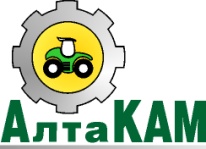 «Алтайский центр кластерного развития»Некоммерческое партнёрство«Алтайский кластер аграрного машиностроения»Концепция развития некоммерческого партнёрства «Алтайский кластер аграрного машиностроения» г. Рубцовск ОглавлениеВведение	31. Научно-технологический и образовательный потенциал кластера.	72. Производственный потенциал кластера.	113. Качество жизни и уровень развития транспортной, энергетической, инженерной и жилищной инфраструктуры территории базирования кластера.	204. Уровень организационного развития кластера.	23Приложение	24ВведениеАнализ конкурентных позиций города Рубцовска и Рубцовского района показал, что данные муниципальные образования имеют хорошие стартовые условия для дальнейшего устойчивого развития и существует реальная возможность задействовать основные региональные «точки роста», связанные с мобилизацией инновационного потенциала города.Основой экономики города Рубцовска является промышленный комплекс, на долю которого приходится 65,8% объема отгруженных товаров собственного производства, выполненных работ и услуг собственными силами крупных и средних предприятий и организаций. Промышленность  города Рубцовска представлена 31 крупным и средним, а также 74 малыми предприятиями, на которых занято чуть больше 11 тыс. чел. В структуре промышленного комплекса города  исторически сложились 3 основные  производства: производства, связанные с изготовлением машин, оборудования (с/х техники) и металлообработкой (чугунное, стальное литье); производства продуктов питания; производство и распределение тепло-, электроэнергии, газа и воды для нужд организаций и населения. Тем самым, промышленность муниципального образования отличается невысокой диверсификацией или моноспециализацией, что повышает экономические риски развития территории. В ее структуре основную долю (более 60%) составляет мукомольная и пищеперерабатывающая  промышленность (ОАО «Мельник», «Рубцовский молочный завод» филиал ОАО «Вимм-Билль-Данн», ОАО «Рубцовский мясокомбинат», ОАО «Рубцовский хлебокомбинат»), 15% – машиностроение и  металлообработка (Рубцовский филиал ОАО «Алтайвагон», ОАО «Рубцовский машиностроительный завод», ЗАО «Рубцовский завод запасных частей», ЗАО «Литком ЛДВ», СП «АлтБелтрактор», ОАО «АСМ-запчасть», ООО «Рубцовский металлозавод», ООО «Завод нестандартного оборудования»), легкая промышленность (ЗАО «Швейная фабрика»). С 2009 года совместно с Управлением лесами Алтайского края реализуется проект по строительству предприятия по переработке леса - ООО «Рубцовский лесопильный деревообрабатывающий комбинат». Поступления налоговых платежей от предприятий промышленной сферы в бюджет города в 2010 году составили 69,5 млн.руб. В Рубцовском районе структура промышленного производства характеризуется высокой долей добывающего сектора 83,5 % (край 1%), обрабатывающие производства составляют 11,3% (край 76%), на производство и распределение энергоресурсов приходится всего 5,2%. Промышленность района представлена 15 предприятиями, из них 11 малых. ОАО «Сибирьполиметаллы», входящее в состав ООО «УГМК-Холдинг», является крупнейшим предприятием края. Кроме того, имеются промышленные подсобные производства в сельхозпредприятиях и других организациях района. Основная номенклатура выпускаемой промышленной продукции: нерудные строительные материалы, медный, цинковый и свинцовый концентраты, теплоэнергия, цельномолочная продукция, колбасные изделия, мясные полуфабрикаты, хлеб и хлебобулочные изделия, мука, крупы, растительные масла.Последствия кризиса наиболее остро отразились на работе машиностроительных и металлообрабатывающих предприятий. Основными причинами их тяжелого финансово-экономического состояния стали: низкая загрузка имеющихся мощностей, рост затрат на материалы и энергию, высокий износ оборудования (порядка 60%), что не способствовало повышению качества производимой продукции. Посткризисный период, характеризующийся положительными финансовыми результатами работы ведущих промышленных предприятий  города Рубцовска и Рубцовского района, ознаменован началом реализации целого ряда инвестиционных проектов по модернизации, реструктуризации и пуску новых производственных линий. Сельскохозяйственной деятельностью в районе занимаются  12 сельхозпредприятий, которые сосредоточены в 16 поселениях муниципального района из 17.  Основная специализация хозяйств района: производство растениеводческой продукции, в основном зерновых культур, молочное скотоводство. Экономические показатели  деятельности сельскохозяйственных предприятий и их финансовое состояние  остаются нестабильными и характеризуются нехваткой собственных оборотных средств для сезонного  финансирования производства и недоступностью банковского кредита (для некоторых), высокой кредиторской задолженностью.Почти во всех основных видах экономической деятельности города и района занято малое и среднее предпринимательство.  В 2010 году доля малого бизнеса от общей численности работающих в оптовой и розничной торговле Рубцовска составила 38,8%,  в  обрабатывающем производстве - 15,7%, в строительстве – 12,1%, в операции с недвижимым имуществом, аренде и другими услугами - 21,0 %. В Рубцовском районе объем промышленного производства в малом бизнесе составил в 2010 году 11 % от общего объема промышленного производства. Из имеющихся 57 малых предприятий 37 % занято в сфере торговли и общественного питания, 24 % специализируются на выпуске промышленной продукции и выполнении строительных работ. Тем самым малое и среднее предпринимательство оказывает серьезное влияние на развитие экономики Рубцовска и Рубцовского района, решение социальных проблем, увеличение численности занятых работников. По численности работающих, по объему производимых и реализуемых товаров, выполняемых работ и услуг субъекты малого и среднего предпринимательства в Рубцовском районе играют ведущую роль.Неизменным фактором социально-экономического развития территорий является рост инвестиций. Современная модель формирования финансовой базы развития характеризуется множественностью каналов поступления финансовых ресурсов  и дифференциацией механизмов воздействия на отдельные каналы. Основными источниками образования и поступления финансовых ресурсов на территорию города являются:предпринимательская деятельность в сфере производства товаров и услуг, в сфере торговли, финансово-кредитной системы;финансовые ресурсы, получаемые из федерального бюджета для выполнения федеральных программ и государственных фондов социального обеспечения;финансовые ресурсы, поступающие из краевого бюджета в виде дотаций, субсидий, субвенций и средств на реализацию региональных программ;заемные средства – кредиты, используемые на коммерческой основе;средства населения, поступающие на территорию в виде налогов, платежей, пошлин, добровольных взносов и инвестиций.Благодаря проводимой экономической политике города и района инвестиционная активность в городе Рубцовске и Рубцовском районе ежегодно повышается. На развитие экономики и социальной сферы за счет всех источников финансирования направлено в 2010 году – 2,32 млрд.рублей. Основным источником финансирования являются привлечённые средства (заёмные), доля которых постоянно повышается. Таким образом, в данном регионе имеются все необходимые условия для успешного развития территориального инновационного кластера «Алтайский кластер аграрного машиностроения». Для его интенсивного развития необходимо выработать систему взаимосвязанных мероприятий, направленных на развитие научно-технического, производственного потенциала, улучшения качества жизни населения и организационного взаимодействия.1. Научно-технологический и образовательный потенциал кластера. «Алтайский кластер аграрного машиностроения» начал свою деятельность весной 2010 года, объединив в форме некоммерческого партнерства более 16 предприятий сельхозмашиностроения, учебные и научно-исследовательские учреждения, общественные организации. Основными целями существования кластера стали:  развитие сельхозмашиностроения в Алтайском крае; обеспечение сельхозтоваропроизводителей современной высокопроизводительной техникой для ресурсосрберегающих технологий;объединение интеллектуальных, производственных и финансовых ресурсов в сфере аграрного машиностроения Алтайского края для создания машин нового поколения в виде технико-технологических комплексов.Первым шагом «АлтаКАМа» к технико-технологическому переоснащению АПК региона стала выработка единой технической политики в сфере сельхозмашиностроения для реализации подпрограммы «Аграрное машиностроение» межрегиональной инновационной программы освоения высокотехнологичной гражданской продукции на предприятиях промышленного комплекса Сибирского федерального округа «Сибирское машиностроение».  На основе ее положений разработан программный документ «Система машин в земледелии Алтайского края», который содержит рекомендации по применению сельскохозяйственных машин и агрегатов, с учетом природно-климатических зон края и объемов земельных фондов хозяйств. В развитие «Системы машин…» были сформированы программы освоения производства сельскохозяйственных машин и орудий для ресурсосберегающих технологий возделывания зерновых и технических культур, кормовых трав для животных на предприятиях Алтайского края. В структуру кластера входят ФГОУ ВПО «Алтайский государственный аграрный университет», Алтайский государственный технический университет им. И.И. Ползунова, ГНУ Алтайский научно-исследовательский институт сельского хозяйства Сибирского отделения Российской академии сельскохозяйственных наук (АНИИСХ), ООО «Центр инновационных технологий», ФГУ «Алтайская государственная МИС», Алтайский научно-исследовательский институт технологии машиностроения (АНИТИМ).Алтайский научно-исследовательский институт технологии машиностроения (АНИТИМ)Алтайский научно-исследовательский институт технологии машиностроения (АНИТИМ) основан в 1957 году. С1967 года становится головной организацией отрасли тракторного и сельскохозяйственного машиностроения в области санитарной обработки деталей, консервации и упаковки, с 1974 – сварки и холодной штамповки. Организация в 1982 году на базе института научно-производственного объединения расширила возможности в повышении научно-технического уровня предприятий отрасли.Творческая удача коллектива - создание, впервые в мировой практике, технологии и оборудования для многопроходного продольного накатывания. Ученые АНИТИМа внесли значительный вклад в развитие сварки взрывом. По их технологии плакировано около 200 лопастей рабочих колес гидротурбин, установленных на Красноярской, Чарвакской, Саяно -Шушенской ГЭС и гидроэлектростанции «Сайт-1» (Канада), выпушено 10 тыс. тонн заготовок для производства коррозийно-стойкого биметалла. За работы в этом направлении институт награжден премией Совета Министров СССР.Федеральное государственное бюджетное учреждение «Алтайская государственная зональная машиноиспытательная станция» (ФГБУ «Алтайская МИС»)Алтайская МИС основана 18 мая 1960 года на основании приказа № 81 заместителя Министра сельского хозяйства СССР Павла Сергеевича Кучумова "Об организации Алтайской государственной зональной машиноиспытательной станции" (с. Поспелиха, Алтайского края) на базе ликвидированной Поспелихинской ремонтно-технической станции, а опытное хозяйство МИС - на базе отделения совхоза имени Мамонтова площадью .Опытные образцы изделий и серийно выпускаемая сельскохозяйственная техника, а также импортная техника, закупленная за рубежом для применения в сельскохозяйственном производстве России, подвергаются государственным испытаниям на МИС.Алтайский государственный технический университет им. И.И. Ползунова Входит в число крупнейших вузов России и является центром образования, науки и культуры Алтайского края, был образован на базе Запорожского машиностроительного института, эвакуированного в Барнаул в конце 1941 г.С декабря 1943 г. вуз стал называться Алтайским машиностроительным институтом, а в августе 1947 г. он был преобразован в институт сельскохозяйственного машиностроения. В 1945 — 1946 гг. у вуза было всего два факультета: автотракторный и механико-технологический, на которых обучалось 447 студентов; на 12 кафедрах работали 47 штатных преподавателей. Период с 1947 г. по 1959 г. стал важным этапом в летописи института. За это время окрепла его материально-техническая база, сложился коллектив преподавателей и сотрудников, увеличилось число выпускаемых специалистов: ежегодно дипломы инженеров получали 110−130 выпускников. 20 мая 1959 г., согласно правительственному решению, на базе АИСХМ был учрежден политехнический институт. В этом же году появился вечерний факультет в г. Бийске, позже реорганизованный в филиал Алтайского политехнического института. 4 мая 1961 г. институту было присвоено имя талантливого русского изобретателя И.И. Ползунова. К тому времени на всех отделениях института училось уже более 2 тыс. студентов. Статус «политехнический» стал мощным стимулом для развития вуза.К середине 80-х годов на трех факультетах – дневном, вечернем и заочном – в Барнауле, Бийске и Рубцовске по 27 специальностям обучалось более 12 тысяч студентов. Существовало подготовительное отделение и специальные курсы. На 68 кафедрах было занято почти 800 преподавателей, в том числе 20 докторов наук, профессоров и 450 доцентов, кандидатов наук.В декабре 1992 г. приказом Госкомитета по высшему образованию политехнический институт был переименован в Алтайский государственный технический университет.Алтайский государственный аграрный университетВ Алтайском государственном аграрном университете обучаются более 9 тысяч студентов по 39 программам высшего профессионального образования, в том числе более 5 тысяч студентов заочной формы. Заочная форма обучения предусматривает подготовку специалистов по 23 профессиональным образовательным программам. Ежегодно 900-1000 человек становятся первокурсниками очной формы обучения.АСХИ-АГАУ подготовил более 50 тысяч специалистов. Из них 9 выпускников стали Героями Социалистического Труда, 8 - лауреатами государственных премий, 27 - лауреатами премии Алтайского края в области науки и техники. 2009 год ознаменуется вручением: диплома о высшем образовании 50-тысячному выпускнику. Вся учебная и научная деятельность в АГАУ базируется на задачах, которые ставят перед вузом учредитель - Министерство сельского хозяйства РФ и Администрация Алтайского края. Тесное взаимодействие, партнерство власти и науки - важный фактор результативной работы вуза. Основную деятельность университета в настоящее время обеспечивают более 484 научно-педагогических работников, в том числе 52 доктора наук и профессора, более 358 кандидатов наук, доцентов, 9 членов различных академий наук, 12 заслуженных работников Российской Федерации. Университет ведет подготовку научных и научно-педагогических кадров в аспирантуре и докторантуре по 7 отраслям науки и 25 специальностям. В системе аттестации научных кадров действуют семь диссертационных советов по присуждению ученой степени доктора наук. Сотрудники университета ежегодно защищают 3-4 докторских и 30-40 кандидатских диссертаций, публикуют 20-30 монографий, 40-50 учебников и учебных пособий, 150-200 учебно-методических пособий, более 1000 научных статей. Сегодня Алтайский государственный аграрный университет прогрессивно развивается, имеет прочные позиции по всем направлениям деятельности.2. Производственный потенциал кластера. В состав кластера входят 18 производственных предприятий. Закрытое акционерное общество «ТОНАР плюс» (ЗАО «ТОНАР плюс»)ЗАО «ТОНАР плюс» – современное, динамично развивающееся предприятие, имеющее в распоряжении обширные производственные фонды, размещенные на площади более 10000 квадратных метров. Предприятие специализируется на выпуске товаров народного потребления – рыболовных, охотничьих  и хозяйственных товаров. На сегодняшний день выпускается более 20 видов изделий, основными являются: ледобуры рыболовные, капканы охотничьи, якоря лодочные, пешни разборные, тележки ручные багажные.В рамках реализации на Алтае инновационного проекта по внедрению энерговлагосберегающей технологии возделывания сельхозкультур Группа компаний «ТОНАР» производит посевной почвообрабатывающий комплекс Сеялка-культиватор стерневая скоростная СКСС-2,5. Использование посевного комплекса СКСС-2,5 в новой технологии снижает в 4 раза число применяемых машин, в 3 раза — расход топлива, в 3,7 раза – трудозатраты.Системы автоматизированного проектирования, современное инструментальное производство на базе станков с ЧПУ, гальванические установки, линии полимерной окраски, упаковочное оборудование позволяют выпускать продукцию, способную конкурировать с товарами зарубежного производства. Большинство деталей изготавливается методом штамповки, что обеспечивает точность размеров и полную взаимозаменяемость деталей, а также позволяет снизить себестоимость изделия.В распоряжении компании есть высокотехнологичное оборудование, предназначенное для обработки металла: установка для лазерной резки «TruLaser 5030»; листогибочный пресс «TruBend 5130». 	Продукция ЗАО «ТОНАР плюс» стала победителем конкурса «Лучший товар года. Алтай 2002». Якорь лодочный стал лауреатом этого конкурса, а ледобур рыболовный и тележка ручная багажная – дипломантами 1-й степени. В 2003 году пешня разборная и рыбочистка также получили высшие награды конкурса «Лучший товар года. Алтай 2003», а капкан ВТ №5 стал дипломантом 1-й степени. Предприятие также награждено золотой медалью выставки Спортсиб-2002 «За разработку и производство оригинального снаряжения для туризма, охоты и рыболовства», а также дипломом «За совершенствование товаров для рыболовов» выставки «Спортсиб-2004». ЗАО «ТОНАР плюс» - победитель конкурса «Лучшая компания Железнодорожного района г.Барнаула 2005 года» в номинации «За деловую репутацию». Рынок сбыта продукции ЗАО «ТОНАР плюс» охватывает не только всю Россию от Калининграда до Владивостока, но и страны ближнего зарубежья - Литва, Латвия, Эстония, Польша, Казахстан, Монголия, Беларусь, Украина. Основными покупателями являются предприятия оптовой и розничной торговли городов России и ближнего зарубежья. Более 500 фирм являются нашими постоянными покупателями. При этом около 50% всей отгружаемой продукции приходится на города Москва и Санкт-Петербург.Закрытое акционерное общество «Рубцовский завод запасных частей» (ЗАО «РЗЗ»)Рубцовский завод запасных частей РЗЗ. Закрытое акционерное общество «Рубцовский завод запасных частей» является частью объединения алтайских машиностроительных заводов. ЗАО «РЗЗ» специализируется на выпуске готовой почвообрабатывающей техники и запасных частей к ней.ЗАО «РЗЗ» занимает высокое место в рейтинге производственных предприятий Алтайского края, успешно развивается и расширяет своё производство. С января 2003 года ЗАО «РЗЗ» член «Алтайского союза промышленников и предпринимателей», а с 2007 года действующий член «Ассоциации Росагромаш».Предприятие располагает конструкторско-технологическим  персоналом, позволяющим успешно  решать вопросы расширения новой номенклатуры изделий и внедрения их в производство.В настоящее время ЗАО «РЗЗ» производит более двухсот наименований запасных частей для тракторной, посевной и почвообрабатывающей техники. С 2006 года предприятие выпускает почвообрабатывающие машины: модельный ряд борон дисковых, модернизация и пополнение которого четко реагирует на коньюктуру рынка; плуги оборотные с регулируемой шириной захвата. В 2008 году на выставке-демонстрации «Российский День Поля», проходившей в Белгородской области, плуг ППО-5/6-35 завоевал «Золотую медаль», показав лучшие агротехнические показатели. Также выпускается модельный ряд модернизированных плугов чизельных, которые наиболее динамично вписываются в применяемые в сельском хозяйстве энергосберегающие технологии и ряд плугов общего назначения 3-4-5-8 корпусные. Одним из приоритетов предприятия является обеспечение высокого уровня качества выпускаемой продукции, контроль за которым осуществляется на всех этапах ее производства, начиная от мониторинга показателей поставляемых: металлопроката, материалов и комплектующих, заканчивая нанесением лакокрасочных покрытий и сборки готовой техники. ЗАО «Рубцовский завод запасных частей» стал лауреатом конкурса в номинации «Успешный старт», заняв почетное второе место с проектом «Разработка конструкторской документации, освоение и серийное производство, сервисное обслуживание бороны дисковой полуприцепной БДП-8×4 МТ».Закрытое акционерное общество «Рубцовский литейный комплекс ЛДВ» (ЗАО «Литком ЛДВ») ЗАО «Рубцовский литейный комплекс ЛДВ» было основано 23 октября 1992 года на базе чугунолитейного цеха Алтайского завода тракторного электрооборудования (АЗТЭ). Сегодня в структуру завода входят производственно-конструкторский отдел, чугунолитейный цех, экспериментальный участок, механический цех. Производство оснащено автоматической линией АЛ-2002. Организован полный технологический цикл производства от подготовки чертежей, изготовления модельной оснастки до организации массового производства изделий.Производственно-конструкторский отдел предприятия оснащен современными системами САПР, что позволяет вести качественную подготовку производства новых и реконструкцию существующих изделий.За достижения в производстве товаров народного потребления ЗАО «Рубцовский литейный комплекс ЛДВ» неоднократно награждалось дипломами выставок, в том числе «Лучший товар года» в 2004, 2007, 2008, 2009 годах на краевом конкурсе. В 2008 и 2009 годах по итогам программы «100 лучших товаров России» продукция ЗАО «Литком ЛДВ» завоевала звание победителя и право использовать логотип Программы в рекламных целях. Также в 2009 году наша продукция удостоена серебряных медалей Сибирской выставки «Металлы Сибири-2009». На Сибирской ярмарке «Стройсиб-2010» топочные дверки ДТ-4М и ДТ-3Мбыли удостоены серебряной медали, а печь-шашлычница ПМЧ-2 награждена дипломом.Одной из составляющих на пути к успеху коллектив организации признает внедрение и поддержание системы менеджмента качества. В 2009 году на предприятии внедрена система менеджмента качества в соответствии с требованиями МС ИСО 9001: 2008. Общество с ограниченной ответственностью «Рубцовский Ремонтный Завод» (ООО «РРЗ»)Рубцовский Ремонтный Завод, имеет многолетний опыт в торговле сельскохозяйственными запчастями и агрегатами, в проведении капитального ремонта тракторов и техническом обслуживании сельскохозяйственной техники. На все виды услуг предприятие имеет необходимые сертификаты и лицензии, свою деятельность ведет в сотрудничестве с Управлением Алтайского края по сельскому хозяйству. С . Рубцовский Ремонтный Завод занимается реализацией тракторов и запчастей, а с . на предприятии организовано производство по капитальному ремонту, гарантийному и послегарантийному обслуживанию узлов и агрегатов тракторов и российских дизелей, создана четкая схема гарантийного и послегарантийного обслуживания отремонтированной техники, внедрена система контроля качества. За 12 лет деятельности Рубцовский Ремонтный Завод зарекомендовал себя как предприятие с высоким уровнем квалификации инженерно-технических работников и предоставляемого технического сервиса. Сегодня Рубцовский Ремонтный Завод сотрудничает со 150 сельхозпроизводителями в 20 районах Сибири. Общество с ограниченной ответственностью «АЛТА» (ООО «АЛТА»)ООО «АЛТА» организовано в 1992 году. Основной специализацией предприятия является производство тракторной топливной аппаратуры. Карбюраторы обеспечивают надежный пуск холодного двигателя при температуре окружающего воздуха от - 20С до 50С без применения средств облегченного пуска. Также предприятие производит коленчатые валы Д 24с20 Б, предназначенные для преобразования возвратно-поступательного движения во вращательное на пусковых двигателях П-350, П-10 УД, ПД-10У и их модификациях. Продукция выпускается согласно ТУ 23.1.7.86. На предприятии освоен выпуск другой продукции: фильтров-отстойников, полупроводниковых преобразователей напряжения и их модификации. Кроме того, предприятие выпускает товары народного потребления необходимые для подсобных хозяйств: cборные мини-теплицы, предназначенные для выращивания ранней рассады и овощей в садах и огородах. Продукция, производимая на предприятии, необходима работникам сельского хозяйства и поэтому за качеством выпускаемой продукции осуществляется строгий контроль. Потребительский рынок предприятия - регионы Алтайского края, России и стран ближнего зарубежья. ООО «АЛТА» участвует в межрегиональных, российских, международных выставках и конкурсах. Предприятие награждено дипломом победителя регионального этапа конкурса Национальной премией в области предпринимательской деятельности «Золотой Меркурий» в номинации «Лучшее малое предприятие в сфере промышленного производства. Перспективы на будущее - увеличение объектов производства, расширение рынка сбыта, улучшение технической базы, увеличение рабочих мест. Закрытое акционерное общество «Завод алюминиевого литья» (ЗАО «ЗАЛ»)Цех алюминиевого литья при Алтайском моторном заводе был самым высокомеханизированным в стране, а в 1981 году стал лауреатом премии Совета министров СССР по уровню технологии и качества.Преобразование цеха в ЗАО «Завод алюминиевого литья» произошло 15 лет назад, но предприятие сохранило все лучшие традиции производства, а ядро коллектива и сейчас составляют высококвалифицированные работники с большим стажем. Качество продукции ЗАО «ЗАЛ» подкрепляется и многочисленными дипломами Алтайской и Кузнецкой ярмарок. В 2007 году за достижение высоких производственных результатов и стабильную работу в условиях рыночной экономики завод был награжден дипломом и орденом «Лидер российской экономики».Общество с ограниченной ответственностью «Инженерные защитные системы» (ООО «ИЗС»)Компания «Инженерные защитные системы» основана в 1992 году. 18 лет предприятие ООО «ИЗС» является одним ведущих производителей инженерно-технических средств защиты банков и кредитных организаций. Основным направлением деятельности компании является проектирование, изготовление и монтаж средств технической укрепленности и специализированной банковской мебели.Все конструкции и элементы защиты сертифицированы, соответствует требованиям ГОСТ и обеспечивают соответствующий класс по пулестойкости и устойчивости к взлому. Закрытое акционерное общество Грин-Агро (ЗАО «Грин-Агро»Компания «Сэус-агро» (в 2011 году предприятие переименовано в «Грин-агро») – официальный представитель крупнейшего в мире производителя сельхозтехники John Deere и итальянского производителя высококачественных зерносушилок, комбикормовых заводов и комплексов для сушки и хранения зерна Agrex. Помимо этого компания выпускает и реализует собственную продукцию под торговой маркой Veles. Открытое акционерное общество «Леньковский СельМашЗавод» ОАО «Авторемзавод Леньковский» основан в 1964 году, а в 2009 году преобразован в ООО «Леньковский СельМашЗавод». Является базовой частью холдинговой группы «Агроцентр». Специализируется на производстве серии культиваторов - К-720 и КД-720, производстве запчастей для сельхозтехники, ремонте автомобилей, двигателей. Завод располагает парком современного металлорежущего, прессового, термического оборудования. Владеет технологией для диагностирования, ремонта, испытаний автомобильных двигателей. Общество с ограниченной ответственностью «Алтайтрансмаш-сервис» (ООО «Алтайтрансмаш-сервис»)ООО Алтайтрансмаш-сервис основана в 1997 году на базе Рубцовского машиностроительного завода. Специализируется на строительстве тяжёлых транспортных средствООО «Алтайтрансмаш-сервис» – современное предприятие – лидер в Сибирском регионе по производству гусеничных тягачей повышенной проходимости. ООО «Алтайтрансмаш-сервис» занимается конструированием, производством и продажей гусеничных вездеходов и установкой на них технологического оборудования по потребностям заказчиков.ЗАО «Рубцовский завод запасных частей» (ЗАО «РЗЗ») проводит испытания новых образцов бороны дисковой полунавесной БДП 8х4 МТ, плуга чизельного ПЧ-6 и планирует к производству комбинированную почвообрабатывающую машину КПМ-6 (5/7); 
    ОАО «Рубцовский машиностроительный завод» (ОАО «РЗЗ») освоил выпуск посевных почвообрабатывающих комплексов по технологии No-Till; 
    ООО «Леньковский СельМашЗавод» провело испытание и выпустило первый серийный образец посевного комплекса СЗ «Виктория» для посева по обработанному фону с индивидуальным копированием сошниками рельефа поверхности поля; 
  ЗАО «ТОНАР плюс» наладило серийное производство сеялок-культиваторов стерневых скоростных СКСС-2,5 и готовиться к освоению комбинированного полунавесного колосоуборочного агрегата КПКА-5,0 и установки для очистки и сушки зерна УДОС-20. Сеялки СКСС-2,5, заняла первое место в конкурсе «Лучший инновационный продукт» на Международной выставке высокотехнологичной техники и вооружения «ВТТВ-Омск-2011». 
   ЗАО СЦ «СЭУС-Агро» изготовило опытный образец почвообрабатывающей машины ЧДА-7 (чизельно-дисковый агрегат) нового поколения. 
  В качестве сбытового центра кластера некоммерческое партнерство активно позиционирует ТД «Алмаз» (сбытовое подразделение ЗАО «РЗЗ»), который в своей структуре насчитывает около 150 дилеров в 65 регионах России и постоянно ведет работы по популяризации алтайской сельскохозяйственной техники, продвигаемой под брендом кластера на различных отраслевых выставках-ярмарках регионального и федерального уровня.3. Качество жизни и уровень развития транспортной, энергетической, инженерной и жилищной инфраструктуры территории базирования кластера. Геостратегический потенциал.  Город Рубцовск и Рубцовский район находится в  от центра Алтайского края г. Барнаула и в  от границы с Республикой Казахстан. Муниципальные образования имеют приграничное положение  с Республикой, с которой Россией заключено соглашение об едином экономическом пространстве, что способствует свободному обмену товарами и определяет перспективы роста экпортно-импортных грузопотоков, в т.ч. из Китая. Город Рубцовск и Рубцовский район расположены на пересечении железнодорожных и автомобильных магистралей республиканского значения, связывающих Западно-Сибирский регион с республиками Средней Азии и Казахстаном.  Поэтому возможности развития данных муниципальных образований эксперты связывают, прежде всего, с усилением транспортно-транзитной и торговой роли города и района.Демографическо-трудовой потенциал. Инновационное развитие экономики территорий города Рубцовска и Рубцовского района определяется демографическими изменениями, переменами в уровне и образе жизни населения, политике, технологии, моде, что ведет к появлению новых потребностей. Интеллектуальный уровень населения региона снижается, главным образом, по мере истощения человеческих ресурсов. Наблюдения показывают, что только сильное и здоровое население, обладающее высоким уровнем национального самосознания, является носителем высокого интеллекта.  Тем самым, прирост трудоспособного населения территории, косвенно, определяет его способность к высококвалифицированному труду и творчеству. Численность населения города Рубцовска по состоянию на 01.01.2011 составила 147,2 тыс. человек,  Рубцовского района – 26,5 тыс. человек (1% населения края). На протяжении последних 5 лет население города Рубцовска уменьшилось на 5,8 тыс. человек (коэффициент смертности в 2010 г. составил 15,6%). В 2010 году доля занятых на крупных и средних предприятиях материальной сферы в общей численности занятых в экономике города Рубцовска составляла 22,8%, в экономике Рубцовского района 70% занятых сосредоточено в отрасли сельского хозяйства.Уровень жизни населения в городе Рубцовске и Рубцовском районе остается самым низким в Алтайском крае. Доходы ниже прожиточного минимума имеют порядка 23,3 % горожан, что определяет низкую покупательную способность у значительной части населения. Несмотря на то, что на  предприятиях города и района  по-прежнему имеет место высвобождение работников в связи с ликвидацией или сокращением штатов (по городу в 2010г. – от 61 предприятия на 1082 чел.), уровень безработицы населения Рубцовска крайне низкий – 1%. Структура безработицы характеризуется высокой долей  женщин и молодежи. Основной причиной незанятости молодежи является продолжающееся отставание городской среднемесячной заработной платы от среднекраевой. Для выхода из сложившегося демографического кризиса, обеспечения прироста населения необходимо резко нарастить темпы социально-экономического развития города, в первую очередь повысить реальные доходы горожан, их обеспеченность объектами социальной инфраструктуры и жильём.Рождение новых  решений, удовлетворяющих текущие и вновь появляющиеся потребности, требует появления новых творческих и креативных людей, способных инициировать разработку и создание новаций. Тем самым, главную составляющую инновационной экономики формируют люди, обладающие фундаментальными и практическими знаниями. Поэтому, безусловно, образование и наука являются ядром интеллектуального потенциала общества. Иначе говоря, качество образования, а также кадровый потенциал сектора исследований и разработок во многом определяют инновационные возможности развития экономики муниципальных образований. Социальный потенциал. За счет федерального, краевого и муниципального бюджетов за 2007 – 2011 годы выполнены работы по строительству крупных социально значимых объектов города в рамках финансирования ежегодных краевых, муниципальных адресных инвестиционных программ. Строительство таких объектов осуществляется большей частью как модернизация, реконструкция, капитальный ремонт. Однако ежегодные бюджетные вложения в инвестиции недостаточны и сдерживают дальнейшее развитие города и района, поскольку основная часть социальной сферы  Рубцовска и Рубцовского района  была заложена в  период с 50 по 80 годы прошлого века. В настоящее время она включает образование, здравоохранение, культуру, физическую культуру и спорт, социальное обеспечение.Исходя из проведенного анализа в современной экономике города Рубцовска и Рубцовского района существуют следующие проблемы, требующие решения:высокая зависимость экономики от монопродукта и низкий уровень ее дивесификации;незначительный потребительский спрос на товары и услуги на внутреннем рынке;низкая производительность обрабатывающей промышленности;слабая интеграция в мировую экономику;слабая межотраслевая интеграция и межрегиональная интеграция  внутри страны;высокий износ основных фондов в отраслях экономики;общая техническая и технологическая устарелость предприятий;отсутствие эффективных связей науки с производством;низкие расходы на НИОКР;слабая адаптированность науки к условиям рыночной экономики, отсутствие эффективных механизмов трансфера технологий и, соответственно, низкий уровень инновационных предложений;отсутствие современной сквозной системы подготовки кадров;низкий экономических интерес отечественных и зарубежных инвесторов;неразвитость производственной и социальной инфраструктуры.4. Уровень организационного развития кластера.Кластер образован в форме некоммерческого партнерства. Это предопределяет следующую его организационную структуру:Общее собрание кластера, правомочное принимать решения при наличии более 50% участников||\/Правление кластера, определяющие тактические задачи развития и принимающие решения простым большинством голосов||\/Исполнительный директор кластераВ состав кластера включены органы исполнительной власти Алтайского края и, таким образом, осуществляется взаимодействие власти и бизнеса.ПриложениеПеречень участников Алтайского кластера аграрного машиностроения1. Управление Алтайского края по промышленности и энергетике 
Начальник управления - Мещеряков Виктор Алексеевич 
Контактный телефон (3852) 66-74-42 
Факс (3852) 26-16-97 

 2. Главное управление сельского хозяйства Алтайского края 
Начальник Главного управления - Чеботаев Александр Николаевич 
Контактный телефон (3852) 65-82-01;65-82-03 
Факс (3852) 63-38-63; 

3. Администрация г. Рубцовска 
Глава города - Гамалеев Петр Павлович 
Контактный телефон (38557) 4-31-10 
Факс (38557) 4-35-20; 4-40-50 

4. Объединение работодателей «Союз промышленников Алтайского края» 
Исполнительный директор - Ганеман Евгений Карлович 
Контактный телефон (3852) 65-53-93 

5. ФГОУ ВПО «Алтайский государственный аграрный университет» 
Ректор - Макарычев Сергей Владимирович 
Контактный телефон (3852)62-83-57 
Факс (3852) 62-80-40 

6. Алтайский государственный технический университет им. И.И. Ползунова 
Ректор - Коршунов Лев Александрович 
Контактный телефон (3852) 26-09-17 
Факс (3852) 36-78-64 

7. ГНУ Алтайский научно-исследовательский институт сельского хозяйства 
Сибирского отделения Российской академии сельскохозяйственных наук (АНИИСХ) 
Директор - Гаркуша Алексей Анатольевич 
Контактный телефон (3852) 49-68-28 
Факс (3852) 49-63-62 
aniizis@ab.ru, (aniptig@ab.ru) 

8. ООО «Центр инновационных технологий» 
Директор - Мансков Владимир Ефимович 
Контактный телефон (3852) 22-92-76 

9. ФГУ «Алтайская государственная МИС» 
Директор - Дергачев Роман Александрович 
Контактный телефоны (38556) 23-3-37; (38556) 23-1-97 
Факс 23-5-56 
www.sistemamis.ru 
altmis@narod.ru 

10. ОАО «Алтайское тракторостроительное объединение» 
Генеральный директор - Фельдман Дмитрий Зайвелевич 
Контактный телефон (38557) 9-52-34 
Факс (38557) 9-59-28 
alttrak@mail.ru 

11. ЗАО «Рубцовский завод запасных частей» 
Генеральный директор - Кедик Станислав Александрович 
Контактный телефон (38557) 5-96-22 
Факс (38557) 5-96-79 
http://almaz.rubtsovsk.ru/rzz 
rzz@ab.ru 

12. ЗАО «Рубцовский литейный комплекс ЛДВ» 
Генеральный директор - Плешкань Сергей Николаевич 
Контактные телефоны (38557) 9-56-59; 9-59-67 
info@rublitkom.ru 

13. ООО «Алтайтрансмаш-сервис» 
Директор - Томашевич Иван Иванович 
Контактный телефон (38557) 4-95-33 
Факс (38557) 4-04-09 
altaytms@rubtsovsk.ru 

14. ООО «Рубцовский Ремонтный Завод» (ООО «РРЗ») 
Директор - Доленко Андрей Анатольевич 
Контактные телефоны/Факс (38557) 6-51-68; 6-51-69 
http://barnaul.tiu.ru/cs190574-rubtsovskij-remontnyj-zavod 
rrz2010@mail.ru 

15. ООО «Спецтехника» 
Директор - Дубров Сергей Геннадьевич 
http://www.altbel.ru 
altbeltrac@mail.ru 

16. ООО «АЛТА»  
Директор - Пономарев Александр Михайлович 
Контактный телефон (38557) 6-54-62 
Факс (38557) 5-28-46 
http://alta.rubtsovsk.ru/ 
alta@rubtsovsk.ru 

17. ОАО «Алтайский научно-исследовательский институт технологии машиностроения» (ОАО «АНИТИМ») 
Генеральный директор - Омельченко Сергей Владимирович 
Контактный телефон (3852) 77-58-97 
Факс (3852) 77-56-83 
 http://www.anitim-oao.ru 
 7anitim@ab.ru 

18. ООО «Тальменский машиностроительный завод» (ООО «Тальмаш») 
Директор - Бехтер Евгений Николаевич 
Контактные телефоны (3852) 43-62-12; 25-19-77; 43-63-00 
http://www.тальмаш.рф 
tmzavod@yandex.ru 

19. ЗАО «Сервисный центр «СЭУС-Агро» 
Генеральный директор - Самодуров Валерий Николаевич 
Контактные телефон (3852) 24-88-81 
Факс (38581) 273-77; 202-21 

20. ООО «Леньковский СельМашЗавод» 
Генеральный директор -  Твердохлеб Сергей Иванович 
Контактные телефоны (3852) 45-19-72; 45-19-70 
http://www.agro-centr.ru 
agro_pochta@ab.ru, sapegan@list.ru 


21. ЗАО «ТОНАР плюс» 
Генеральный директор - Сердюков Александр Васильевич 
Контактный телефон (3852) 22-72-25 
Факс (3852) 22-72-21 
http://www.tonar.su 
office@tonar.su 

22. ООО «Сибсервис» 
Директор - Гуляев Дмитрий Владимирович 
Контактный телефон (38557) 4-93-10 

23. ОАО БСКБ «Восток» 
Генеральный директор - Савельев Сергей Семенович 
Контактные телефоны (3852) 77-00-62; 77-07-56 
kbvostok@ab.ru 

24. КГОУ НПО «ПЛ №47» 
Директор - Мерзляков Владимир Семенович 
Контактные телефоны (38557) 2-07-77; 2-08-38 

25. ЗАО «Завод алюминиевого литья» 
Генеральный директор – Душаткин Виктор Иванович 
656023, Барнаул, пр. Космонавтов, 8/30 
Контактные телефоны (3852) 77-69-08; 50-11-57 
Факс (3852) 33-83-92 

26. ООО «Агроновь» 
Генеральный директор - Хоменко Анатолий Иванович 
Контактный телефон (3852) 22-92-76 

27. ООО "Руф-2" 
Директор -  Кильтау Артур Викторович 
Контактный телефон (3852) 27-17-90 
http://ruf-2.ru/ 
barnaul-ruf2@yandex.ru 


28. ООО "ХимАгроТех" 
Контактный телефон/факс: (3852) 50-05-57 
http://www.himagroteh.ru/ 
himagroteh11@mail.ruНекоммерческое партнёрство«Алтайский кластер аграрного машиностроения»СИСТЕМА МАШИНВ ЗЕМЛЕДЕЛИИ АЛТАЙСКОГО КРАЯг. Рубцовск Авторский коллектив:В.И. БЕЛЯЕВ - зав. кафедрой "Сельскохозяйственные машины" АГАУ,  профессор, доктор технических наукВ.А. БОРОДИН - директор  КГНИУ "АНОК",  профессор,  доктор  экономических наукВ.Г. БОБРОВ - главный конструктор ХК "Сибагромаш"А.А. ГАРКУША - директор ГНУ  "АНИИСХ" СО РАСХН, кандидат сельскохозяйственных наукА.А. ЗУБОРЕВ - зам. начальника  отдела  Управления Алтайского края по промышленности и энергетикеЮ.С. ЛУКЪЯНОВ - зам. начальника ГУСХ Алтайского краяИ.Ю. ПИСАК - инженер по сельскохозяйственным машинам НП "АлтаКАМ"Ю.Х. ПИСАК - директор НП "АлтаКАМ", лауреат Премии Правительства РФВ.В. СОКОЛОВ - зав. кафедрой "Тракторы и автомобили" АГАУ,  профессор, кандидат технических наукВ.К. ТОЛСТОВ - председатель Совета директоров ОАО УК "Сибагромаш",  профессор,  доктор экономическихА.И. ХОМЕНКО - генеральный директор ООО "Агроновь".Н.В. ЯШУТИН - профессор кафедры  "Общего земледелия и защиты растений"  АГАУ, доктор сельскохозяйст-венных наук, академик Международной академии земледелия, заслуженный работник сельского хозяйства                      УТВЕРЖДЕНО                               УТВЕРЖДЕНО                              УТВЕРЖДЕНО               Заместитель Губернатора              Заместитель Губернатора              Заместитель Губернатора                     Алтайского края                             Алтайского края                              Алтайского края                      Б.А. НЕУДАХИН                           В.А. РЯПОЛОВ                              М.П. ЩЕТИНИНСИСТЕМА МАШИН В ЗЕМЛЕДЕЛИИ АЛТАЙСКОГО КРАЯОдобрено:                                                                                                                      Разработчики:Член комитета  Совета Федерации Федерального собрания Российс-                   ФГОУ ВПО "АГАУ"кой Федерации по аграрно - продовольственной  политике  и  рыбо-                    ГНУ "АНИИСХ" СО РАСХНхозяйственному комплексу                                          С.В. БЕЛОУСОВ                  КГНИУ "АНОК"                                                                                                                                        НП "АлтаКАМ"Начальник  Главного  управления  сельского  хозяйства  Алтайского                   ОАО УК "Сибагромаш"края                                                                                 А.Н. ЧЕБОТАЕВ                  ООО "Агроновь"Начальник  Управления  Алтайского  края   по   промышленности  иэнергетике                                                                  В.А. МЕЩЕРЯКОВПредседатель  союза   крестьянских  ( фермерских )  формированийАлтайского края                                                              А.А. БАЛАКОВПредседатель союза агропромышленных формирований Алтайскогокрая                                                                                         С.Н. СЕРОВ АННОТАЦИЯ         Представленная ниже «Система машин в земледелии Алтайского края» разработана на основе мониторинга применяемых в Алтайском крае агротехнологий и может быть рекомендована сельхозтоваропроизводителям при переходе на ресурсосберегающие технологии в сельскохозяйственном производстве. Отличительной особенностью представленной «Системы машин в земледелии Алтайского края» является привязка комплектов машин и орудий для каждого варианта технологии к градациям посевных площадей в сельскохозяйственном производстве. Она также будет полезна предприятиям сельхозмашиностроительного профиля при принятии решений о постановке на производство тех или иных машин и орудий с целью минимизации рисков. Система машин в земледелии Алтайского края» адресована для практического применения в качестве рекомендаций для сельхозтоваропроизводителей и предприятий сельскохозяйственного машиностроения.Часть 1ВОЗДЕЛЫВАНИЕ ЗЕРНОВЫХ КУЛЬТУР в АЛТАЙСКОМ КРАЕЭнерго и ресурсосберегающие технологии В сельскохозяйственном производствеЗерновые и зернобобовые культуры      Яровая пшеница – ведущая зерновая культура на Алтае. Площади посева её ежегодно составляют свыше 2,5 млн. га. Все районированные в крае сорта яровой мягкой пшеницы обеспечивают получение высококачественного (сильного) зерна, а сорта твёрдой пшеницы – классного.Необходимым условием получения высокого урожая является размещение пшеницы по лучшим предшественникам (пар, зернобобовые, пропашные, многолетние и однолетние травы, зерновые после пара и др.) в системе севооборотов. Посев пшеницы по пшенице на одном поле 3-4 года и более подряд приводит к резкому ( до 10 ц/га) снижению урожайности.       Наилучшим предшественником для яровой пшеницы во всех зонах края является чистый кулисный пар. Многочисленные научные данные и производственный опыт хозяйств свидетельствуют, что при правильной подготовке парового поля можно стабильно получать высокие урожаи.     Технология подготовки пара в каждой зоне имеет свои особенности, обусловленные почвенно-климатическими и погодными условиями, видом пара, засорённостью поля. Однако везде  неукоснительно должны выполняться мероприятия, направленные на защиту почвы в паровом поле от эрозии, максимальное накопление и сбережение  влаги, борьбу с сорняками, полное обеспечение растений элементами питания.     Все другие предшественники уступают чистому пару. Основная причина снижения урожайности здесь – недостаток влаги и питательных веществ. Поэтому особое значение имеет  решение вопросов накопления и сохранения влаги за счёт применения соответствующих агроприёмов и обеспечения растений элементами питания путём применения минеральных удобрений, недорогих биологических и химических средств, а также более эффективного использования природных ресурсов и возможностей самого растения.     Комплекс осенне-зимних мероприятий по подготовке непаровых предшественников включает мульчирование полей соломой при уборке зерновых предшественников комбайнами с измельчителями или расстилом в рядки с последующим измельчением КИР-1,5; послеуборочную поверхностную  и мелкую обработку почвы для уничтожения вегетирующих сорняков, заделки семян сорных растений, активизации микробиологических процессов в почве, создания мульчирующего слоя с целью уменьшения испарения влаги в осенний период на всех предшественниках. На чистых от сорняков полях обработка проводится пружинными боронами, на засорённых –дисковыми боронами, лущильниками, противоэрозионными культиваторами.     В зимний период снегозадержание проводится механическими орудиями (СВШ-7, СВУ-2,6 и др.) с нарезкой снежных валиков через 4-.     В настоящее время на весенне-полевых работах всё более широкое применение находят комбинированные орудия, выполняющие за один проход несколько технологических операций, что обеспечивает значительное энергосбережение. Сроки посева яровой пшеницы определяются её биологическими особенностями и зональными климатическими условиями. Оптимальными являются: в степных районах края  конец второй –третья декада мая, в лесостепных – вторая декада, в восточных и предгорных районах – первая половина мая.     В рамках оптимального срока очерёдность сева зависит от предшественников, сорта, назначения посева, обеспеченности элементами влагой и элементами питания, степени засорённости и видового состава сорняков. Твёрдые сорта и семенные участки, а также все среднепоздние и позднеспелые сорта должны высеваться в начале оптимального срока по предшественникам, хорошо обеспеченным нитратным азотом (чистый пар, горох и др.), а затем по непаровым предшественникам, исходя из конкретных условий увлажнения почвы и  засорённости каждого поля.     Особое внимание следует обращать на глубину заделки семян, которая для пшеницы составляет 4-. Чёткое её соблюдение позволяет повысить полевую всхожесть  на 10-20%.     Дозы внесения удобрений под яровую пшеницу рассчитываются по данным агрохимического обследования полей на наличие в почве нитратного азота, подвижных форм фосфора и калия, а также с учётом потребности растений в этих элементах на планируемый урожай.     По результатам листовой и тканевой диагностик в период вегетации пшеницы определяют необходимость применения некорневых подкормок азотом.Интегрированная система защиты растений пшеницы.                                        Перед посевом  семена заблаговременно протравливают системными препаратами против корневой гнили и возбудителей болезней, одновременно с протравливанием семена целесообразно обрабатывать микроэлементами и препаратом ТУР в рекомендованных дозах, через 4-5 дней после посева проводится довсходовое боронование пружинными боронами.     В фазу 2-3 листьев против шведской мухи и хлебной полосатой блохи (при превышении порога вредоносности) посевы опрыскивают инсектицидами, в фазу кущения пшеницы обрабатывают гербицидами против сорняков. По результатам тканевой диагностики одновременно с обработкой гербицидами проводится некорневая подкормка азотными удобрениями (аммиачная селитра, мочевина) в дозе 8- д.в./га.     В фазу начала колошения посевы обрабатывают фунгицидами (против болезней) и инсектицидами (против вредителей) в виде баковой смеси, которая готовится непосредственно перед опрыскиванием.     Перед уборкой и в период уборки урожая следует проводить работу по определению высококачественного зерна:- предуборочное обследование посевов пшеницы агрономической службой хозяйства и лабораториями хлебоприёмных пунктов с целью выявления полей, где выращено зерно высокого качества;- в период обмолота – проведение на токах оперативного анализа и формирование однородных по качеству партий зерна;- доведение зерна до базисных кондиций по засорённости и влажности.      Озимые зерновые. Основные площади озимых сосредоточены в восточных и предгорных районах края.  Для получения высоких урожаев озимых важно обеспечить нормальную их перезимовку. Решение этого вопроса зависит от ряда факторов, основными из которых являются предшественники и технология их подготовки. Лучшим предшественником в районах возделывания озимых является чистый кулисный пар. Технология его подготовки показана в разделе «Обработка пара». При достаточном увлажнении хорошими предшественниками озимых могут быть многолетние и однолетние травы, зернобобовые.    Поле многолетних трав готовят к посеву озимых вслед за первым укосом. Ранний подъём пласта сопровождается одновременным боронованием, последующим выравниванием пружинными боронами. Необходимость дальнейших обработок определяется прорастанием сорняков и проводится на глубину 6-. В середине июля производится посев кулис из горчицы (1-2 строчных).    При подготовке почвы после зернобобовых следует отказаться от глубокой обработки, так как повышенная рыхлость почвы – одна из главных причин плохой перезимовки озимых. Чтобы семена ложились на твёрдое ложе, обработка поля должна быть не глубже 6-.   Для получения хороших всходов необходимо использовать семена переходящего фонда, выровненные, с высокой массой 1000 зерен, первого класса посевного стандарта.      Лучшие сроки посева в Бийско-Чумышской и Присалаирской зонах – 15-20, для предгорий Алтая и левобережной части лесостепной зоны – 20-25 августа. В открытой лесостепи и в степи сроки посева определяются наличием продуктивной влаги в пахотном слое почвы, однако посев должен заканчиваться не позднее 1 сентября. Запаздывание ведёт к изреженности всходов, плохой их перезимовке.     Озимые требовательны к наличию достаточного количества азота в почве, поэтому в рядки при посеве необходимо вносить сложные удобрения в дозе N15-20Р15-20  д.в. на гектар. Весенняя подкормка азотом проводится после схода снега и оттаивания почвы в дозе  30- д.в./га. Необходимость подкормки азотом в период вегетации устанавливается на основании листовой или тканевой диагностики.     Для предотвращения полегания озимой ржи посевы обрабатывают кампозаном или его смесью с ТУРом в фазу конца кущения-начала выхода в трубку. Дозы препаратов на 1 га: кампозан – 4 л/га  или 1,5- кампозана +  ТУРа.     Против бурой ржавчины и мучнистой росы в фазу выхода в трубку посевы обрабатывают фунгицидами в дозе 0,8 л/га.  Зернофуражные. Основные принципы технологии возделывания яровой пшеницы сохраняются и при выращивании зернофуражных культур с учётом особенностей сортов, их места в севообороте, действия и последействия удобрений.      О в ё с  занимает наибольшие площади среди зернофуражных культур (свыше 300 тыс. га). Размещается в севооборотах, как правило, второй или третьей культурой после основных предшественников, поэтому ему достаются поля, наиболее низко обеспеченные элементами питания и влагой, нередко с повышенной засорённостью. Для получения высоких урожаев необходимо комплексно решать вопросы обеспечения элементами питания, накопления и сохранения влаги, борьбы с сорняками.            Большое значение имеет посев овса в оптимальные сроки: в степи – конец мая, начало июня, в лесостепи – третья декада мая, в восточных и предгорных районах – первая половина мая. Растения овса слабо повреждаются корневыми гнилями, поэтому он является, как бы, «санитарной» культурой  и, при соответствующем обеспечении элементами питания и влагой, может служить предшественником для яровой пшеницы.      Я ч м е н ь  относится к числу наиболее скороспелых зерновых культур. Посевы его занимают в крае свыше 170 тыс. га и ежегодно возрастают за счёт расширения площадей ячменя пивоваренных сортов.      Технология возделывания зернофуражного ячменя аналогична технологии выращивания овса. В большинстве районов края посевом ячменя завершают сев зерновых.      Ячмень очень сильно поражается корневыми гнилями, а на растительных остатках сохраняются возбудители этой болезни. Поэтому не рекомендуется возделывать его два года подряд на одном поле, а также использовать в качестве предшественника под яровую пшеницу.     Технология возделывания пивоваренного ячменя имеет свои особенности, обусловленные технологическими параметрами пивоварения. Лучшее пиво получается из зерна с белковостью 9-11%, при содержании белка в ячмене свыше 12%  существующие технологии не обеспечивают получение качественного пива.     Высококачественное зерно ячменя для пивоваренной промышленности формируется в условиях равномерного воздействия тепла и влаги. Наиболее пригодными для возделывания пивоваренного ячменя являются районы с умеренными температурами и достаточным увлажнением, с относительно малогумусированными и хорошо дренированными почвами.     Для получения низко белкового зерна, посевы его следует размещать по предшественникам, имеющих невысокую обеспеченность нитратным азотом. Приемлемыми предшественниками являются однолетние травы (горохоовсяные смеси и злаковые), кукуруза на силос, капустовые (рапс, редька масличная), занятой и химический пар.     Сроки посева. Учитывая, что ячмень является относительно холодостойкой культурой, предпочтительны, возможно, ранние сроки посева, Однако в каждом конкретном случае сроки посева должны уточняться в зависимости от агроэкологических особенностей земель и погодных условий. Посев следует начинать при стабильном переходе температуры почвы на глубине 0…5 см через + 5ºС при достаточной влагообеспеченности для начального развития растений ячменя  (всходы-кущение). Массовый лёт шведской мухи (главного вредителя ячменя)  наблюдается обычно 10-20 июня. Необходимо, чтобы растения к этому времени заканчивали фазу кущения, тогда вредитель нанесёт наименьший вред.     Норма высева пивоваренного ячменя должна обеспечивать наибольший выход фракции зерна необходимой крупности. Такие условия создаются при загущении посевов, что обеспечивает дружность кущения, а затем созревания растений, выравненность зерна и частичное снижение его белковости. Для получения равномерных, дружных всходов посев должен производиться хорошо откалиброванными на отдельные фракции семенами с раздельным их высевом на поле.     Важнейшим агротребованием при посеве пивоваренного ячменя является равномерная глубина заделки семян, что обеспечивает получение дружных всходов, нормальный рост и развитие растений, получение высокого урожая с хорошим качеством зерна.     В период вегетации пивоваренного ячменя необходимо защищать его посевы от вредителей, болезней и сорняков, применяя соответствующие агрохимикаты. 	      До начала уборки урожая необходимо провести выборочное взятие образцов зерна с полей для предварительной оценки на содержание белка, доли крупной фракции, массы 1000 зерен, а также и других показателей, характеризующих возможности его использования для получения качественного пива.     В период уборки, поступающую на ток бункерную массу необходимо быстро очистить от сорной примеси и высушить. При сушке и повторной очистке (калибровке) необходимо использовать те же технологические линии, что и при подготовке высококачественного семенного материала. После подработки и сушки  ячменя, повторно отбирают образцы зерна на анализ, по результатам которого формируют однородные по качеству товарные партии для реализации.   Крупяные.      П р о с о – ценная крупяная культура, кроме того является страховой культурой, эффективно использующей осадки второй половины лета.     Биологической особенностью проса является медленный рост в начальный период вегетации. Всходы обычно появляются через12-16 дней после посева, кущение начинается через 20-25 дней, поэтому культура сильно угнетается сорняками. Отсюда–основное требование – чистота поля от сорной растительности.    В севооборотах просо размещают по пару и второй культурой после пара (в степных районах), по многолетним травам и зернобобовым (в лесостепных и предгорных районах).    Особенностью предпосевной подготовки почвы является тщательное выравнивание поверхности поля для обеспечения равномерной заделки семян на глубину 3-. Срок посева определяется прогреванием почвы до 12-15ºС на глубине заделки семян. Для Кулундинской зоны он приходится на конец второй- начало третьей декады мая, для остальных зон – конец третьей декады мая – начало июня. Посев осуществляют рядовым способом. Одновременно с посевом следует вносить стартовую дозу удобрений N10Р10. После посева почву надо прикатать кольчатыми катками.     Эффективным приёмом при подготовке семян к посеву является протравливание формалином против пыльной головни. Для уничтожения многолетних сорняков  и двудольных сорняков в фазу кущения  посевы проса можно обрабатывать гербицидами группы 2,4-Д в лозе 0,6- д.в./га.      Уборка проводится раздельным способом: скашивание – при созревании семян в верхней и средней части; подбор валков – при подсыхании зерна до влажности 14-16%. Во избежание обрушивания и дробления зерна скорость вращения барабана уменьшают до 500-600 об/мин. Доставленное на ток зерно должно быть очищено от мякины и сорняков в течение суток.     Г р е ч и х а – ценная крупяная культура, хороший медонос. В связи с коньюктурой рынка площади её ежегодно возрастают и составляют в настоящее время свыше 300 тыс. га. Это -  теплолюбивая культура, предъявляет повышенные требования к влагообеспеченности и освещённости. Семена начинают прорастать при 6-8ºС, но более дружные всходы появляются при  температуре 13-16ºС. Всходы чувствительны к заморозкам и при - 4ºС  погибают полностью. Эти особенности следует учитывать при выборе срока посева.                              В период цветения и плодообразования гречиха очень сильно реагирует на повышенную температуру воздуха – оптимальной  в этот период является  17-25ºС при относительной влажности не менее 50%. Температура выше 30ºС и относительная влажность ниже 30% приводит к массовой гибели завязей. Плодообразование не происходит и при температуре ниже биологического минимума (12-14ºС). Завышенные нормы высева могут значительно снизить урожайность.    Сроки посева в Кулундинской и Рубцовско-Алейской степях – первая декада июня, в Приобской лесостепи, предгорьях Алтая и Салаира – третья декада мая - первая пятидневка июня. Эти сроки уточняются в зависимости от условий года.      Гречиху высевают рядовым и широкорядным способами. Широкорядные посевы наиболее соответствуют биологическим особенностям развития гречихи – способности к интенсивному ветвлению и образованию дополнительных соцветий. Ширина междурядий при широкорядном посеве составляет 30 или 45 см. В последнем случае необходимо проводить междурядную обработку, что требует дополнительных энергозатрат.     Уход за посевами включает довсходовое боронование и боронование по всходам поперёк посева, проведение дополнительного опыления путём вывоза на поля передвижных пасек. На  посева гречихи требуется 2-3 пчелосемьи при удалённости пасеки не более .     Уборку гречихи следует начинать раздельным способом при побурении 2/3 завязавшихся на растениях семян. Обмолот осуществляют при влажности зерна 16-17%, Скорость вращения барабана уменьшают до 500-600 об./мин.     Зернобобовые     Г о р о х – основная зернобобовая культура края. Имеет короткий вегетационный период, отличается  холодостойкостью.     Основными элементами, обеспечивающими получение высоких урожаев являются влагонакопление, оптимальные (ранние) сроки посева и нормы высева, выравненность поля, борьба с сорняками, вредителями и болезнями, своевременность и качество уборки.     В севооборотах горох обычно размещают после зерновых культур. Технология подготовки почвы  в осенний период в основном совпадает с технологией зяблевой обработки под яровые культуры. Это послеуборочная поверхностная или мелкая обработка почвы дисковыми орудиями, позднеосеннее глубокое безотвальное рыхление.      Большое значение в технологии возделывания гороха имеет своевременная и качественная подготовка почвы под посев. Во всех зонах его высевают в ранний срок, как только почва достигает физической спелости. Тщательное выравнивание поверхности поля обеспечивает равномерную заделку семян на заданную глубину 5-,  что гарантирует получение дружных и равномерных всходов. Посев производят пневматическими посевными комплексами, совмещающие предпосевную обработку и посев. Основными элементами ухода за посевами гороха являются:-  боронование до всходов (через 4-5 дней после посева);- боронование по всходам при  появлении проростков (белых нитей) сорняков вплоть до формирования развитых усиков;- обработка посевов гербицидами фуроре супер, пантера - против злаковых сорняков;- при сильном размножении гороховой тли и брухуса – опрыскивание децисом, рогором.      Уборку гороха следует начинать при побурении 70-75% бобов и проводить раздельным способом в течение 7-10 дней. Запаздывание с уборкой приводит к большим потерям урожая.Tаблица №1. Типовые технологии возделывания зерновых культур.Таблица №2. Типоразмерный ряд машин для возделывания зерновых культур в Алтайском крае по различным технологиям.*Ширина захвата сеялок по обработанному фону: А) С комбинированным сошником; Б) C дисковым сошником. Таблица №3.  Возделывание зерновых культур по технологии  No tillТаблица №4. Возделывание зерновых культур по технологии поверхностной обработки почвы.Таблица №5. Возделывание зерновых культур по технологии минимальной обработки почвы.Таблица №6. Возделывание зерновых культур по технологии глубокой обработки почвы.Часть 2ВОЗДЕЛЫВАНИЕ ТЕХНИЧЕСКИХ КУЛЬТУР в АЛТАЙСКОМ КРАЕ(кукуруза, подсолнечник, сахарная свекла)Энерго и ресурсосберегающие технологии В сельскохозяйственном производствеТиповые агротехнологии по возделыванию технических культур      Экстенсивная агротехнология основывается на вспашке, использовании сельскохозяйственной техники второго  поколения, толерантных сортов, эпизодической защите растений, исключении удобрений. Обычно приводит к деградации почв, но наиболее приемлема при высокой сложности почвенно-ландшафтных условий и низком уровне ресурсообеспечения. Пригодна  во всех почвенно-климатических зонах Алтайского края кроме предгорий.     Нормальная  или малоинтенсивная агротехнология приемлема для умеренно сложных почвенно-ландшафтных условий. Предусматривает поддерживающее применение удобрений, ограниченную  защиту растений против наиболее вредоносных вредителей. Борьба с болезнями ограничивается севооборотом. Техника  - третьего поколения. Обработка почвы – комбинированная почвозащитная. При этом, деградация почвы умеренная. Наиболее приемлема для засушливой степи.     Интенсивная агротехнология основывается на дифференцированно минимализированной обработке почвы сельскохозяйственными машинами четвертого поколения, предусматривает  программированное применение удобрений, интегрированную защиту растений от сорняков, болезней и вредителей,  использование почвенных гербицидов.  Приемлема лишь на полях, выровненных по почвенному плодородию. Используются сорта и гибриды интенсивного типа. Существует риск химического загрязнения почвы и продукции. Приемлема для степи, лесостепи и предгорий Алтая.     Высокоинтенсивная  или  точная агротехнология основывается на оптимизированной обработке почвы,  применении удобрений по потребностям растений, экологически сбалансированной защите растений,  прецизионной технике, использовании сортов и гибридов с заданными параметрами. Риск  загрязнения минимальной. Ставится задача последовательной оптимизации всех регулируемых  лимитирующих факторов,  максимального использования тепла, влаги и интенсивного потенциала сортов и гибридов.  Ориентироваться  на  данную агротехнологию целесообразно в более благополучных природных условиях Алтая, в полях однородных по плодородию. Наиболее подходит  восточная подзона Кулунды,   Приобъе  и  юго-восточное предгорье.      Безусловно, возможны какие-либо  промежуточные агротехнологии с учетом особенностей конкретного сельскохозяйственного предприятия, наличия техники, опыта работы, возможностей вкладывания ресурсов в производство.     Уровень агротехнологий значительно зависит от вложения средств. При точном выполнении требований по их использованию обычно дополнительные затраты окупаются прибавкой урожая. Наиболее затратными приемами являются внесение почвенных гербицидов и посев, приобретение удобрений, гербицидов, ГСМ и семян гибридов, а также покупка современной техники. Выбор гербицидов, удобрений, почвообрабатывающей и посевной техники достаточно велик. В передовых хозяйствах края имеется значительный опыт по их использованию. Однако, на больших площадях сегодня обычно применяется техника второго поколения и  отсутствуют средства химизации. Технологии по вложенным средствам на  посевов могут различаться в 2-3 раза. Ни одна сельскохозяйственная культура на Алтае не имеет такого разнообразия в затратах, соответственно и в уровне продуктивности в зависимости от технологии. Поэтому, решающее значение имеют целесообразность конкретного агроприема, точная  последовательность, своевременность и высокое качество выполнения.            П о д с о л н е ч н и к – Севооборот.  Общие требования к подсолнечнику. В качестве комплексного метода борьбы с болезнями и вредителями, а также для сбалансирования элементов питания и влаги в почве, применяются севообороты. За рекомендациями  для каждого конкретного хозяйства, занимающегося выращиванием подсолнечника можно обратиться в АНИИСХ СО РАСХН.     В степной зоне найдены оптимальные варианты места подсолнечника в севообороте, где он обычно имеет короткую ротацию. Часто подсолнечник размещают в последнем поле севооборота перед чистым паром. Другой  крайний вариант – по пару.     В зернопаровых севооборотах в степи подсолнечник  часто размещают в предпоследнем поле севооборота, а после него высевают яровые зерновые культуры, но при этом следует тщательно уничтожить падалицу – рассадник заболеваний, прежде всего, ржавчины, которая имеет наибольшее распространение. Это  достигается путем применения гербицидов группы 2,4-Д в посевах зерновых. Подсолнечник очень чувствителен к этой группе химических веществ и может быть легко уничтожен дозами 0,25- д.в./га. Серьезную опасность в распространении ржавчины вызывает хорошо развитая падалица в парах после подсолнечника. Здесь два пути: пространственная изоляция от посевов и своевременное  ее уничтожение.     Насыщение зернопаровых севооборотов, предназначенных для выращивания пшеницы, подсолнечником не снижает урожайности пшеницы и при этом увеличивается экономический эффект за счет ценной культуры – подсолнечника. Овес по подсолнечнику с уничтожением падалицы гербицидами обеспечивает хорошую урожайность. Почвенные гербициды в подсолнечнике положительно сказываются   на весь севооборот.      Толерантные  сорта, которые имеют ведущее место на Алтае, устойчивы к гнилям, что спасло от массового поражения посевов при нарушении севооборотов. С завозом семян из других регионов опасность поражения болезнями увеличилась.     В степной зоне, в отличие от лесостепи, подсолнечник без гербицидов является источником большого накопления в почве семян малолетних сорняков. Падалица подсолнечника дополнительно осложняет мероприятия по подготовке чистого пара после подсолнечника. После подсолнечника могут располагаться также однолетние кормовые культуры, кукуруза, используя биомассу падалицы.     С повышением уровня интенсификации подсолнечнику следует отводить лучшие предшественники, вплоть до чистого пара. Хорошо  он удаляется по зернобобовым культурам.     Совершенно новые направления: по мере укрупнения отдельных предприятий земельные участки могут блоками располагаться на очень удаленном расстоянии. При  этом целесообразно наиболее трудоемкие сельскохозяйственные культуры располагать большими массивами, учитывая чередование культур только во времени, используя мобильность севооборота.      Система обработки почвы. При всем многообразии задач система обработки почвы в агротехнологиях подсолнечника  должна решать три основные задачи: обеспечить подавление сорной растительности, создать условия для точного посева и использовать в полном объеме почвенно-климатические ресурсы  для роста и развития растений.      При малоинтенсивной (нормальной) и интенсивной технологиях основная обработка почвы проводится плоскорезами-глубокорыхлителями или комбинированными  почвообрабатывающими агрегатами на глубину до . Выбор орудия зависит от спелости почвы и способности крошиться. Недопустима некачественная зябь с образованием глыб больших размеров. Поверхностная обработка осенью на переуплотненных почвах бессмысленна, но на  черноземах может дать положительный результат в сравнении с глубоким рыхлением, особенно при использовании комбинированных агрегатов.     Точная технология предусматривает только комбинированную плоскорезную обработку или паровой предшественник со своими особенностями. Эта технология предусматривает также полный отказ от зяби и посев по стерне.     В современных условиях на значительных  площадях посевов подсолнечника должна предусматриваться  в качестве основной обработки почвы – зябь плоскорезная  на 18-  в степи и на 20-     Супесчаные каштановые почвы при пересыхании осенью обрабатывать не следует. Высокая  глыбистость в этом случае даст лишь отрицательный результат и создает дополнительные проблемы весной.      При малоинтенсивной (нормальной) агротехнологии потребуется тяжелые культиваторы с катками. По мере интенсификации потребуются компакторы, различные почвообрабатывающие комплексы, легкие культиваторы для уменьшения глубины обработки при высоком качестве перемешивания посевного слоя.  Подсолнечник - двудольное растение и требует мелкой заделки семян. Поэтому  важно сохранить влагу в самом верхнем слое почвы для получения дружных и полных всходов. Обрабатывается лишь поверхностный слой. Для этого пригодны культиваторы, современные почвообрабатывающие комплексы. Эффективность технологий возделывания подсолнечника зависит, прежде всего, от строгого соблюдения сроков и качества выполнения всех составляющих ее работ. Весенний комплекс работ начинается с подготовки почвы под посев, который включает в себя  выравнивание почвы после зяби плоскорезной, внесение почвенных  гербицидов, удобрений и непосредственно посев.     Ранняя весенняя обработка почвы по зяби плоскорезной, особенно при интенсивной технологии, является обязательным приемом. Весной  при наступлении физической спелости почвы проводится ее выравнивание пружинными боронами. Предварительно могут быть разбросаны азотные удобрения (сульфат аммония) в дозе до 40 кг/га д.в. Это наиболее дешевый вид удобрений и способ его внесения. Выравнивание почвы способствует более равномерному распределению гербицидов по поверхности почвы и создает условия для высококачественного проведения всех последующих агротехнологических операций. Внесение почвенных гербицидов сопровождается их заделкой.     Начальный период развития подсолнечника является критическим в потреблении фосфора, поэтому ограничиваться разбрасыванием сульфата аммония в лесостепи при высоком уровне агротехники не следует. Наиболее приемлем локально-ленточный способ внесения азотно-фосфорных удобрений одновременно с посевом современными сеялками. При этом способе удобрения располагаются двумя или одной лентой на расстоянии 6- по обе или с одной стороны рядка на глубину до . Доза зависит от обеспеченности почвы элементами питания, но по отношении к разбросному способу может быть уменьшена в два раза. В дальнейшем, потребность подсолнечника в питании можно возместить применением воднорастворимых удобрений по вегетации (Акварин). Экстенсивная и малоинтенсивная  (нормальная) технологии использование удобрений не предусматривают, т.к. здесь наблюдается высокая засоренность посевов и эффект от удобрений не велик, даже от комплексных воднорастворимых удобрений. Сложные удобрения в структуре затрат по технологии носят значительную величину, поэтому их внесение оправдано лишь при высоком уровне агротехники.     Почвенные гербициды рано весной могут заделываться лущильником с катками или пружинными боронами в качестве предпосевной обработки.     Для уничтожения сорняков в послепосевной период применяется комплекс механических приемов ухода, который состоит из двух или трех междурядных обработок КРН-4,2, КРГ-5,6, КРНВ-5,6 со стрельчатыми и односторонними лапками, с окучниками КЛТ-360, прополочными боронами КЛТ-38. Это достаточно эффективные мероприятия. Важно точно определится со сроком  проведения работ.     При использовании высокоэффективных гербицидов бывает достаточно одной междурядной обработки (без боронований посевов).  На  легких  суглинистых и супесчаных почвах приемы послепосевной обработки почвы необходимы лишь для борьбы с сорняками, а не для изменения водно-физических свойств  почвы. Необходимо помнить, что довсходовое боронование увеличивает глубину заделки семян. Это  опасно при максимально допустимой глубине заделки семян в случае сильного иссушения посевного слоя почвы. Общие требования к боронованию и культивациям аналогичны к другим пропашным культурам.     Без применения гербицидов боронование и междурядные обработки существенно влияют на формирование урожая.  Обычно, довсходовое боронование слабо влияет на уничтожение проростков сорняков, но необходимо для выравнивания почвы после посева. Боронование по всходам эффективно при 2-3 парах настоящих листьев подсолнечника, а проростки сорняков находятся  в фазе  шилец.     При точном посеве (точно заданная густота и одинаковая глубина для каждого семени) боронование исключается. Обычно требуются одна или две междурядные обработки даже при использовании гербицидов. Обязательное условие – первая культивация междурядий проводится сразу по мере формирования рядков, а  вторая - в комплекте с окучниками.      Выровненное поле – обязательное условие для пропашной культуры. Это достигается комплексом агротехнологических приемов, точным подбором сельскохозяйственных машин и изменением направлений обработки. Для посева, соответственно и для междурядных культиваций, выбираются длинные гоны. Боронования посевов проводятся поперек посева. Все предыдущие операции – с отклонением на 15-20о к уже проведенной.      Посев и уход за посевами. Посев – важнейший элемент агротехнологии. Его составляющими являются – срок, глубина посева, норма высева, качество семян, выбор сорта или гибрида, подготовка семян, способ посева, тип сеялки и т.д. Выбор  качественного и количественного показателя зависит от уровня интенсивности агротехнологии.     При высоком уровне интенсификации используется программированный или точный  посев. Он  предусматривает высев заданного количества семян в лучшие агротехнические сроки на максимально возможную мелкую глубину, но во влажный слой почвы, использование инкрустированных семян первого класса посевного стандарта при равномерном распределении семян в рядке. Обычно, используются сеялки с междурядьем , реже с междурядьем .  Для этого используются соответствующие машины.  При этом, полевая всхожесть семян может приближаться к лабораторной и оптимальная густота стояния растений формируется уже при посеве.    Интересны сеялки которые высевают подсолнечник в стерню без предпосевной обработки и  имеют опции для ленточного внесения гербицидов и удобрений.    При интенсивной и точной агротехнологиях  по стерневому фону, в том числе и без обработки,  можно использовать сеялки только с дисковыми сошниками.      Оптимальная глубина посева – 3-5  см, но это редко удается сделать из-за быстрого высыхания почвы в степи.  С увеличением глубины посева полевая  всхожесть заметно снижается. Становится трудно создать оптимальную густоту стояния растений. Боронование до  и по всходам реально влияют на формирование густоты стояния. Боронование до всходов при максимальной глубине заделки семян негативно сказывается на интенсивности и полноте всходов, т.к. увеличивает дополнительно  глубину заделки семян на 2-. Увеличивается вероятность повреждения проволочником из-за замедления всходов.  Боронование по всходам, особенно на не выровненных рядках, может уничтожить более 10% растений.     В практике чаще  наблюдается загущенные посевы, когда с учетом выше перечисленных опасностей, норма высева значительно завышается. Это приводит к недобору урожая, к снижению крупности семянок.      Жесткие требования в отношении оптимизации густоты стояния растений связаны, главным образом, с ограниченностью почвенных и  климатических ресурсов для подсолнечника в  местных условиях и, в первую очередь, обеспеченностью растений влагой. Сорняки только усугубляют сложившуюся ситуацию.     Семена должны быть калиброванными и протравленными против вредителей. Подсолнечник хорошо реагирует на  обработку семян различными стимуляторами  роста и биопрепаратами с фунгицидной активностью (Агат-25, РастСтим, Лариксин, Срезар и т.д.).     Прямолинейность посева и ширина стыковых междурядий являются важными показателями качества посева и способствуют высокому уровню качества мероприятий ухода за посевами.  Подсолнечник  отзывчив   на  пчелоопыление.   Необходимо   не менее 1 пчелосемьи на  посевов. Из вредителей наиболее опасны проволочник и луговой мотылек. При наличии 20 шт./м2 гусениц лугового мотылька необходимо наземное опрыскивание Метафосом в дозе 0,5 кг/га или Децес-0,25 кг/га. Опасно высевать подсолнечник при наличии 5 шт./м2 личинок проволочника, к  тому же, подсолнечник способствует накоплению этого вредителя.	     Уборка урожая   Она должна быть организована так, чтобы в сжатые сроки и без потерь собрать выращенный урожай семян, сохранить его качество и вывезти с поля пожнивные остатки. Начинать уборку нужно при хозяйственной спелости подсолнечника, когда в массиве 90 % корзинок имеют бурую окраску, а влажность семян может достигать 15 – 19 %. При этом семена должны немедленно очищаться и высушиваться. Запаздывание с началом уборки приводит к значительному осыпанию и потере урожая.     При сезонной нагрузке на комбайн 100 – , обычно, удаётся не допустить перестоя подсолнечника. В большинстве зон Алтайского края удаётся обойтись без десикации, т.к. существующие сорта созревают в первой декаде сентября, а при отсутствии сушильного хозяйства начало уборки сдерживается не созреванием подсолнечника, а уровнем высыхания семян на корню. В этом случае десикация не меняет ситуацию. При выращивании раннеспелых гибридов десикация потребуется на определённой площади посевов.     Подсолнечник хорошо храниться при влажности ниже 7%, поэтому сложно обойтись без дополнительной сушки его. Потери на рефакцию оправданы и не сравнимы с потерями от осыпания на корню при ожидании высыхания семянок в поле.     Продовольственные маслосемена и семена после первичной подработки при необходимости просушиваются. Для этого лучше использовать бункера активного вентилирования. Температура теплоносителя не должна превышать 60оС. При исходной влажности более 14% необходимо после 14-16 часов сушки семена переместить из одного бункера в другой и вновь сушить 8-10 часов до влажности 6-7%. При исходной влажности семян менее 14% перемещение не обязательно.     Таким образом,  подсолнечник, как никакая другая сельскохозяйственная культура, отзывчив на создание благоприятных условий для его выращивания и требует к себе особого внимания.  Проведение всех агротехнических приемов выращивания с учетом биологических требований подсолнечника с успехом окупится урожаем этой ценной культуры.     В структуре затрат в современных агротехнологиях наиболее существенными элементами являются стоимость гербицидов, удобрений и семян гибридов. Поэтому при выборе и использовании их требуется особо внимательный подход, чтобы исключить непроизводительные затраты. Уровень урожайности подсолнечника формируется почти в течение всего вегетационного периода вплоть до уборки, где возможны значительные потери.     К у к у р у з а. Предшественники: Кукуруза лучше всего растет после озимых, зернобобовых, сахарных и кормовых свекл, гречихи, картофеля. Кукуруза не принадлежит к культурам, очень привередливым к предшественникам, ее можно выращивать как монокультуру. На черноземах возможное бессменное выращивание при условии ежегодного внесения органических удобрений на протяжении 6—10 лет, а на менее плодородных почвах — 3—5 лет. Не следует кукурузу сеять после проса, чтобы предотвратить распространению общего вредителя — кукурузного мотылька.        Обработка почвы: По обработке почвы порядок и число требуемых операций схож с порядком обработки почвы при возделывании подсолнечника, т.к. основные приоритеты остаются те же. Выравненность поверхности поля, для более качественного посева, максимальное подавление сорной растительности и использование в полном объеме почвенно-климатических ресурсов для роста и развития растений. (см. обработку почвы для подсолнечника).  После ранних предшественников (зерновых, зернобобовых) почву сразу после собирания культивируют на глубину 18-20 см. Весенние полевые работы начинают с обработки дискаторами в перпендикулярном направлении осенней культивации на глубину 6-8 см для выравнивания поля и подавления сора.  Далее непосредственно перед посевом  вносят минеральные и органические удобрения и боронуют тяжёлыми боронами под углом 45град. Основной задачей предпосевного возделывания есть сохранение влаги в почве, уничтожения сорняков, создания благоприятных условий для прорастания семян и получения своевременных всходов.       Подготовка семян: Сортировка, калибрование и инкрустация семян гибридов, рекомендованных для той или иной зоны. Семена к севу наикачественнее готовят на семеноводческих заводах. Оно должно иметь всхожесть до 95%, а энергию прорастания — до 90%, что в особенности важно для получения дружных всходов, формирования выровненных посевов.      Способ сева: Широкорядный пунктирный с шириной междурядий 70 см. Для посева семян кукурузы также применяются сеялки точного высева, с одновременным внесением минеральных удобрений и гербицидов на поверхность поля, что позволяет сократить набор механических операций по борьбе с сорняками.     Сроки сева: Кукурузу на зерно и силос сеют, когда температура почвы на глубине 10 см. составляет 10—12°С. Холодоустойчивые гибриды можно высеивать раньше: при температуре 8—10°С на протяжении трех дней. В недостаточно прогретую почву сеять рискованно. Календарные сроки сева приходятся на период с 1 по 15 мая. Раньше на 6—10 дней можно высеивать инкрустированные семена.       Глубина заделки семян: 3—5 см в зависимости от наличия влаги в верхнем посевном пласте почвы. Важное  значение для получения дружных, выровненных всходов имеет соблюдение равномерной глубины заделки семян, которые обеспечивается тщательным выравниванием почвы и правильным регулированием сеялки на заданную глубину.      Уход за посевами:  Посевы кукурузы в стадии начального прорастания необходимо поддерживать в рыхлом и чистом от сорняков состоянии. Для этого проводят 1 междурядную обработку на глубину 5-7 см с одновременной подкормкой, далее во второй половине июля проводят обработку гербицидами. При опрыскивании поля почвенными гербицидами одновременно с посевом, одной обработки гербицидами во второй половине лета вполне достаточно в сочетании с междурядной культивацией в начальном этапе развития растений.  Для борьбы с двудольными сорняками применяют гербициды 2,4Д (натриевая соль дихлорфеноксиуксусной кислоты - 0,5 - 1,5 кг/га), атразин.    Удобрения:  Кукуруза требовательна к уровню плодородия почвы, в связи с этим под нее целесообразно вносить органические удобрения в норме – не менее 40т/га.Фосфорные и калийные удобрения, как правило, вносятся с осени. При внесении расчетных доз удобрений, их количество определяется в зависимости от планируемого урожая. Особенно отзывчива кукуруза на навоз и торфонавозные компосты, вносимые под зяблевую пахоту.      Ценным для кукурузы, особенно при выращивании ее на силос, является бесподстилочный навоз. Он содержит 7 – 8 % сухих веществ, 0,25 – 0,0,35 – азота; 0,15 – 0,20 – фосфора и 0,35 – 0,45 % калия, а также микро – и ультрамикроэлементы.Азотные удобрения вносят под предпосевную культивацию и в виде подкормок при междурядных обработках. При недостатке азота, растения бывают низкорослыми, листья – мелкими, бледно-зеленой и желтовато-зеленой окраски. Критические периоды в потреблении азота – цветение и образование зерна. Оптимальное содержание азота в листьях (до цветения) – 3-4% на абсолютно сухое вещество. Подкормки проводят в период образования 5-8 листа и появления метелки, удобрения вносят в междурядья культиватором, а при орошении – с поливной водой.Острую потребность в фосфоре кукуруза испытывает в начальные фазы развития. На почвах с низкой и средней обеспеченностью фосфором при посеве вносят фосфорные удобрения в рядки. При его недостатке рост и развитие растений задерживаются, листья приобретают интенсивную фиолетово-пурпурную окраску. Признаки фосфорного голодания могут проявляться из-за недостатка тепла в начале вегетации, даже при достаточном наличии фосфора в почве.На некоторых почвах кукуруза испытывает недостаток в микроэлементах, таких как магний, цинк, марганец, молибден, медь, бор. Поэтому рекомендуется при обработке семян кукурузы с пленкообразующими веществами добавлять к протравителям микроэлементы, с учетом данных почвенного обследования.      Уборка урожая: Кукурузу на зерно собирают при физиологической зрелости, когда влажность зерна не превышает 35—40%. Если влажность зерна не превышает 30%, кочаны сразу обмолачивают зерновым комбайном с приспособлениями. В конце молочно-восковой зрелости, когда влажность зеленой массы не превышает 65—70%, а содержимое сухих веществ составляет 25—30%, кукурузу собирают на силос. Измельченную до 2—3 мм. (не более чем 4 мм.) массу силосуют с следующим интенсивным трамбованием в траншеях и укрывают пленкой, соломой. Влажность силоса не должна превышать 75%.       С а х а р н а я  с в е к л а.  Сахарная свекла является культурой, требовательной к почвенным условиям. Поэтому во всех свеклосеющих зонах края основным предшественником для неё является чистый пар. В лесостепной и предгорной зонах, где годовое количество осадков составляет  и более на чистых от сорняков полях хорошими предшественниками могут быть озимая рожь и яровая пшеница, идущая по пару и обороту пласта многолетних трав.     Сахарная свекла потребляет питательные вещества на протяжении всего периода роста и развития, поэтому система удобрений должна обеспечивать растение питанием от прорастания семян до уборки, что осуществляется внесением основного удобрения (навоз) в пары и зябь, рядковым внесением во время сева и прикорневой подкормкой в период вегетации.     Основному удобрению принадлежит главная роль в корневом питании растений. Его нельзя полностью заменить ни подкормкой, ни внесением  удобрений в рядки при посеве. В случае использования основного удобрения весной (под культивацию) почти вдвое снижается его эффективность.      В повышении урожаев сахарной свеклы и других культур севооборота особая роль принадлежит органическим удобрениям. При внесении 20-30 т/га подстилочного полуперепревшего навоза под сахарную свеклу прибавка урожая корнеплодов составляет 2-3 т/га. Наиболее высокую продуктивность сахарной свеклы обеспечивает совместное применение  навоза (20-30 т/га) и расчётных доз минеральных удобрений.      Для расчёта доз удобрений на запланированный урожай следует иметь ввиду, что в условиях края 10 т корнеплодов с соответствующим количеством ботвы выносит из почвы в среднем: азота , фосфора    и калия . Дозы основного удобрения уточняются в хозяйствах в зависимости от почвенных условий и корректируются согласно картограммам обеспеченности почв подвижными питательными веществами. Наряду с основным, обязательным является применение рядкового удобрения при посеве в дозе  N10Р20К10.Весенняя обработка почвы состоит из трёх основных операций: ранневесеннего рыхления почвы (закрытия влаги), выравнивания поверхности поля и предпосевной культивации.В настоящее время разработана и используется  в производстве индустриальная технология возделывания сахарной свеклы, представляющая собой комплекс взаимосвязанных технологических приёмов и организационных мероприятий, обеспечивающих повышение урожайности  и увеличение выхода сахара с гектара посева при сокращении затрат труда а 2-3 раза.       Индустриальная технология – основное направление дальнейшего развития и ускорения научно-технического прогресса в свекловодстве. Основными слагаемыми этой технологии являются: укрепление материально-технической базы свекловодческой отрасли, за счёт замены устаревшей и изношенной свекловодческой техники  современными высокопроизводительными машинами, использование высокоэффективных химических средств защиты растений от вредных организмов, внесение научно обоснованных доз внесения минеральных и органических удобрений, использование для посева высокопродуктивных сортов и гибридов сахарной свеклы, преимущественно одноростковой, чёткое и своевременное выполнение всех агротехнических приёмов по подготовке почвы, посеву и уходу за посевами, уборка поточным и поточно-перевалочным способом без ручной доочистки корнеплодов.      Наиболее важным технологическим приёмом при возделывании сахарной свеклы является защита растений от  сорняков, вредителей и болезней. Высокую эффективность в борьбе с сорняками на посевах сахарной свеклы даёт применение гербицидов в сочетании с агротехническими мероприятиями. Рекомендуемые под сахарную свеклу гербициды относятся преимущественно к системным избирательным препаратам почвенного действия и по вегетирующим растениям.     В дополнение к известным послевсходовым препаратам (Дуал, Эптам, Бетанал АМ и др.) появился гербицид Карибу, который обладает широким спектром действия на сорняки и малой нормой расхода – 30 г/га на одну обработку.     Важным резервом повышения урожайности сахарной свеклы является предотвращение потерь, причиняемых болезнями и вредителями. К наиболее опасным вредителям относятся свекловичные блошки, свекловичные долгоносики, личинки жуков щелкунов и пластинчатоусых, а наиболее распространённой и опасной болезнью является корнеед всходов. В отдельные годы сахарная свекла повреждается гусеницами лугового мотылька, озимой совки, щитоносками, свекловичной минирующей мухой, свекловичной листовой тлёй, а также поражается бактериальной и зональной пятнистостями, церкоспорозом, сухой гнилью корнеплодов во время вегетации и хранения и др.      Система защиты сахарной свеклы от вредителей и болезней включает агротехнические, механические, биологические и химические приёмы.     В условиях края в сентябре сахарная свекла интенсивно растёт, обеспечивая среднесуточный приросты корней на каждом гектаре 3-5 ц. Поэтому ранние сроки уборки технически недозрелой свеклы снижают урожайность, сахаристость и технологические качества корнеплодов. Однако запаздывание с уборкой и вывозкой  свеклы приводит к большим потерям урожая при наступлении заморозков. Производственная практика и анализ многолетних метеорологических данных показывают, что на Алтае свеклу надо начинать убирать 20-30 сентября и заканчивать не позднее 5-10 октября.     Наиболее трудоёмким процессом в производстве сахарной свеклы является уборка урожая. Для снижения трудовых затрат убирать свеклу  рекомендуется поточным, перевалочным или поточно-перевалочным способами современными свеклоуборочными машинами, исключающими дополнительную ручную доочистку корнеплодов.     При поточном способе уборке корнеплоды подают на ходу в транспортные средства и доставляют непосредственно на свеклоприёмные пункты сахарных заводов, а ботву собирают в тракторные прицепы и отвозят к месту использования.     Перевалочный способ применяется при остром недостатке транспортных средств и предусматривает вывозку свеклы от уборочной машины на край поля во временные полевые кагаты, из которых её свеклопогрузчиками грузят в транспортные средства и отвозят на приёмный пункт. При этом корни частично очищаются от земли и ботвы.     При недостаточном количестве транспортных средств используют поточно-перевалочный   способ уборки.   Часть выкопанных корней от уборочных машин отправляют на свеклоприёмный  пункт, другую часть оставляют временно в полевых кагатах.         Примечания:  -     Основная задача при возделывании кукурузы, подсолнечника и сахарной свеклы - подавление сорной растительности на поле, приведение его в рыхлое состояние без оборота пластана глубину 20-25 см.    -     Соблюдение сроков высева - важнейший элемент возделывания технических культур.  -    Обязательное соблюдение агрономических сроков уборки с целью не нанесения вреда полученному урожаю в виду физических свойств растений, а так же погодных условий.  Количество техники должно обеспечивать максимально короткие сроки уборки урожая, в зависимости от количества возделываемых площадей.   -    Обязательное соблюдение севооборота при возделывании технических культур по слабоинтенсивным технологиям.                    Tаблица №7 Типовые технологии возделывания технических культур.Таблица №8.  Возделывание технических культур по высокоинтенсивной агротехнологии (точной)Таблица №9.  Возделывание технических культур по интенсивной агротехнологии.Таблица №10.  Возделывание технических культур по нормальной или малоинтенсивной агротехнологии.Таблица №11.  Возделывание технических культур по экстенсивной агротехнологии.Часть 3ВОЗДЕЛЫВАНИЕ ТРАВ НА СЕНО В ТЮКАХ И СЕНАЖ в АЛТАЙСКОМ КРАЕ     Посев и подсев трав     В основу конструирования сложных по видовому составу и ярусному строению кормовых агроценозов должно быть положено прежде всего разнообразие растений по своему габитусу и природно-обусловленной высоте и различия светового оптимума их фотосинтетической деятельности, то есть в первом ярусе должны размещаться высокие светолюбивые растения, преимущественно злаки; во втором – среднерослые теневыносливые растения, преимущественно бобовые, некоторые злаки и представители разнотравья; в третьем – низкорослые тенелюбивые растения, преимущественно ползучие и стелющиеся бобовые. В таких случаях надземная ярусная структура агроценоза обеспечит более полное использование солнечной энергии, а ярусное размещение в почве корневой системы разных видов растений создаст условия для более полного использования влаги, минеральной пищи и др.      Ассортимент подбираемых видов многолетних трав и состав травосмесей всегда должен соответствовать почвенно-климатическим условиям конкретного участка, так как орографические зоны резко отличаются и по природным условиям, и по способам улучшения и использования лугов. Травосмеси характеризуются продолжительным продуктивным долголетием, лучше предохраняют почву от эрозии, дают высококачественный корм. Исследованиями установлено, что при создании сеянных пастбищ для овец наиболее пригодны низовые злаки и бобовые культуры, обладающие высокой отавностью, хорошо переносящие интенсивность стравливания. К таким видам относятся, прежде всего: злаки – овсяница красная, райграс многоукосный, мятлик луговой, пырей ситниковый; из бобовых – клевер ползучий, клевер шведский, клевер сходный. Основу травосмесей на пастбищах для КРС и на сенокосах должны составлять более урожайные верховые травы, хорошо приспособленные к местным условиям: злаки – овсяница луговая, тимофеевка луговая, костер безостый, пырей бескорневищный; из бобовых – клевер луговой, люцерна синегибридная. Эспарцет на кислых почвах и увлажненных местах не дает хороших результатов, здесь хорошие результаты дают клевер розовый и клевер сходный.    Начало вегетации травостоев на сенокосах и пастбищах – время проведения работ по уходу за ними. Для повышения продуктивности и улучшения видового состава травостоев можно использовать малозатратный способ ремонта луговых травостоев, в первую очередь пастбищных, путем подсева многолетних трав в старовозрастную дернину. Подсев трав в старовозрастную дернину луга – путь продления его продуктивного долголетия, повышения эффективности использования. Его проводят, когда из травостоя выпадают один или несколько компонентов, но в его составе остается более 50 % сеяных видов.Преимущества способа: - повышение продуктивности пастбища при затратах материально-технических ресурсов в 3-6 раза меньше, чем при перезалужении;- экономия семян трав по сравнению с перезалужением – 1,5 – 2 раза;- улучшение видового состава травостоев и качества корма;- скот на пастбище продолжает выпасаться по графику.Подсев трав эффективен на дерново-подзолистых, дерновых, дерново-подзолистых заболоченных и дерновых заболоченных почвах. Не рекомендуется проводить подсев на песчаных подстилаемых песками почвах и на мощных торфяных почвах, где развитая дернина может препятствовать прорастанию и развитию трав.Сроки подсева: Злаковые многолетние травы подсевают во все сроки.     Райграс однолетний - весной. Бобовые травы подсевают весной, летом и под зиму. Весной бобовые травы подсевают в начале вегетации, когда дернина не повреждается от прохода посевного агрегата - в период от схода паводковых вод и высыхания луга и до отрастания травостоя до 10 см. Летний подсев бобовых следует проводить после уборки первого укоса обязательно во влажную почву не позднее 15 – 20 июля. Подзимний подсев бобовых проводят, когда среднесуточная температура воздуха не превышает +5°С и прорастание семян не происходит.Площади для подсева. Подсев проводят на пастбищах пятого года пользования и старше. Бобовые травы можно подсевать в злаковые травостои второго года жизни (следующий год после залужения). Подсев райграса пастбищного и клевера ползучего эффективен для уплотнения, многокомпонентных интенсивных пастбищ. Райграсом однолетним можно проводить ремонт посевов многолетних трав на пашне.     При отсутствии специальных сеялок для подсева в дернину, подсев можно проводить обычной сеялкой с дисковыми сошниками. Прикатывание после подсева трав проводить не требуется. Основным приемом ухода после подсева является подавление конкуренции старого травостоя путем скашивания или стравливание скотом.     Подкашивание проводят в случае, если был проведен летний подсев трав после первого укоса. Его проводят на удаленных от ферм участках два раза с интервалом 30-40 дней. Для ослабления конкуренции старовозрастного травостоя азотные удобрения после подсева не вносят. На участках с подсевом бобовых для увеличения приживаемости предусматривают внесение Р30 К60.Эффективность подсева клевера лугового сохраняется в течение 2 лет, клевера ползучего – 3 – 4 года, лядвенца рогатого и многолетних злаковых трав – до 5 лет.      По данным РУП «Институт мелиорации» прибавка урожая в первый год жизни может составлять при нормальных условиях увлажнения 20 – 25%. В засушливых условиях прибавка урожая от подсева проявляется на следующий год и составляет 10 – 15%. Подсев в дернину экономит на 1 га:- примерно 35 кг горючего;- около 20 кг семян трав; - затраты труда примерно на 80%.Общая экономия средств 64 у. е./га.Борьба с сорной растительностью     Наряду с ценными кормовыми травами  на кормовых угодьях произрастает большое количество сорных, вредных и ядовитых растений, из которых наиболее распространены бодяки, бутень, горицвет, горчак, зверобой, рододендрон кавказский, чемерица Лобеля, коровяк, лютики, люцерна малая , молочай, мытник, погремок и др., обладающие негативными свойствами. Борьба с сорными растениями включает профилактические, косвенные и истребительные мероприятия. Профилактические меры заключаются в предотвращении обсеменения и заноса семян сорных растений. Для этого сорняки скашивают до начала их обсеменения, используют органические удобрения (перепревший навоз, не содержащий семян сорняков), применяют оптимальную нагрузку на пастбища скотом, запрещают его выпас по влажной почве.При борьбе с ядовитыми травами необходимо:     Запрещать выпас скота (особенно голодного, больного, не местного, а также молодняк) на засоренных пастбищах;      Своевременно использовать засоренные злаковые пастбища, так как в поздник фазы травы плохо поедаются и скот вынужден питаться ядовитыми травами;     Не допускать весной раннего использования пастбищ, засоренных рано отрастающими сорняками (рогоглавником, ежовником, гармалей, черемицей), летом – выпас скота на пастбищах, содержащих в стадии плодоношения сорняки, имеющие особо ядовитые семена в течение всего вегетативного периода, перетравливая засоренных пастбищ.     Косвенная борьба с сорняками должна быть направлена на создание благоприятных условий для роста и развития ценных многолетних трав. Этому способствует внесение удобрений, регулирование водно-воздушного режима почвы, правильное использование природных сенокосов и пастбищ, хороший уход за ними.     Перевод сенокосов на пастбищное использование приводит к сокращению или выпадению из травостоя некоторых сорняков (герани луговой, щавеля конского, дягиля, порезника и др.) при интенсивном его стравливании. Отдельные сорные растения встречаются в большом количества только на пастбищах (манжетка обыкновенная, подорожник средний, лютик ползучий и др.). Временный перевод пастбищ в сенокосы (предоставление отдыха одному или двум загонам) – эффективная мера борьбы с такими сорняками. Многие травы успешно поедаются одним видом скота и не пригодны для другого. Так, лошади лучше, чем КРС, поедают щучку дернистую, белоус торчащий, свиньи – щавель альпийский, овцы и козы – большинство сорняков из группы разнотравья. Поэтому пастьба различных видов животных часто приводит к снижению в травостое доли сорных растений. К истребительным мерам борьбы с сорняками относятся механические и химические способы.     Из механических способов самое распространенное и доступное – подкашивание: при относительно небольшой засоренности травостоя вручную, а при сильной – конными, тракторными и ли ручными косилками.     Особенно хорошие результаты этот прием дает при борьбе с сорняками, размножающимися только семенами (ветреница, ковыли, нивяник, борщевики, щавели, крапивы, мелкие кустарники и кустарнички и др.). Ежегодное скашивание осуществляют при необходимости несколько лет подряд в наиболее уязвимый для растений период, когда максимально использованы запасные пластические вещества. Для большинства видов разнотравья это совпадает с фазой стеблевания – бутонизации.     Более  эффективен и менее трудоемок по сравнению с механическим химический способ борьбы с сорняками, то есть применение различных гербицидов избирательного действия. Наиболее широко используют аминную, натриевую соли и эфиры феноксиуксусных кислот 2,4-Д и 2м-4Х в дозах – 1-6кг/га. Эти гербициды действуют в основном на двудольные растения и практически не повреждают злаковые травы.Оптимальный срок применения гербицидов – период активной вегетации растений (образование прикорневых листьев – стеблевание). Опрыскивают травостой обычно весной в теплую (при температуре воздуха 15°С), безветренную сухую погоду. Во избежание повреждения бобовых трав применять гербициды нужно в тот период, когда травы плохо развиты и находятся под пологом других, более развитых растений, или же использовать гербициды, не повреждающие бобовые травы (2М-4ХМ, 2,4ДМ).     При наличии в травостое устойчивых к гербицидам сорняков проводят двукратное или даже многократное опрыскивание в течение года или нескольких лет. Для повышения эффективности гербицидов к ним добавляют смачивающие жидкости и используют в качестве растворителей дизельное топливо. Обработку травостоя химическими препаратами целесообразно сочетать с подкашиванием сорняков. При подкашивании они ослабевают и быстрее погибают при последующем опрыскивании. Опрыскивание травостоев гербицидами обычно приводит к снижению валового урожая в первые годы после обработки. Однако по урожайности поедаемой массы улучшенные угодья значительно превосходят неулучшенные. Для предотвращения снижения урожая трав необходимо вносить минеральные удобрения. В этом случае удобрения применяют ранней весной, а опрыскивают позже, при установлении теплой погоды. Засоренные травостои опрыскивают с помощью обычных тракторных опрыскивателей, аэрозольных  генераторов, вертолетов и самолетов на выровненных площадках, а на небольших участках – ручным ранцевым опрыскивателем ОРР-1. Наземную технику применяют на ровных участках и некрутых (до 15°) склонах при постоянной скорости, что обеспечивает более равномерное распределение гербицида по поверхности. Наземная обработка эффективнее авиационной. Нельзя обрабатывать участки, расположенные ближе 200м от водоемов. Выпас скота проводят не раньше чем через 45 дней после опрыскивания травостоя.     Большинство ценных кормовых злаковых устойчивы к бутиловому эфиру и аминной соли 2,4-Д, реглону и тордону. Степные злаки обычно менее чувствительны к гербицидам, чем луговые. Бобовые травы устойчивы к обработке 2М-4Х, слабо чувствительны к бутиловому эфиру 2,4-Д, реглону. Более подвержен действию гербицидов из бобовых трав клевер гибридный, который сильно подавляется при обработке бутиловым эфиром и аминной солью 2,4-Д. Бобовые травы преимущественно полностью погибают при использовании тордона и реглона.     Степные злаки обычно менее чувствительны к гербицидам, чем луговые. Бобовые травы устойчивы к обработке 2М-4Х, слабо чувствительны к бутиловому эфиру 2,4-Д, реглону. Примерно так же как и бобовые травы, реагируют на гербициды прутняк и терескен. Полыни более чувствительны к гербицидам и сильнее угнетаются или погибают полностью при обработке бутиловым эфиром 2,4-Д, тордоном и тендексом (даже при низких нормах).ВАЖНЫЕ ПРИМЕЧАНИЯ ПО ВОЗДЕЛЫВАНИЮ КОРМОВЫХ ТРАВ:1. Основные моменты позволяющие получать качественный урожай кормовых трав:- полосной посев травосмесей;- научно обоснованные дозы минеральных удобрений;- оптимальные нормы высева семян кормовых трав в зависимости от сорта;- оптимальная глубина заделки семян  (так же касается зерновых и технических культур);- правильные  научно-обоснованные сочетания кормовых компонентов в травосмесях (сортов злаковых и бобовых трав), при применении которых осуществляются существенные приросты производимой продукции во всех сферах деятельности животноводства;- адаптированность того или иного сорта трав к местным агропочвенным и погодным условиям;  - заменой минерального азота биологическим.2. Культуры и смеси следует подбирать дифференцированно, с учетом места их в севообороте, разнообразия почвенных условий, а также назначения (на зерносенаж, силос, гранулы, брикеты).3. Перед использованием гербицида целесообразно привлечь консультанта по защите растений и обсудить с ним выбор самого выгодного в ценовом отношении средства, оптимального спектра действия, оптимального срока проведения (паузы!).4. Нормы высева бобово-злаковых травосмесей нужно рассчитывать так, чтобы доля бобового компонента в травостое была не ниже 40-50%. Только в этом случае бобово-злаковые травосмеси могут обеспечить высокий урожай за счет биологического азота без внесения минерального.5. Травосмеси обеспечивают:– большую устойчивость урожаев, по сравнению с возделыванием монокультур;– снижение поражаемости болезнями и вредителями;– снижение опасности тимпании при скармливании;– увеличение обогащения почвы органическим веществом;– повышение урожайности культур севооборота.6. Преимущества бобово-злаковых травосмесей над чистыми посевами тех же трав. - травосмеси в 1-й год пользования более урожайны, чем чистые злаки, а в последующие годы более урожайны, чем чистые бобовые;- травосмеси лучше зимуют, дольше сохраняются и дают более устойчивые урожаи по годам;- травосмеси лучше используют питательные вещества, так как их корни охватывают больший слой почвы: корни злаков распределяются мельче, бобовые же проникают глубже; - злаки в смесях с бобовыми лучше обеспечиваются азотом, поэтому лучше растут; - травосмеси лучше используют свет и солнечную энергию, так как листья бобовых и злаков различаются формой и расположением. Фотосинтез в травосмесях происходит более интенсивно, чем в чистых травостоях; - травосмеси меньше страдают от сорняков, вредителей и болезней; - травосмеси меньше страдают от клевероутомления почвы: в случае изреживания бобового компонента урожай можно сохранить за счет злаков путем применения азотного удобрения.Tаблица №12. Типовые технологии возделывания кормовых трав (травосмесей).Таблица №13.  Возделывание кормовых трав по технологии чистого посеваТаблица №14.  Технология целевого подсева семян трав (травосмесей) в дернину на лугахПриложение №1СЕЛЬСКОХОЗЯЙСТВЕННЫЕ  МАШИНЫ И ОРУДИЯ НАХОДЯЩИЕСЯ В ПРОИЗВОДСТВЕ НА ТЕРРИТОРИИ АЛТАЙСКОГО КРАЯ:ТракторыНе производятся 2. Посевные комплексы3. Опрыскиватели4.  Почвообрабатывающие орудия5.  Комбайны жатки и приспособления6. Кормоуборочная техника7. Сельскохозяйственная электроникаПриложение №2КОМПЛЕКТЫ СЕЛЬХОЗТЕХНИКИ ПРОИЗВОДИМОЙ НА  ТЕРРИТОРИИ АЛТАЙСКОГО КРАЯ НА КОНЕЦ  2010г:Примечание: Знаком * обозначены образцы сельскохозяйственной техники,  которые разрабатываются в соответствии с «Программой освоения производства сельскохозяйственных  машин и орудий на территории Алтайского края».Возделывание зерновых культур.ТЕХНОЛОГИЯ НУЛЕВОЙ ОБРАБОТКИ ПОЧВЫ (No-Till)Состав технологических комплексов производимых на территории Алтайского края для возделывания зерновых культур на площадях размером в 3000 гаТЕХНОЛОГИЯ НУЛЕВОЙ ОБРАБОТКИ ПОЧВЫ  (No-Till)Состав технологических комплексов производимых на территории Алтайского края для возделывания зерновых культур на площадях размером в 4000-5000 гаТЕХНОЛОГИЯ НУЛЕВОЙ ОБРАБОТКИ ПОЧВЫ  (No-Till)Состав технологических комплексов производимых на территории Алтайского края для возделывания зерновых культур на площадях размером в 6000-8000 гаТЕХНОЛОГИЯ ПРЯМОГО ПОСЕВА Состав технологических комплексов производимых на территории Алтайского края для возделывания зерновых культур на площадях размером в 150-300 га.ТЕХНОЛОГИЯ ПРЯМОГО ПОСЕВА Состав технологических комплексов производимых на территории Алтайского края для возделывания зерновых культур на площадях размером в 500 га.ТЕХНОЛОГИЯ ПРЯМОГО ПОСЕВА Состав технологических комплексов производимых на территории Алтайского края для возделывания зерновых культур на площадях размером в 1000 га.ТЕХНОЛОГИЯ ПРЯМОГО ПОСЕВА Состав технологических комплексов производимых на территории Алтайского края для возделывания зерновых культур на площадях размером в 2000 га.ТЕХНОЛОГИЯ ПОВЕРХНОСТНОЙ ОБРАБОТКИ ПОЧВЫСостав технологических комплексов производимых на территории Алтайского края для возделывания зерновых культур на площадях размером в 150-300 га.ТЕХНОЛОГИЯ ПОВЕРХНОСТНОЙ ОБРАБОТКИ ПОЧВЫСостав технологических комплексов производимых на территории Алтайского края для возделывания зерновых культур на площадях размером в 500 га.ТЕХНОЛОГИЯ ПОВЕРХНОСТНОЙ ОБРАБОТКИ ПОЧВЫСостав технологических комплексов производимых на территории Алтайского края для возделывания зерновых культур на площадях размером в 1000 га га.ТЕХНОЛОГИЯ ПОВЕРХНОСТНОЙ ОБРАБОТКИ ПОЧВЫСостав технологических комплексов производимых на территории Алтайского края для возделывания зерновых культур на площадях размером в 2000 га.ТЕХНОЛОГИЯ ПОВЕРХНОСТНОЙ ОБРАБОТКИ ПОЧВЫСостав технологических комплексов производимых на территории Алтайского края для возделывания зерновых культур на площадях размером в 3000 га.ТЕХНОЛОГИЯ ПОВЕРХНОСТНОЙ ОБРАБОТКИ ПОЧВЫСостав технологических комплексов производимых на территории Алтайского края для возделывания зерновых культур на площадях размером в 4000-5000 га.ТЕХНОЛОГИЯ ПОВЕРХНОСТНОЙ ОБРАБОТКИ ПОЧВЫСостав технологических комплексов производимых на территории Алтайского края для возделывания зерновых культур на площадях размером в 6000-8000 га.ТЕХНОЛОГИЯ МИНИМАЛЬНОЙ ОБРАБОТКИ ПОЧВЫСостав технологических комплексов производимых на территории Алтайского края для возделывания зерновых культур на площадях размером в 150-300 га.ТЕХНОЛОГИЯ МИНИМАЛЬНОЙ ОБРАБОТКИ ПОЧВЫСостав технологических комплексов производимых на территории Алтайского края для возделывания зерновых культур на площадях размером в 500 га.ТЕХНОЛОГИЯ МИНИМАЛЬНОЙ ОБРАБОТКИ ПОЧВЫСостав технологических комплексов производимых на территории Алтайского края для возделывания зерновых культур на площадях размером в 1000 га.ТЕХНОЛОГИЯ МИНИМАЛЬНОЙ ОБРАБОТКИ ПОЧВЫСостав технологических комплексов производимых на территории Алтайского края для возделывания зерновых культур на площадях размером в 2000 га.ТЕХНОЛОГИЯ МИНИМАЛЬНОЙ ОБРАБОТКИСостав технологических комплексов производимых на территории Алтайского края для возделывания зерновых культур на площадях размером в 3000 га.ТЕХНОЛОГИЯ МИНИМАЛЬНОЙ ОБРАБОТКИСостав технологических комплексов производимых на территории Алтайского края для возделывания зерновых культур на площадях размером в 4000-5000 га.ТЕХНОЛОГИЯ МИНИМАЛЬНОЙ ОБРАБОТКИСостав технологических комплексов производимых на территории Алтайского края для возделывания зерновых культур на площадях размером в 6000-8000 га.ТЕХНОЛОГИЯ ГЛУБОКОЙ ОБРАБОТКИ ПОЧВЫСостав технологических комплексов производимых на территории Алтайского края для возделывания зерновых культур на площадях размером в 150-300 га.ТЕХНОЛОГИЯ ГЛУБОКОЙ ОБРАБОТКИ ПОЧВЫСостав технологических комплексов производимых на территории Алтайского края для возделывания зерновых культур на площадях размером в 500 га.ТЕХНОЛОГИЯ ГЛУБОКОЙ ОБРАБОТКИ ПОЧВЫСостав технологических комплексов производимых на территории Алтайского края для возделывания зерновых культур на площадях размером в 1000 га.ТЕХНОЛОГИЯ ГЛУБОКОЙ ОБРАБОТКИ ПОЧВЫСостав технологических комплексов производимых на территории Алтайского края для возделывания зерновых культур на площадях размером в 2000 га.ТЕХНОЛОГИЯ ГЛУБОКОЙ ОБРАБОТКИСостав технологических комплексов производимых на территории Алтайского края для возделывания зерновых культур на площадях размером в 3000 га.ТЕХНОЛОГИЯ ГЛУБОКОЙ ОБРАБОТКИСостав технологических комплексов производимых на территории Алтайского края для возделывания зерновых культур на площадях размером в 4000-5000 га.ТЕХНОЛОГИЯ ГЛУБОКОЙ ОБРАБОТКИСостав технологических комплексов производимых на территории Алтайского края для возделывания зерновых культур на площадях размером в 6000-8000 га.Возделывание технических  культур.ИНТЕНСИВНАЯ АГРОТЕХНОЛОГИЯ.Состав технологических комплексов производимых на территории Алтайского края для возделывания технических культур на площадях размером в 150-500 га.ИНТЕНСИВНАЯ АГРОТЕХНОЛОГИЯ.Состав технологических комплексов производимых на территории Алтайского края для возделывания технических культур на площадях размером в 1000 га.НОРМАЛЬНАЯ  ИЛИ  МАЛОИНТЕНСИВНАЯ  АГРОТЕХНОЛОГИЯ.Состав технологических комплексов производимых на территории Алтайского края для возделывания технических культур на площадях размером в 150-500 га.НОРМАЛЬНАЯ  ИЛИ  МАЛОИНТЕНСИВНАЯ  АГРОТЕХНОЛОГИЯ.Состав технологических комплексов производимых на территории Алтайского края для возделывания технических культур на площадях размером в 1000 га.ЭКСТЕНСИВНАЯ АГРОТЕХНОЛОГИЯ.Состав технологических комплексов производимых на территории Алтайского края для возделывания технических культур на площадях размером в 150-500 га.ЭКСТЕНСИВНАЯ АГРОТЕХНОЛОГИЯ.Состав технологических комплексов производимых на территории Алтайского края для возделывания технических культур на площадях размером в 1000 га.Возделывание кормовых трав.ТЕХНОЛОГИЯ ЧИСТОГО ПОСЕВАСостав технологических комплексов производимых на территории Алтайского края для возделывания кормовых трав на площадях размером в 150-500 га.ТЕХНОЛОГИЯ ЧИСТОГО ПОСЕВАСостав технологических комплексов производимых на территории Алтайского края для возделывания кормовых трав на площадях размером в 1000 га.ТЕХНОЛОГИЯ ЦЕЛЕВОГО ПОДСЕВА СЕМЯН ТРАВ (ТРАВОСМЕСЕЙ) В ДЕРНИНУ ЛУГАСостав технологических комплексов производимых на территории Алтайского края для возделывания кормовых трав на площадях размером в 150-500 га.ТЕХНОЛОГИЯ ЦЕЛЕВОГО ПОДСЕВА СЕМЯН ТРАВ (ТРАВОСМЕСЕЙ) В ДЕРНИНУ ЛУГАСостав технологических комплексов производимых на территории Алтайского края для возделывания кормовых трав на площадях размером в 1000 га.Приложение №3СПРАВОЧНЫЕ ТАБЛИЦЫ:Рекомендуемые машины для внесения удобрений Соотношение площадей посева зерновых культур по категориям хозяйств Алтайского края на начало 2010г. Средние размеры посевных площадей в Алтайском крае и потребное количество посевных комплексов на начало 2010г.Приложение № 4КОНТАКТНАЯ ИНФОРМАЦИЯ ПО ПРЕДПРИЯТИЯМ АЛТАЙСКОГО КРАЯ:Список участников НП «АлтаКАМ», производящих с/х техникуОсновные технологические операцииСостав  МТКНулеваяНулеваяА)  закрытие влаги  (боронование)Трактор + боронаБ)  обработка гербицидамиТрактор + опрыскивательВ)  посевТрактор + посевной почвообрабатывающий комплекс (ППК)Г)  обработка гербицидамиТрактор + опрыскивательД)  уборкаЗерноуборочный комбайн, самоходная жаткаЕ)  осеннее боронованиеТрактор + борона2. Поверхностная2. ПоверхностнаяА)  закрытие влаги  (боронование)Трактор + боронаБ)  посевТрактор + посевной почвообрабатывающий комплекс (ППК)В)  обработка гербицидамиТрактор + опрыскивательГ)  уборкаЗерноуборочный комбайн, самоходная жаткаД)  осеннее боронованиеТрактор + комбинированная почвообрабатывающая машина3.Минимальная3.МинимальнаяА)  весеннее закрытие влаги (боронование)Трактор + боронаБ)  посевТрактор + посевной почвообрабатывающий комплекс (ППК)В)  обработка гербицидамиТрактор + опрыскивательГ)  уборкаЗерноуборочный комбайн, самоходная жаткаД)  осенняя минимальная обработкаТрактор + комбинированная почвообрабатывающая машина4.Глубокая обработка4.Глубокая обработкаА)  весеннее закрытие влаги (боронование)Трактор + боронаБ)  посев с предварительной культивациейТрактор + посевной почвообрабатывающий комплекс (ППК)В) обработка гербицидамиТрактор + опрыскивательГ)  уборкаЗерноуборочный комбайн, самоходная жаткаД) осенняя глубокая обработкаТрактор + комбинированная почвообрабатывающая машинаПоказателиПараметры тракторов и машинПараметры тракторов и машинПараметры тракторов и машинПараметры тракторов и машинПараметры тракторов и машинПараметры тракторов и машинПараметры тракторов и машин1Кол-во посевных площадей, (га)300-500300-5001000200030004000-50006000 -80002Тяговый класс трактора1,4-21,4-23-455-6683Мощность двигателя трактора кВт /л.с.58/80-14058/80-140141-192190/258238/324278/390335/475…4Ширина захвата ППК, м:- No till- прямой посев- посев по обработанному   фону3,2           5,12,5           4,1*А) 2,3     3,7 *Б) 3,6      5,43,2           5,12,5           4,1*А) 2,3     3,7 *Б) 3,6      5,4    7,76,1      5,57,2    10,38,2       7,410,8     12,910,2       9,214,4       15,612,3         11,118,2      18,014,4      13,021,65Ширина захвата опрыскивателя, (м)16162121242428-326Ширина захвата машин для осенней обработки почвы, (м):- боронование- поверх.обраб.- мин.обраб.- глубок. обраб.   8,52,01,81,3 13,83,32,4-32,7     20,44,83,5-4,53,2-4     27,56,54,7-5,74,3-5,1      27,58,15,9-6,55,3-6,1        27,59,87,1-8,46,4-7,4       27,511,48,3-12,57,5-8,27Мощность двигателя зерноуборочного комбайна, кВт105,5154173198223258258ТехнологияNo-TillГлубина обр. почвы 4-6смКоличество возделываемых площадей. Га300-500Рекомендуемый тяговый класс трактора оптимальный для данных площадей 1,4-2 Количество возделываемых площадей. Га300-500Рекомендуемый тяговый класс трактора оптимальный для данных площадей 1,4-2 Количество возделываемых площадей. Га300-500Рекомендуемый тяговый класс трактора оптимальный для данных площадей 1,4-2 Количество возделываемых площадей. Га300-500Рекомендуемый тяговый класс трактора оптимальный для данных площадей 1,4-2 Количество возделываемых площадей. Га1000Рекомендуемый тяговый класс трактора оптимальный для данных площадей 3-4Количество возделываемых площадей. Га1000Рекомендуемый тяговый класс трактора оптимальный для данных площадей 3-4Количество возделываемых площадей. Га1000Рекомендуемый тяговый класс трактора оптимальный для данных площадей 3-4Количество возделываемых площадей. Га2000Рекомендуемый тяговый класс трактора оптимальный для данных площадей 5Количество возделываемых площадей. Га2000Рекомендуемый тяговый класс трактора оптимальный для данных площадей 5Количество возделываемых площадей. Га2000Рекомендуемый тяговый класс трактора оптимальный для данных площадей 5Количество возделываемых площадей. Га2000Рекомендуемый тяговый класс трактора оптимальный для данных площадей 5ТехнологияNo-TillГлубина обр. почвы 4-6смСОСТАВ АГРЕГАТАСОСТАВ АГРЕГАТАСОСТАВ АГРЕГАТАСОСТАВ АГРЕГАТАСОСТАВ АГРЕГАТАСОСТАВ АГРЕГАТАСОСТАВ АГРЕГАТАСОСТАВ АГРЕГАТАСОСТАВ АГРЕГАТАСОСТАВ АГРЕГАТАСОСТАВ АГРЕГАТАТехнологияNo-TillГлубина обр. почвы 4-6смТРАКТОР / КОМБАЙНМощность двиг. Л.с.СХ/ОРУДИЕРекомендуемаяШИРИНА ЗАХВАТА  (м)РекомендуемаяШИРИНА ЗАХВАТА  (м)ТРАКТОР / КОМБАЙНМощность двиг. Л.с.СХ/ОРУДИЕРекомендуемаяШИРИНА ЗАХВАТА  (м)ТРАКТОР / КОМБАЙНМощность двиг. Л.с.СХ/ОРУДИЕРекомендуемаяШИРИНА ЗАХВАТА               (м)РекомендуемаяШИРИНА ЗАХВАТА               (м)1.Весеннее закрытие влаги (боронование)МТЗ-82МТЗ-1221МТЗ1222МТЗ-1523~ 82…150 л.с.Борона пружинная тяжёлая БТ БЗГТ(одно из орудий)8,5…108,5…10МТЗ-2022ХТЗ-17221ХТЗ-17222ХТЗ-150-09ХТЗ-181Камаз-ХТХ 215 ~ 175…212 л.с.Борона пружинная тяжёлая  БТБЗГТ(одно из орудий)13…15МТЗ-2522К-744Р-04МТЗ-2022ХТЗ-181~181...250 л.сБорона пружинная  тяжёлая БТБЗГТ(одно из орудий)20,520,52.Обработка гербицидамиМТЗ-320МТЗ-82Прицепные опрыскиватели:БУЛАТUG3000NOVAUG2200UR3000UX3200      4200      5200John Deere28…3928…39МТЗ-320МТЗ-82Самоходные опр.: ОПП-18ТОРНАДО МУССОНКЕВЛАРSX4000Прицепные опр.:БУЛАТUG3000NOVAUG2200UR3000UX3200      4200      5200John Deere28…39МТЗ-320МТЗ-82Самоходные опр.: ОПП-18ТОРНАДО МУССОНКЕВЛАРSX4000Прицепные орп.:БУЛАТUG3000NOVAUG2200UR3000UX3200      4200      5200John Deere28…3928…393. ПосевМТЗ-82МТЗ-1221МТЗ1222МТЗ-1523~ 82…150 л.с.А) DMC -PRIMERA (3;4,5м)Semeato-(4,2;5,4м)John Deere -1590 (3;4,6м)Б) ОБЬ-4-ЗТ(4м)Agromaster СКП-2,1ОмичкаСКСС-2,5СКС-3,2А) 3,2-5,1-долото или диск с индивид. копир.Б) 2,5-4,1- стрельчатая лапа А) 3,2-5,1-долото или диск с индивид. копир.Б) 2,5-4,1- стрельчатая лапа МТЗ-2022ХТЗ-17221ХТЗ-17222ХТЗ-150-09ХТЗ-181Камаз-ХТХ 215~175…212 л.с.А ) DMC-PRIMERA (6м)John Deere -1590  (6,1м)Б)ПК Кузбасс – (6,1м)Agromaster(возможна сцепка)СКП-2,1(возможна сцепка)Омичка(возможна сцепка)СКСС-2,5(возможна сцепка)СКС-3,2(возможна сцепка)А) 7,7-долото или диск с индивид.копир.Б) 6,1- стрельчатая лапа МТЗ-2522К-744Р-04МТЗ-2022ХТЗ-181~181...250 л.сА)ПКК-12(м) ТОМЬ –(10,6м)DMC  PRIMERA- (9м)John Deere -1890/1895  (9;11м)Б) ПК Кузбасс-8,5мFlexi Coil – (8,5м)Agromaster(возможна сцепка)СКП-2,1 (возможна сцепка)Омичка(возможна сцепка)Обь - 8-ЗТ(8м)(возможна сцепка)СКСС-2,5(возможна сцепка)СКС-3,2(возможна сцепка)А) 10,3-долото или диск с индивид. копир.Б) 8,2- стрельчатая лапа А) 10,3-долото или диск с индивид. копир.Б) 8,2- стрельчатая лапа 4. Обработка гербицидамиМТЗ-320МТЗ-82Прицепные опр.:БУЛАТUG3000NOVAUG2200UR3000UX3200      4200      5200John Deere28…3928…39МТЗ-320МТЗ-82Самоходные опр.: ОПП-18ТОРНАДО МУССОНКЕВЛАРSX4000Прицепные опр.:БУЛАТUG3000NOVAUG2200UR3000UX3200      4200      5200John Deere28…39МТЗ-320МТЗ-82Самоходные опр.: ОПП-18ТОРНАДО МУССОНКЕВЛАРSX4000Прицепные опр.:БУЛАТUG3000NOVAUG2200UR3000UX3200      4200      5200John Deere28…3928…395.УборкаСамоходные жатки:Mac Don 963Mac Don 972John Deere-4895ЖВС-8,6Massey FergusonChallengerЗерноуборочные комбайны:Енисей 1200НМ                960Vektor-410/420Akros-530/540TORUM-740КЗ-14КЗС-7/10/1218MEGA-370TUCANO-430/450Лида 1300John DeereNew HollandCLAASКПКА-4,1Жатка 7-9Жатка 7-9Самоходные жатки:Mac Don 963Mac Don 972John Deere-4895ЖВС-8,6Massey FergusonChallengerЗерноуборочные комбайны:Енисей 1200НМ                960Vektor-410/420TORUM-740КЗ-14Akros-530/540КЗС-7/10/1218MEGA-370TUCANO-430/450Лида 1300 John DeereNew HollandCLAASКПКА-4,1Жатка 7-9Самоходные жатки:Mac Don 963Mac Don 972John Deere-4895ЖВС-8,6Massey FergusonChallengerЗерноуборочные комбайны:Енисей 1200НМ                960Vektor-410/420TORUM-740КЗ-14Akros-530/540КЗС-7/10/1218MEGA-370TUCANO-430/450Лида 130John DeereNew HollandCLAASЖатка 7-9Жатка 7-96.Осеннее боронованиеМТЗ-82МТЗ-1221МТЗ1222МТЗ-1523~ 82…150 л.с.Борона пружинная тяжёлая БТ8,5…108,5…10МТЗ-2022ХТЗ-17221ХТЗ-17222ХТЗ-150-09ХТЗ-181Камаз-ХТХ 215  ~ 175…212 л.с.Борона пружинная тяжёлая БТ13…15МТЗ-2522К-744Р-04МТЗ-2022ХТЗ-181  ~ 181...250 л.сБорона пружинная тяжёлая БТ20,520,5ТехнологияNo-TillГлубина обр. почвы 4-6смКоличество возделываемых площадей. Га3000Рекомендуемый тяговый класс трактора оптимальный для данных площадей 5-6Количество возделываемых площадей. Га3000Рекомендуемый тяговый класс трактора оптимальный для данных площадей 5-6Количество возделываемых площадей. Га3000Рекомендуемый тяговый класс трактора оптимальный для данных площадей 5-6Количество возделываемых площадей. Га3000Рекомендуемый тяговый класс трактора оптимальный для данных площадей 5-6Количество возделываемых площадей. Га4000-5000Рекомендуемый тяговый класс трактора оптимальный для данных площадей 6Количество возделываемых площадей. Га4000-5000Рекомендуемый тяговый класс трактора оптимальный для данных площадей 6Количество возделываемых площадей. Га4000-5000Рекомендуемый тяговый класс трактора оптимальный для данных площадей 6Количество возделываемых площадей. Га6000-8000Рекомендуемый тяговый класс трактора оптимальный для данных площадей 8Количество возделываемых площадей. Га6000-8000Рекомендуемый тяговый класс трактора оптимальный для данных площадей 8Количество возделываемых площадей. Га6000-8000Рекомендуемый тяговый класс трактора оптимальный для данных площадей 8Количество возделываемых площадей. Га6000-8000Рекомендуемый тяговый класс трактора оптимальный для данных площадей 8ТехнологияNo-TillГлубина обр. почвы 4-6смСОСТАВ АГРЕГАТАСОСТАВ АГРЕГАТАСОСТАВ АГРЕГАТАСОСТАВ АГРЕГАТАСОСТАВ АГРЕГАТАСОСТАВ АГРЕГАТАСОСТАВ АГРЕГАТАСОСТАВ АГРЕГАТАСОСТАВ АГРЕГАТАСОСТАВ АГРЕГАТАСОСТАВ АГРЕГАТАТехнологияNo-TillГлубина обр. почвы 4-6смТРАКТОР / КОМБАЙНМощность двиг. Л.с.СХ/ОРУДИЕСХ/ОРУДИЕРекомендуемаяШИРИНА ЗАХВАТА  (м)ТРАКТОР / КОМБАЙНМощность двиг. Л.с.СХ/ОРУДИЕРекомендуемаяШИРИНА ЗАХВАТА  (м)ТРАКТОР / КОМБАЙНМощность двиг. Л.с.СХ/ОРУДИЕСХ/ОРУДИЕРекомендуемаяШИРИНА ЗАХВАТА  (м)1.Весеннее закрытие влаги (боронование)К-744РК-744Р1К-744Р2К-744Р-05К-9360МТЗ-28226СТ-315~ 279…341 л.с.Борона пружинная тяжёлая  БТБЗГТ(одно из орудий)Борона пружинная тяжёлая  БТБЗГТ(одно из орудий)27,5К-744Р3К-9400К-9360К-9430К-94506СТ-315 ~ 315…442 л.с.Борона пружинная тяжёлая  БТБЗГТ(одно из орудий)27,5К-9520VERSATILE-475/535New Holland-T9050                         T9040                         T9060CASE CTX-475/500JD-475/500KLAAS XERION-                                            4500                           5000   ~ 475-503 л.с.Борона пружинная тяжёлая  БТБЗГТ(одно из орудий)Борона пружинная тяжёлая  БТБЗГТ(одно из орудий)27,52.Обработка гербицидамиМТЗ-320МТЗ-82Самоходные опр.: ОПП-18ТОРНАДО МУССОНКЕВЛАРSX4000Прицепные опр.:БУЛАТUG3000NOVAUG2200UR3000UX3200      4200      5200John DeereСамоходные опр.: ОПП-18ТОРНАДО МУССОНКЕВЛАРSX4000Прицепные опр.:БУЛАТUG3000NOVAUG2200UR3000UX3200      4200      5200John Deere28…39МТЗ-320МТЗ-82Самоходные опр.: ОПП-18ТОРНАДО МУССОНКЕВЛАРSX4000Прицепные опр.:БУЛАТUG3000NOVAUG2200UR3000UX3200      4200      5200John Deere28…39МТЗ-320МТЗ-82Самоходные опр.: ОПП-18ТОРНАДО МУССОНКЕВЛАРSX4000Прицепные опр.:БУЛАТUG3000NOVAUG2200UR3000UX3200      4200      5200John DeereСамоходные опр.: ОПП-18ТОРНАДО МУССОНКЕВЛАРSX4000Прицепные опр.:БУЛАТUG3000NOVAUG2200UR3000UX3200      4200      5200John Deere28…393. ПосевК-744РК-744Р1К-744Р2К-744Р-05К-9360МТЗ-28226СТ-315~279…341 л.с.А) ПКК-(12м) Аmazone Condor-(12м)DMC  PRIMERA-(12м)John Deere -1890/1895 (11;12;13м)Great Plains-СТА4000(12,2м)ТОМЬ-(12,5м)Б) ПК Кузбасс-9,7мJohn Deere – 1830/1835 (10м)Flexi Coil-(9,8м)Agromaster(возможна сцепка)СКП-2,1(возможна сцепка)Омичка(возможна сцепка)СКС-9,6(возможна сцепка)А) ПКК-(12м) Аmazone Condor-(12м)DMC  PRIMERA-(12м)John Deere -1890/1895 (11;12;13м)Great Plains-СТА4000(12,2м)ТОМЬ-(12,5м)Б) ПК Кузбасс-9,7мJohn Deere – 1830/1835 (10м)Flexi Coil-(9,8м)Agromaster(возможна сцепка)СКП-2,1(возможна сцепка)Омичка(возможна сцепка)СКС-9,6(возможна сцепка)А) 12,9-долото или диск с индивид. копир.Б) 10,2- стрельчатая лапа К-744Р3К-9400К-9360К-9430К-94506СТ-315~315…442 л.с.А)ПКК-(15м) Аmazone Condor-(15м)Б) ПК Кузбасс-(12,2м)Flexi Coil-(11;12,2м)John Deere – 1830/1835 (12м)Agromaster(возможна сцепка)СКП-2,1(возможна сцепка)Омичка(возможна сцепка)А) 15,6-долото с индивид. копир.Б) 12,3- стрельчатая лапа К-9520VERSATILE-475/535New Holland-T9050                         T9040                         T9060CASE CTX-475/500JD-475/500KLAAS XERION-                                            4500                           5000 ~ 475-503 л.с.А)ПКК-(18м) Аmazone Condor-(18м)Б) Flexi Coil–(13,5м)Agromaster(возможна сцепка)СКП-2,1(возможна сцепка)Омичка(возможна сцепка)А)ПКК-(18м) Аmazone Condor-(18м)Б) Flexi Coil–(13,5м)Agromaster(возможна сцепка)СКП-2,1(возможна сцепка)Омичка(возможна сцепка)А) 18,0-долото c индивид. копир.Б) 14,4- стрельчатая лапа 4. Обработка гербицидамиМТЗ-320МТЗ-82Самоходные опр.: ОПП-18ТОРНАДО МУССОНКЕВЛАРSX4000Прицепные опр.:БУЛАТUG3000NOVAUG2200UR3000UX3200      4200      5200John DeereСамоходные опр.: ОПП-18ТОРНАДО МУССОНКЕВЛАРSX4000Прицепные опр.:БУЛАТUG3000NOVAUG2200UR3000UX3200      4200      5200John Deere28…39МТЗ-320МТЗ-82Самоходные опр.: ОПП-18ТОРНАДО МУССОНКЕВЛАРSX4000Прицепные опр.:БУЛАТUG3000NOVAUG2200UR3000UX3200      4200      5200John Deere28…39МТЗ-320МТЗ-82Самоходные опр.: ОПП-18ТОРНАДО МУССОНКЕВЛАРSX4000Прицепные опр.:БУЛАТUG3000NOVAUG2200UR3000UX3200      4200      5200John DeereСамоходные опр.: ОПП-18ТОРНАДО МУССОНКЕВЛАРSX4000Прицепные опр.:БУЛАТUG3000NOVAUG2200UR3000UX3200      4200      5200John Deere28…395.УборкаСамоходные жатки:Mac Don 963Mac Don 972John Deere-4895ЖВС-8,6Massey FergusonChallengerЗерноуборочные комбайны:Енисей 1200НМ                960Vektor-410/420Akros-530/540TORUM-740КЗ-14КЗС-7/10/1218MEGA-370TUCANO-430/450Лида 1300John DeereNew HollandCLAASЖатка 7-9Самоходные жатки:Mac Don 963Mac Don 972John Deere-4895ЖВС-8,6Massey FergusonChallengerЗерноуборочные комбайны:Енисей 1200НМ                960Vektor-410/420TORUM-740КЗ-14Akros-530/540КЗС-7/10/1218MEGA-370TUCANO-430/450Лида 1300John DeereNew HollandCLAASЖатка 7-9Самоходные жатки:Mac Don 963Mac Don 972 John Deere-4895ЖВС-8,6Massey FergusonChallengerЗерноуборочные комбайны:Енисей 1200НМ                960Vektor-410/420Akros-530/540TORUM-740КЗ-14КЗС-7/10/1218MEGA-370TUCANO-430/450Лида 1300John DeereNew HollandCLAASЖатка 7-96.Осеннее боронованиеК-744РК-744Р1К-744Р2К-744Р-05К-9360МТЗ-28226СТ-315~279…341 л.с.Борона пружинная тяжёлая БТБЗГТ(одно из орудий)27,5К-744Р3К-9400К-9360К-9430К-94506СТ-315~ 315…442 л.с.Борона пружинная тяжёлая БТБЗГТ(одно из орудий)27,5К-9520VERSATILE-475/535New Holland-T9050                         T9040                         T9060CASE CTX-475/500JD-475/500KLAAS XERION-                                            4500                           5000  ~ 475-503 л.с.Борона пружинная тяжёлая БТБЗГТ(одно из орудий)27,5ТехнологияПоверхностнаяГлубина обр. почвы 8-10смКоличество возделываемых площадей. Га300-500Рекомендуемый тяговый класс для трактора оптимальный для данных площадей 1,4-2Количество возделываемых площадей. Га300-500Рекомендуемый тяговый класс для трактора оптимальный для данных площадей 1,4-2Количество возделываемых площадей. Га300-500Рекомендуемый тяговый класс для трактора оптимальный для данных площадей 1,4-2Количество возделываемых площадей. Га1000Рекомендуемый тяговый класс для трактора оптимальный для данных площадей 3-4Количество возделываемых площадей. Га1000Рекомендуемый тяговый класс для трактора оптимальный для данных площадей 3-4Количество возделываемых площадей. Га1000Рекомендуемый тяговый класс для трактора оптимальный для данных площадей 3-4Количество возделываемых площадей. Га2000Рекомендуемый тяговый класс для трактора оптимальный для данных площадей 5Количество возделываемых площадей. Га2000Рекомендуемый тяговый класс для трактора оптимальный для данных площадей 5Количество возделываемых площадей. Га2000Рекомендуемый тяговый класс для трактора оптимальный для данных площадей 5ТехнологияПоверхностнаяГлубина обр. почвы 8-10смСОСТАВ АГРЕГАТАСОСТАВ АГРЕГАТАСОСТАВ АГРЕГАТАСОСТАВ АГРЕГАТАСОСТАВ АГРЕГАТАСОСТАВ АГРЕГАТАСОСТАВ АГРЕГАТАСОСТАВ АГРЕГАТАСОСТАВ АГРЕГАТАТехнологияПоверхностнаяГлубина обр. почвы 8-10смТРАКТОРСХ/ОРУДИЕРекомендуемаяШИРИНА ЗАХВАТА (м)ТРАКТОРСХ/ОРУДИЕРекомендуемаяШИРИНА ЗАХВАТА (м)ТРАКТОРСХ/ОРУДИЕРекомендуемаяШИРИНА ЗАХВАТА (м)1.Весеннее закрытие влаги (боронование)МТЗ-82МТЗ-1221МТЗ1222МТЗ-1523~ 82…150 л.с.Борона пружинная средняя БСБЗГАБМ(одно из орудий)13…15МТЗ-2022ХТЗ-17221ХТЗ-17222ХТЗ-150-09ХТЗ-181Камаз-ХТХ 215~175…212 л.с.Борона пружинная средняя БСБЗГАБМ(одно из орудий)20,4МТЗ-2522К-744Р-04МТЗ-2022ХТЗ-181~181...250 л.сБорона пружинная средняя БCБЗГАБМ(одно из орудий)27,52. ПосевМТЗ-82МТЗ-1221МТЗ1222МТЗ-1523~ 82…150 л.с.А) ПКК-(3,7;5,5м)Amazone D-9-(3;4;6м)AD-(3;3,5;4м)Сirrus-(3;4;6м)СС-6(6м)СЗПСЗСЗТА) 3,6…5,4 – диск, копирующийдискМТЗ-2022ХТЗ-17221ХТЗ-17222ХТЗ-150-09ХТЗ-181Камаз-ХТХ 215~ 175…212 л.с.А) ПКК-(7,4м)Amazone D-9 (6м)Amazone Citan- (8м)Сirrus-(6м)John Deere 455 – (7,6м)СС-6(6м)СЗП(возможна сцепка)СЗ(возможна сцепка)СЗТ(возможна сцепка)А) 7,2  - диск, копирующийдиск МТЗ-2522К-744Р-04МТЗ-2022ХТЗ-181~ 181...250 л.сА) АmazoneD-9(9м)Amazone Citan-(9м)John Deere-455 –(9,1;10,7м)СЗП(возможна сцепка)СЗ(возможна сцепка)СЗТ(возможна сцепка)Б) John Deere730-(8,5м)ПК-9,2(м)А) 10,8 – диск, копирующийдиск Б) 7,4…8,0 - комбинированный сошник  3. Обработка гербицидамиМТЗ-320МТЗ-82Прицепные опрыскиватели:БУЛАТUG3000NOVAUG2200UR3000UX3200      4200      5200John Deere28…39МТЗ-320МТЗ-82Самоходные опр.: ОПП-18ТОРНАДО МУССОНКЕВЛАРSX4000Прицепные опр.:БУЛАТUG3000NOVAUG2200UR3000UX3200      4200      5200John Deere28…39МТЗ-320МТЗ-82Самоходные опр.: ОПП-18ТОРНАДО МУССОНКЕВЛАРSX4000Прицепные опр.:БУЛАТUG3000NOVAUG2200UR3000UX3200      4200      5200John Deere28…394.УборкаСамоходные жатки:Mac Don 963Mac Don 972John Deere-4895ЖВС-8,6Massey FergusonChallengerЗерноуборочные комбайны:Енисей 1200НМ                960Vektor-410/420Akros-530/540TORUM-740КЗ-14КЗС-7/10/1218MEGA-370TUCANO-430/450Лида 1300John DeereNew HollandCLAASКПКА-4,1Жатка 7-9Самоходные жатки:Mac Don 963Mac Don 972John Deere-4895ЖВС-8,6Massey FergusonChallengerЗерноуборочные комбайны:Енисей 1200НМ                960Vektor-410/420Akros-530/540TORUM-740КЗ-14КЗС-7/10/1218MEGA-370TUCANO-430/450Лида 1300КПКА-4,1John DeereNew HollandCLAASЖатка 7-9Самоходные жатки:Mac Don 963Mac Don 972John Deere-4895ЖВС-8,6Massey FergusonChallengerЗерноуборочные комбайны:Енисей 1200НМ                960Vektor-410/420Akros-530/540TORUM-740КЗ-14КЗС-7/10/1218MEGA-370TUCANO-430/450Лида 1300John DeereNew HollandCLAASЖатка 7-95.Осенняя поверхностная обработка почвыМТЗ-82МТЗ-1221МТЗ1222МТЗ-1523~ 82…150 л.с.Борона пружинная средняя БС; БЗГ;АБМзатемБорона дисковая Catros (навесная / прицепная); илиБорона дисковая БДМ  \БДП    -    2х4   БД   /(одна из борон)- 13…15МТЗ-2022ХТЗ-17221ХТЗ-17222ХТЗ-150-09ХТЗ-181Камаз-ХТХ 215 ~ 175…212 л.с.Борона пружинная средняя БС; БЗГ;АБМ илиУНС-9затемБорона дисковая Catros (навесная /прицепная); илиБорона дисковая БДМ \БДП   -   3х4М   БД  /    4х4  (одна из борон)- 20,4- 9МТЗ-2522К-744Р-04МТЗ-2022ХТЗ-181~181...250 л.сБорона пружинная средняя БС; БЗГ;АБМ илиУНС-15затемБорона дисковая Catros (навесная /прицепная);Борона дисковая БДМ  -  6х4МБДП  /(одна из борон)- 27,5-15ТехнологияПоверхностнаяГлубина обр. почвы 8-10смКоличество возделываемых площадей. Га3000Рекомендуемый тяговый класс для трактора оптимальный для данных площадей 5-6Количество возделываемых площадей. Га3000Рекомендуемый тяговый класс для трактора оптимальный для данных площадей 5-6Количество возделываемых площадей. Га3000Рекомендуемый тяговый класс для трактора оптимальный для данных площадей 5-6Количество возделываемых площадей. Га4000-5000Рекомендуемый тяговый класс для трактора оптимальный для данных площадей 6Количество возделываемых площадей. Га4000-5000Рекомендуемый тяговый класс для трактора оптимальный для данных площадей 6Количество возделываемых площадей. Га4000-5000Рекомендуемый тяговый класс для трактора оптимальный для данных площадей 6Количество возделываемых площадей. Га6000-8000Рекомендуемый тяговый класс для трактора оптимальный для данных площадей 8Количество возделываемых площадей. Га6000-8000Рекомендуемый тяговый класс для трактора оптимальный для данных площадей 8Количество возделываемых площадей. Га6000-8000Рекомендуемый тяговый класс для трактора оптимальный для данных площадей 8ТехнологияПоверхностнаяГлубина обр. почвы 8-10смСОСТАВ АГРЕГАТАСОСТАВ АГРЕГАТАСОСТАВ АГРЕГАТАСОСТАВ АГРЕГАТАСОСТАВ АГРЕГАТАСОСТАВ АГРЕГАТАСОСТАВ АГРЕГАТАСОСТАВ АГРЕГАТАСОСТАВ АГРЕГАТАТехнологияПоверхностнаяГлубина обр. почвы 8-10смТРАКТОРСХ/ОРУДИЕРекомендуемаяШИРИНА ЗАХВАТА (м)ТРАКТОРСХ/ОРУДИЕРекомендуемаяШИРИНА ЗАХВАТА (м)ТРАКТОРСХ/ОРУДИЕРекомендуемаяШИРИНА ЗАХВАТА (м)1.Весеннее закрытие влаги (боронование)К-744РК-744Р1К-744Р2К-744Р-05К-9360МТЗ-28226СТ-315~ 279…341 л.сБорона пружинная  средняя БСБЗГАБМ(одно из орудий)27,5К-744Р3К-9400К-9360К-9430К-94506СТ-315~ 315…442 л.с.Борона пружинная  средняя БСБЗГАБМ(одно из орудий)27,5К-9520VERSATILE-475/535New Holland-T9050                         T9040                         T9060CASE CTX-475/500JD-475/500KLAAS XERION-                                            4500                           5000    ~ 475-503 л.с.Борона пружинная средняя БСБЗГАБМ(одно из орудий)27,52. ПосевК-744РК-744Р1К-744Р2К-744Р-05К-9360МТЗ-28226СТ-315~ 279…341 л.с.А) D-9(12м)Amazone Citan-12(12м)СС-12(12м)СЗП(возможна сцепка)СЗ(возможна сцепка)СЗТ(возможна сцепка)Б) JD -730 (13,4м)Horsh ATD – (9,35;11,35м)ПК-(9,2;11,1м)А)14,4 – диск, копирующийдиск Б) 9,2…12,2 -комбинированный сошник  К-744Р3К-9400К-9360К-9430К-94506СТ-315~ 315…442 л.с.А) - - - Б) JD-730 (11;13,4м)Horsh ATD –(11,35;14,35м)ПК-13(м)А)  - - - Б) 12,2…14,4 - комбинированный сошник  К-9520VERSATILE-475/535New Holland-T9050                         T9040                         T9060CASE CTX-475/500JD-475/500KLAAS XERION-                                            4500                           5000    ~ 475-503 л.с.A) - - - Б) JD-730 (13,4м)Horsh ATD –(14,35;18,35м)ПК-13(м)A) - - -Б) 14,4…18,2 - комбинированный сошник  3. Обработка гербицидамиМТЗ-320МТЗ-82Самоходные опр.: ОПП-18ТОРНАДО МУССОНКЕВЛАРSX4000Прицепные опр.:БУЛАТUG3000NOVAUG2200UR3000UX3200      4200      5200John Deere28…39МТЗ-320МТЗ-82Самоходные опр.: ОПП-18ТОРНАДО МУССОНКЕВЛАРSX4000Прицепные опр.:БУЛАТUG3000NOVAUG2200UR3000UX3200      4200      5200John Deere28…39МТЗ-320МТЗ-82Самоходные опр.: ОПП-18ТОРНАДО МУССОНКЕВЛАРSX4000Прицепные опр.:БУЛАТUG3000NOVAUG2200UR3000UX3200      4200      5200John Deere28…394. УборкаСамоходные жатки:Mac Don 963Mac Don 972 John Deere-4895ЖВС-8,6Massey FergusonChallengerЗерноуборочные комбайны:Енисей 1200НМ                960Vektor-410/420TORUM-740КЗ-14Akros-530/540КЗС-7/10/1218MEGA-370TUCANO-430/450Лида 1300John DeereNew HollandCLAASЖатка 7-9Самоходные жатки:Mac Don 963Mac Don 972John Deere-4895ЖВС-8,6Massey FergusonChallengerЗерноуборочные комбайны:Енисей 1200НМ                960Vektor-410/420Akros-530/540TORUM-740КЗ-14КЗС-7/10/1218MEGA-370TUCANO-430/450Лида 1300John DeereNew HollandCLAASЖатка 7-9Самоходные жатки:Mac Don 963Mac Don 972John Deere-4895ЖВС-8,6Massey FergusonChallengerЗерноуборочные комбайны:Енисей 1200НМ                960Vektor-410/420Akros-530/540TORUM-740КЗ-14КЗС-7/10/1218MEGA-370TUCANO-430/450Лида 1300John DeereNew HollandCLAASЖатка 7-95.Осенняя поверхностная обработка почвыК-744РК-744Р1К-744Р2К-744Р-05К-9360МТЗ-28226СТ-315~279…341 л.с.Борона пружинная средняя БС; БЗГ;АБМ илиУНС-15затемБорона дисковая Catros (навесная / прицепная);Борона дисковая БДМ  - 8х4МБДП  /(одна из борон)-27,5-15К-744Р3К-9400К-9360К-9430К-94506СТ-315~315…442 л.с.Борона пружинная средняя БС; БЗГ;АБМзатемБорона дисковая Catros (навесная / прицепная);Борона дисковая БДМ  - 8х4МБДП  /(одна из борон)- 27,5К-9520VERSATILE-475/535New Holland-T9050                         T9040                         T9060CASE CTX-475/500JD-475/500KLAAS XERION-                                            4500                           5000    ~ 475-503 л.с.Борона пружинная средняя БС; БЗГ;АБМзатемБорона дисковая Catros (навесная / прицепная);Борона дисковая БДМ  - 8х4М БДП   /(одна из борон)- 27,5ТехнологияМинимальнаяГлубина обр. почвы 14-16 смКоличество возделываемых площадей. Га300-500Рекомендуемый тяговый класс для трактора оптимальный для данных площадей 1,4-2Количество возделываемых площадей. Га300-500Рекомендуемый тяговый класс для трактора оптимальный для данных площадей 1,4-2Количество возделываемых площадей. Га300-500Рекомендуемый тяговый класс для трактора оптимальный для данных площадей 1,4-2Количество возделываемых площадей. Га1000Рекомендуемый тяговый класс для трактора оптимальный для данных площадей 3-4Количество возделываемых площадей. Га1000Рекомендуемый тяговый класс для трактора оптимальный для данных площадей 3-4Количество возделываемых площадей. Га1000Рекомендуемый тяговый класс для трактора оптимальный для данных площадей 3-4Количество возделываемых площадей. Га2000Рекомендуемый тяговый класс для трактора оптимальный для данных площадей 5Количество возделываемых площадей. Га2000Рекомендуемый тяговый класс для трактора оптимальный для данных площадей 5Количество возделываемых площадей. Га2000Рекомендуемый тяговый класс для трактора оптимальный для данных площадей 5Количество возделываемых площадей. Га2000Рекомендуемый тяговый класс для трактора оптимальный для данных площадей 5ТехнологияМинимальнаяГлубина обр. почвы 14-16 смСОСТАВ АГРЕГАТАСОСТАВ АГРЕГАТАСОСТАВ АГРЕГАТАСОСТАВ АГРЕГАТАСОСТАВ АГРЕГАТАСОСТАВ АГРЕГАТАСОСТАВ АГРЕГАТАСОСТАВ АГРЕГАТАСОСТАВ АГРЕГАТАСОСТАВ АГРЕГАТАТехнологияМинимальнаяГлубина обр. почвы 14-16 смТРАКТОРСХ/ОРУДИЕРекомендуемаяШИРИНА ЗАХВАТА (м)ТРАКТОРСХ/ОРУДИЕРекомендуемаяШИРИНА ЗАХВАТА (м)ТРАКТОРСХ/ОРУДИЕРекомендуемаяШИРИНА ЗАХВАТА   (м)РекомендуемаяШИРИНА ЗАХВАТА   (м)1.Весеннее закрытие влаги (боронование)МТЗ-82МТЗ-1221МТЗ1222МТЗ-1523~ 82…150 л.с.Борона пружинная средняя БСБЗГАБМ(одно из орудий)13…15МТЗ-2022ХТЗ-17221ХТЗ-17222ХТЗ-150-09ХТЗ-181Камаз-ХТХ 215~175…212 л.с.Борона пружинная средняя БСБЗГАБМ(одно из орудий)20,4МТЗ-2522К-744Р-04МТЗ-2022ХТЗ-181~181...250 л.сБорона пружинная средняя БСБЗГАБМ(одно из орудий)27,527,52. ПосевМТЗ-82МТЗ-1221МТЗ1222МТЗ-1523~ 82…150 л.с.А) ПКК-(3,7;5,5м)Amazone D-9(3;4;6м)AD-(3;3,5;4м)Сirrus-(3;4;6м)СС-6(м)СЗПСЗСЗТА) 3,6…5,4 – диск, копирующийдиск МТЗ-2022ХТЗ-17221ХТЗ-17222ХТЗ-150-09ХТЗ-181Камаз-ХТХ 215~175…212 л.с.А) ПКК-(7,4м)Amazone D-9 (6м)Amazone Citan-(8м)Сirrus-(6м)John Deere 455 – (7,6м)СС-6(м)СЗП(возможна сцепка)СЗ(возможна сцепка)СЗТ(возможна сцепка)А) 7,2  - диск, копирующийдиск МТЗ-2522К-744Р-04МТЗ-2022ХТЗ-181~181...250 л.сА) АmazoneD-9(9м)Amazone Citan-(9м)John Deere-455 –(9,1;10,7м)СЗП(возможна сцепка)СЗ(возможна сцепка)СЗТ(возможна сцепка)Б) John Deere730-(8,5м)ПК-9,2(м)А) 10,8 – диск, копирующийдиск Б) 7,4…8,0 - комбинированный сошник  А) 10,8 – диск, копирующийдиск Б) 7,4…8,0 - комбинированный сошник  3. Обработка гербицидамиМТЗ-320МТЗ-82Прицепные опр.:БУЛАТUG3000NOVAUG2200UR3000UX3200      4200      5200John Deere28…39МТЗ-320МТЗ-82Самоходные опр.: ОПП-18ТОРНАДО МУССОНКЕВЛАРSX4000Прицепные опр.:БУЛАТUG3000NOVAUG2200UR3000UX3200      4200      520028…39МТЗ-320МТЗ-82Самоходные опр.: ОПП-18ТОРНАДО МУССОНКЕВЛАРSX4000Прицепные опр.:БУЛАТUG3000NOVAUG2200UR3000UX3200      4200      520028…3928…394.УборкаСамоходные жатки:Mac Don 963Mac Don 972 John Deere-4895ЖВС-8,6Massey FergusonChallengerЗерноуборочные комбайны:Енисей 1200НМ                960Vektor-410/420Akros-530/540TORUM-740КЗ-14КЗС-7/10/1218MEGA-370TUCANO-430/450Лида 1300John DeereNew HollandCLAASКПКА-4,1Жатка 7-9Самоходные жатки:Mac Don 963Mac Don 972John Deere-4895ЖВС-8,6Massey FergusonChallengerЗерноуборочные комбайны:Енисей 1200НМ                960Vektor-410/420Akros-530/540TORUM-740КЗ-14КЗС-7/10/1218MEGA-370TUCANO-430/450Лида 1300John DeereNew HollandCLAASКПКА-4,1Жатка 7-9Самоходные жатки:Mac Don 963Mac Don 972John Deere-4895ЖВС-8,6Massey FergusonChallengerЗерноуборочные комбайны:Енисей 1200НМ                960Vektor-410/420Akros-530/540TORUM-740КЗ-14КЗС-7/10/1218MEGA-370TUCANO-430/450Лида 1300John DeereNew HollandCLAASЖатка 7-9Жатка 7-95.Осенняя минимальная обработкаМТЗ-82МТЗ-1221МТЗ1222МТЗ-1523~ 82…150 л.с.Борона дисковая БДМ  \БД       -    2х4БДП   /затемКомбинированный агрегат КПО-3М(3м); илиКомбинированный агрегат Pegasus-(3м); или  Genius-(3м); илиАПК-(2,2м)1,8..3МТЗ-2022ХТЗ-17221ХТЗ-17222ХТЗ-150-09ХТЗ-181~175…212 л.с.Борона дисковая БДМ  \БД       -    3х4МБДП   /     4х4   затемКомбинированный агрегат КПО-4М 4(м);илиКомбинированный агрегат Pegasus-(3,4,5м); Genius-3(м); илиСтепняк-4(м); илиКПШ-5(5м); илиЛидер-4(м); или АПК-3,6(м); или МПК-3,6(м); илиМПД-3,6(м); или3,5..4,5МТЗ-2522К-744Р-04МТЗ-2022ХТЗ-181~181...250 л.сБорона дисковая БДМ  \БДП   -    6х4МзатемКомбинированный агрегат КПО-5М(5м);илиКомбинированный агрегат КПМ-5(5м); илиКомбинированный агрегат Pegasus-(5;6м); илиАПК-5,7(м)КД-6,2 (6,2м)МПК-6(м)Степняк-(4;5,6м); илиЛидер-(4,6,м); или КПШ-5(5м); илиКШУ-6(м)4,7..5,74,7..5,7ТехнологияМинимальнаяГлубина обр. почвы 14-16 смКоличество возделываемых площадей. Га3000Рекомендуемый тяговый класс для трактора оптимальный для данных площадей 5-6Количество возделываемых площадей. Га3000Рекомендуемый тяговый класс для трактора оптимальный для данных площадей 5-6Количество возделываемых площадей. Га3000Рекомендуемый тяговый класс для трактора оптимальный для данных площадей 5-6Количество возделываемых площадей. Га4000-5000Рекомендуемый тяговый класс для трактора оптимальный для данных площадей 6Количество возделываемых площадей. Га4000-5000Рекомендуемый тяговый класс для трактора оптимальный для данных площадей 6Количество возделываемых площадей. Га4000-5000Рекомендуемый тяговый класс для трактора оптимальный для данных площадей 6Количество возделываемых площадей. Га6000-8000Рекомендуемый тяговый класс для трактора оптимальный для данных площадей 8Количество возделываемых площадей. Га6000-8000Рекомендуемый тяговый класс для трактора оптимальный для данных площадей 8Количество возделываемых площадей. Га6000-8000Рекомендуемый тяговый класс для трактора оптимальный для данных площадей 8Количество возделываемых площадей. Га6000-8000Рекомендуемый тяговый класс для трактора оптимальный для данных площадей 8ТехнологияМинимальнаяГлубина обр. почвы 14-16 смСОСТАВ АГРЕГАТАСОСТАВ АГРЕГАТАСОСТАВ АГРЕГАТАСОСТАВ АГРЕГАТАСОСТАВ АГРЕГАТАСОСТАВ АГРЕГАТАСОСТАВ АГРЕГАТАСОСТАВ АГРЕГАТАСОСТАВ АГРЕГАТАСОСТАВ АГРЕГАТАТехнологияМинимальнаяГлубина обр. почвы 14-16 смТРАКТОРСХ/ОРУДИЕРекомендуемаяШИРИНА ЗАХВАТА (м)ТРАКТОРСХ/ОРУДИЕРекомендуемаяШИРИНА ЗАХВАТА (м)ТРАКТОРСХ/ОРУДИЕСХ/ОРУДИЕРекомендуемаяШИРИНА ЗАХВАТА (м)1.Весеннее закрытие влаги (боронование)К-744РК-744Р1К-744Р2К-744Р-05К-9360МТЗ-28226СТ-315~279…341 л.с.Борона пружинная средняя БСБЗГАБМ(одно из орудий)27,5К-744Р3К-9400К-9360К-9430К-94506СТ-315~315…442 л.с.Борона пружинная средняя БСБЗГАБМ(одно из орудий)27,5К-9520VERSATILE-475/535New Holland-T9050                         T9040                         T9060CASE CTX-475/500JD-475/500KLAAS XERION-                                            4500                           5000    ~ 475-503 л.с.Борона пружинная средняя БСБЗГАБМ(одно из орудий)Борона пружинная средняя БСБЗГАБМ(одно из орудий)27,52. ПосевК-744РК-744Р1К-744Р2К-744Р-05К-9360МТЗ-28226СТ-315~279…341 л.с.А) D-9(12м)Amazone Citan-(12м)СС-12(м)СЗП(возможна сцепка)СЗ(возможна сцепка)СЗТ(возможна сцепка)Б) JD -730 (13,4м)Horsh ATD – (9,35;11,35м)ПК-9,2/11,1(м)А)14,4 – диск, копирующийдиск Б) 9,2…12,2 -комбинированный сошник  К-744Р3К-9400К-9360К-9430К-94506СТ-315~315…442 л.с.А) - - -Б) JD-730(11;13,4м)Horsh ATD –(11,35;14,35м)ПК-13(м)А) - - -Б) 12,2…14,4 - комбинированный сошник  К-9520VERSATILE-475/535New Holland-T9050                         T9040                         T9060CASE CTX-475/500JD-475/500KLAAS XERION-                                            4500                           5000~475-503 л.с.A) - - -Б) JD-730 (13,4м)Horsh ATD –(14,35;18,35м)ПК-13(м)A) - - -Б) JD-730 (13,4м)Horsh ATD –(14,35;18,35м)ПК-13(м)A) - - - Б) 14,4…18,2 - комбинированный сошник  3. Обработка гербицидамиМТЗ-320МТЗ-82Самоходные опр.: ОПП-18ТОРНАДО МУССОНКЕВЛАРSX4000Прицепные опр.:БУЛАТUG3000NOVAUG2200UR3000UX3200      4200      5200John Deere28…39МТЗ-320МТЗ-82Самоходные опр.: ОПП-18ТОРНАДО МУССОНКЕВЛАРSX4000Прицепные опр.:БУЛАТUG3000NOVAUG2200UR3000UX3200      4200      5200John Deere28…39МТЗ-320МТЗ-82Самоходные опр.: ОПП-18ТОРНАДО МУССОНКЕВЛАРSX4000Прицепные опр.:БУЛАТUG3000NOVAUG2200UR3000UX3200      4200      5200John DeereСамоходные опр.: ОПП-18ТОРНАДО МУССОНКЕВЛАРSX4000Прицепные опр.:БУЛАТUG3000NOVAUG2200UR3000UX3200      4200      5200John Deere28…394.УборкаСамоходные жатки:Mac Don 963Mac Don 972 John Deere-4895ЖВС-8,6Massey FergusonChallengerЗерноуборочные комбайны:Енисей 1200НМ                960Vektor-410/420Akros-530/540TORUM-740КЗ-14КЗС-7/10/1218MEGA-370TUCANO-430/450Лида 1300John DeereNew HollandCLAASЖатка 7-9Самоходные жатки:Mac Don 963Mac Don 972John Deere-4895ЖВС-8,6Massey FergusonChallengerЗерноуборочные комбайны:Енисей 1200НМ                960Vektor-410/420Akros-530/540TORUM-740КЗ-14КЗС-7/10/1218MEGA-370TUCANO-430/450Лида 1300John DeereNew HollandCLAASЖатка 7-9Самоходные жатки:Mac Don 963Mac Don 972John Deere-4895ЖВС-8,6Massey FergusonChallengerЗерноуборочные комбайны:Енисей 1200НМ                960Vektor-410/420Akros-530/540TORUM-740КЗ-14КЗС-7/10/1218MEGA-370TUCANO-430/450Лида 1300John DeereNew HollandCLAASЖатка 7-95.Осенняя минимальная обработкаК-744РК-744Р1К-744Р2К-744Р-05К-9360МТЗ-28226СТ-315~279…341л.с.Борона дисковая БДМ   -   8х4БДП   /затемКомбинированный агрегат КПО-6М(6м);илиКомбинированный агрегат КПМ-6(6м); илиКомбинированный агрегат Pegasus-(6м); илиКомбинир.агрег. Top Down(6м);илиАПК-(5,7;7,2м)Лидер-6(м); или Степняк-(5,6м)КПШ-5(5м); илиКД-6,2(6,2м); илиКШУ-(6;7м); или  МПК-(6;7,2м)5,9…6,5К-744Р3К-9400К-9360К-9430К-94506СТ-315~315…442л.с.Борона дисковая БДМ  -   8х4МБДП   /затемКомбинированный агрегат КПМ-7(7м); илиКомбинир.агрег. Top Down(7м); илиМПК-(7,2м)АПК-(7,2;8,4м); илиЛидер-(8,5м); или Степняк-(7,4м)КПШ-9; илиКД-7,4(7,4м); илиКШУ-7,9(м); или МПК-7,2(м); илиМПД-7,2(м); илиК-720М; илиКД-720М; илиКТС –(8м); или КПС –8(м);или Quadro-(8м)7,1..8,4К-9520VERSATILE-475/535New Holland-T9050                         T9040                         T9060CASE CTX-475/500JD-475/500KLAAS XERION-                                            4500                           5000~475-503л.с.Борона дисковая БДМ  -   8х4МБДП  /затемКомбинированный агрегат КПМ-7(7м); илиКомбинир.агрег. Top Down(8;9м); илиАПК-(8,4;10м); илиЛидер-(8,5м); илиКПШ-9(9м); или КШУ-(9м); илиКИТ-(10;12м)КТС-(8;10м); или Fielder-(10м); или Сириус-(10м); или Степняк-(10м)Борона дисковая БДМ  -   8х4МБДП  /затемКомбинированный агрегат КПМ-7(7м); илиКомбинир.агрег. Top Down(8;9м); илиАПК-(8,4;10м); илиЛидер-(8,5м); илиКПШ-9(9м); или КШУ-(9м); илиКИТ-(10;12м)КТС-(8;10м); или Fielder-(10м); или Сириус-(10м); или Степняк-(10м)8,3…12,5ТехнологияГлубокая обработкаГлубина обр. почвы 18-20 смКоличество возделываемых площадей. Га300-500Рекомендуемый тяговый класс для трактора оптимальный для данных площадей 1,4-2Количество возделываемых площадей. Га300-500Рекомендуемый тяговый класс для трактора оптимальный для данных площадей 1,4-2Количество возделываемых площадей. Га300-500Рекомендуемый тяговый класс для трактора оптимальный для данных площадей 1,4-2Количество возделываемых площадей. Га1000Рекомендуемый тяговый класс для трактора оптимальный для данных площадей 3-4Количество возделываемых площадей. Га1000Рекомендуемый тяговый класс для трактора оптимальный для данных площадей 3-4Количество возделываемых площадей. Га1000Рекомендуемый тяговый класс для трактора оптимальный для данных площадей 3-4Количество возделываемых площадей. Га2000Рекомендуемый тяговый класс для трактора оптимальный для данных площадей 5Количество возделываемых площадей. Га2000Рекомендуемый тяговый класс для трактора оптимальный для данных площадей 5Количество возделываемых площадей. Га2000Рекомендуемый тяговый класс для трактора оптимальный для данных площадей 5Количество возделываемых площадей. Га2000Рекомендуемый тяговый класс для трактора оптимальный для данных площадей 5ТехнологияГлубокая обработкаГлубина обр. почвы 18-20 смСОСТАВ АГРЕГАТАСОСТАВ АГРЕГАТАСОСТАВ АГРЕГАТАСОСТАВ АГРЕГАТАСОСТАВ АГРЕГАТАСОСТАВ АГРЕГАТАСОСТАВ АГРЕГАТАСОСТАВ АГРЕГАТАСОСТАВ АГРЕГАТАСОСТАВ АГРЕГАТАТехнологияГлубокая обработкаГлубина обр. почвы 18-20 смТРАКТОРСХ/ОРУДИЕРекомендуемаяШИРИНА ЗАХВАТА (м)ТРАКТОРСХ/ОРУДИЕРекомендуемаяШИРИНА ЗАХВАТА (м)ТРАКТОРСХ/ОРУДИЕРекомендуемаяШИРИНА ЗАХВАТА(м)РекомендуемаяШИРИНА ЗАХВАТА(м)1.Весеннее закрытие влаги (боронование)МТЗ-82МТЗ-1221МТЗ1222МТЗ-1523~ 82…150 л.с.Борона пружинная средняя БСБЗГАБМ(одно из орудий)13…15МТЗ-2022ХТЗ-17221ХТЗ-17222ХТЗ-150-09ХТЗ-181Камаз-ХТХ 215~175…212 л.с.Борона пружинная средняя БСБЗГАБМ(одно из орудий)20,4МТЗ-2522К-744Р-04МТЗ-2022ХТЗ-181~181...250 л.сБорона пружинная средняя БCБЗГАБМ(одно из орудий)27,527,52.Посев с предварительной культивациейМТЗ-82МТЗ-1221МТЗ1222МТЗ-1523~ 82…150 л.с.А) ПКК-(3,7;5,5м)Amazone D-9-(3;4;6м)AD-(3;3,5;4м)Сirrus-(3;4;6м)СС-6(м)СЗПСЗСЗТА) 3,6…5,4 – диск, копирующийдиск МТЗ-2022ХТЗ-17221ХТЗ-17222ХТЗ-150-09ХТЗ-181Камаз-ХТХ 215~175…212 л.с.А) ПКК-(7,4м)Amazone D-9 (6м)Amazone Citan-(8м)Сirrus-(6м)John Deere 455 – (7,6м)СС-6(м)СЗП(возможна сцепка)СЗ(возможна сцепка)СЗТ(возможна сцепка)А) 7,2  - диск, копирующийдиск МТЗ-2522К-744Р-04МТЗ-2022ХТЗ-181~181...250 л.сА) АmazoneD-9(9м)Amazone Citan-(9м)John Deere-455 –(9,1;10,7м)СЗП(возможна сцепка)СЗ(возможна сцепка)СЗТ(возможна сцепка)Б) John Deere730-(8,5м)ПК-9,2(м)А) 10,8 – диск, копирующийдиск Б) 7,4…8,0 - комбинированный сошник  А) 10,8 – диск, копирующийдиск Б) 7,4…8,0 - комбинированный сошник  3. Обработка гербицидамиМТЗ-320МТЗ-82Прицепные опр.:БУЛАТUG3000NOVAUG2200UR3000UX3200      4200      5200John Deere28…39МТЗ-320МТЗ-82Самоходные опр.: ОПП-18ТОРНАДО МУССОНКЕВЛАРSX4000Прицепные опр.:БУЛАТUG3000NOVAUG2200UR3000UX3200      4200      5200John Deere28…39МТЗ-320МТЗ-82Самоходные опр.: ОПП-18ТОРНАДО МУССОНКЕВЛАРSX4000Прицепные опр.:БУЛАТUG3000NOVAUG2200UR3000UX3200      4200      5200John Deere28…3928…394.УборкаСамоходные жатки:Mac Don 963Mac Don 972John Deere-4895ЖВС-8,6Massey FergusonChallengerЗерноуборочные комбайны:Енисей 1200НМ                960Vektor-410/420TORUM-740КЗ-14Akros-530/540КЗС-7/10/1218MEGA-370TUCANO-430/450Лида 1300John DeereNew HollandCLAASКПКА-4,1Жатка 7-9Самоходные жатки:Mac Don 963Mac Don 972John Deere-4895ЖВС-8,6Massey FergusonChallengerЗерноуборочные комбайны:Енисей 1200НМ                960Vektor-410/420TORUM-740КЗ-14Akros-530/540КЗС-7/10/1218MEGA-370TUCANO-430/450Лида 1300John DeereNew HollandCLAASКПКА-4,1Жатка 7-9Самоходные жатки:Mac Don 963Mac Don 972John Deere-4895ЖВС-8,6Massey FergusonChallengerЗерноуборочные комбайны:Енисей 1200НМ                960Vektor-410/420TORUM-740КЗ-14Akros-530/540КЗС-7/10/1218MEGA-370TUCANO-430/450Лида 1300John DeereNew HollandCLAASЖатка 7-9Жатка 7-95.Осенняя глубокая обработкаМТЗ-82МТЗ-1221МТЗ1222МТЗ-1523~ 82…150 л.с.Глубокорыхлители / КПО:КПО-(3м)Centaur-(3м) ; ПЧ –(2,5м);ПГН-(3м);ОРЁЛ-(2,5м);Gaspardo-(3м);Great Plains-(3м);CASE-(2,7м);John Deere-(2,5м)(одно из орудий)1,3-2,7МТЗ-2022ХТЗ-17221ХТЗ-17222ХТЗ-150-09ХТЗ-181Камаз-ХТХ 215~175…212 л.с.Глубокорыхлители / КПО:КПО-(4м)Centaur-(4,5м);Степняк-(4м);ПЧ –(4,5м)КПШ-(5м);ПГН-(3м);ОРЁЛ-(3,5м);КГ-(3,7м)Gaspardo-( 4,5м);Great Plains-(4;4,5м);CASE-(3,5;4,5м);John Deere-(3,5;4,5м)(одно из орудий)3,2…4,2МТЗ-2522К-744Р-04МТЗ-2022ХТЗ-181~181...250 л.сГлубокорыхлители / КПО:Комбинированный агрегат КПМ-(5м);КПО-(5м)Centaur-(4,5;5м)ПЧ-(4,5м)Степняк-(4;5,6м);КПШ-(5м);ПГН-(5м)КГР-(5,7м)ОРЁЛ-(5м);Gaspardo-(4,5;5м)Great Plains-(4,5;5м)CASE-(4,5;5м)John Deere-(4,5;5м)(одно из орудий)4,3..5,54,3..5,5ТехнологияГлубокая обработкаГлубина обр. почвы 18-20 смКоличество возделываемых площадей. Га3000Рекомендуемый тяговый класс для трактора оптимальный для данных площадей 5-6Количество возделываемых площадей. Га3000Рекомендуемый тяговый класс для трактора оптимальный для данных площадей 5-6Количество возделываемых площадей. Га3000Рекомендуемый тяговый класс для трактора оптимальный для данных площадей 5-6Количество возделываемых площадей. Га4000-5000Рекомендуемый тяговый класс для трактора оптимальный для данных площадей 6Количество возделываемых площадей. Га4000-5000Рекомендуемый тяговый класс для трактора оптимальный для данных площадей 6Количество возделываемых площадей. Га4000-5000Рекомендуемый тяговый класс для трактора оптимальный для данных площадей 6Количество возделываемых площадей. Га6000-8000Рекомендуемый тяговый класс для трактора оптимальный для данных площадей 8Количество возделываемых площадей. Га6000-8000Рекомендуемый тяговый класс для трактора оптимальный для данных площадей 8Количество возделываемых площадей. Га6000-8000Рекомендуемый тяговый класс для трактора оптимальный для данных площадей 8Количество возделываемых площадей. Га6000-8000Рекомендуемый тяговый класс для трактора оптимальный для данных площадей 8ТехнологияГлубокая обработкаГлубина обр. почвы 18-20 смСОСТАВ АГРЕГАТАСОСТАВ АГРЕГАТАСОСТАВ АГРЕГАТАСОСТАВ АГРЕГАТАСОСТАВ АГРЕГАТАСОСТАВ АГРЕГАТАСОСТАВ АГРЕГАТАСОСТАВ АГРЕГАТАСОСТАВ АГРЕГАТАСОСТАВ АГРЕГАТАТехнологияГлубокая обработкаГлубина обр. почвы 18-20 смТРАКТОРСХ/ОРУДИЕРекомендуемаяШИРИНА ЗАХВАТА (м)ТРАКТОРСХ/ОРУДИЕРекомендуемаяШИРИНА ЗАХВАТА (м)ТРАКТОРСХ/ОРУДИЕСХ/ОРУДИЕРекомендуемаяШИРИНА ЗАХВАТА (м)1.Весеннее закрытие влаги (боронование)К-744РК-744Р1К-744Р2К-744Р-05К-9360МТЗ-28226СТ-315~279…341 л.с.Борона пружинная  средняя БСБЗГАБМ(одно из орудий)27,5К-744Р3К-9400К-9360К-9430К-94506СТ-315~315…442 л.с.Борона пружинная средняя БСБЗГАБМ(одно из орудий)27,5К-9520VERSATILE-475/535New Holland-T9050                         T9040                         T9060CASE CTX-475/500JD-475/500KLAAS XERION-                                            4500                           5000~475-503 л.с.Борона пружинная средняя БСБЗГАБМ(одно из орудий)Борона пружинная средняя БСБЗГАБМ(одно из орудий)27,52.Посев с предварительной культивациейК-744РК-744Р1К-744Р2К-744Р-05К-9360МТЗ-28226СТ-315~279…341 л.с.А) D-9(12м)Amazone Citan-(12м)СС-12(м)СЗП(возможна сцепка)СЗ(возможна сцепка)СЗТ(возможна сцепка)Б) JD -730 (13,4м)Horsh ATD – (9,35;11,35м)ПК-9,2/11,1(м)А)14,4 – диск, копирующийдиск Б) 9,2…12,2 -комбинированный сошник  К-744Р3К-9400К-9360К-9430К-94506СТ-315~315…442 л.с.А)  - - - Б) JD-730 (11;13,4м)Horsh ATD –(11,35;14,35м)ПК-13(м)А)  - - -Б) 12,2…14,4 - комбинированный сошник  К-9520VERSATILE-475/535New Holland-T9050                         T9040                         T9060CASE CTX-475/500JD-475/500KLAAS XERION-                                            4500                           5000~475-503 л.с.A) - - - Б) JD-730 (13,4м)Horsh ATD –(14,35;18,35м)ПК-13(м)A) - - - Б) JD-730 (13,4м)Horsh ATD –(14,35;18,35м)ПК-13(м)A) - - - Б) 14,4…18,2 - комбинированный сошник  3. Обработка гербицидамиМТЗ-320МТЗ-82Самоходные: ОПП-18ТОРНАДО МУССОНКЕВЛАРSX4000Прицепные:БУЛАТUG3000NOVAUG2200UR3000UX3200      4200      5200John Deere28…39МТЗ-320МТЗ-82Самоходные: ОПП-18ТОРНАДО МУССОНКЕВЛАРSX4000Прицепные:БУЛАТUG3000NOVAUG2200UR3000UX3200      4200      5200John Deere28…39МТЗ-320МТЗ-82Самоходные: ОПП-18ТОРНАДО МУССОНКЕВЛАРSX4000Прицепные:БУЛАТUG3000NOVAUG2200UR3000UX3200      4200      5200John DeereСамоходные: ОПП-18ТОРНАДО МУССОНКЕВЛАРSX4000Прицепные:БУЛАТUG3000NOVAUG2200UR3000UX3200      4200      5200John Deere28…394.УборкаСамоходные жатки:Mac Don 963Mac Don 972John Deere-4895ЖВС-8,6Massey FergusonChallengerЗерноуборочные комбайны:Енисей 1200НМ                960Vektor-410/420TORUM-740КЗ-14Akros-530/540КЗС-7/10/1218MEGA-370TUCANO-430/450Лида 1300John DeereNew HollandCLAASЖатка 7-9Самоходные жатки:Mac Don 963Mac Don 972John Deere-4895ЖВС-8,6Massey FergusonChallengerЗерноуборочные комбайны:Енисей 1200НМ                960Vektor-410/420TORUM-740КЗ-14Akros-530/540КЗС-7/10/1218MEGA-370TUCANO-430/450Лида 1300John DeereNew HollandCLAASЖатка 7-9Самоходные жатки:Mac Don 963Mac Don 972 John Deere-4895ЖВС-8,6Massey FergusonChallengerЗерноуборочные комбайны:Енисей 1200НМ                960Vektor-410/420TORUM-740КЗ-14Akros-530/540КЗС-7/10/1218MEGA-370TUCANO-430/450Лида 1300John DeereNew HollandCLAASЖатка 7-95.Осенняя глубокая обработкаК-744РК-744Р1К-744Р2К-744Р-05К-9360МТЗ-28226СТ-315~279…341 л.с.Глубокорыхлители / КПО:Комбинированный агрегат КПМ-(6м);к/а КПО-(6м)К/а Centaur-(5м);К/а Top Down-(6м);КПШ-(5м);ПГН-(5м);ОРЁЛ-(5м);Степняк-(5,6м);Gaspardo-(5м);Great Plain-(5м);CASE-(5м); John Deere-(5м)(одно из орудий)5,3…6,3К-744Р3К-9400К-9360К-9430К-94506СТ-315~315…442 л.с.Глубокорыхлители / КПО:Комбинированный агрегат КПМ-7;к/а КПО-(6м)К/а Top Down-(5;6м)Степняк-(7,4м);(одно из орудий)6,4…7,4К-9520VERSATILE-475/535New Holland-T9050                         T9040                         T9060CASE CTX-475/500JD-475/500KLAAS XERION-                                            4500                           5000~475-503 л.с.Глубокорыхлители / КПО:Комбинированный агрегат КПМ-7;К/а Top Down-(6;7м);КПШ-9;Степняк-(7,4м);(одно из орудий)Глубокорыхлители / КПО:Комбинированный агрегат КПМ-7;К/а Top Down-(6;7м);КПШ-9;Степняк-(7,4м);(одно из орудий)7,5…8,2Основные технологические операцииСостав  МТК1. Высокоинтенсивная (точная) агротехнология1. Высокоинтенсивная (точная) агротехнологияА) Лущение стерниТрактор + боронаБ)  Осенняя основная  глубокая обработка (без оборота)Трактор +  глубокорыхлитель / КПОВ)  Весеннее боронование Трактор + боронаГ) Посев семян (элитных сортов) с внесением удобренийширокими междурядьями с одновременным опрыскиванием  почвы специальными экологически безопасными гербицидамиТрактор + сеялка + опрыскивательД) Экологически сбалансированная  обработка высокотехнологичными  экологически безопасными  гербицидами  (фунгицидами, инсектицидами)Трактор + опрыскивательЕ) УборкаКомбайн2.  Интенсивная агротехнология2.  Интенсивная агротехнологияА) Лущение стерниТрактор + боронаБ)  Осенняя  основная глубокая обработка (без оборота)Трактор + глубокорыхлитель / КПОВ)  Весеннее  боронование Трактор + борона Г)  Весенняя культивацияТрактор + культиватор / КПОД) Посев с внесением удобрений широкими междурядьями с одновременным опрыскиванием почвы гербицидамиТрактор + сеялка + опрыскивательЕ) Междурядная культивация (питание)/опрыскивание инсектицидами, фунгицидамиТрактор + КРН+ опрыскивательЖ) УборкаКомбайн3.  Нормальная  или малоинтенсивная агротехнология3.  Нормальная  или малоинтенсивная агротехнологияА) Лущение стерниТрактор + боронаБ) Осенняя основная глубокая обработка (без оборота)Трактор +  глубокорыхлитель / КПОВ)  Весеннее  боронование Трактор + боронаГ)  1-я весенняя культивация  Трактор + культиватор / КПОД) 2-я весенняя культивацияТрактор + культиватор / КПО Е) Посев с внесением удобрений с широкими междурядьямиТрактор + сеялкаЖ) Довсходовое боронованиеТрактор + боронаЗ) 1-я междурядная культивация (питание)/применение инсектицидовТрактор + КРН + опрыскивательИ) 2-я междурядная культивацияТрактор + КРНК) УборкаКомбайн4.  Экстенсивная агротехнология4.  Экстенсивная агротехнологияА) Лущение стерниТрактор + боронаБ)  Дискование (осень)Трактор + дискатор В)  Осенняя основная глубокая обработка (без оборота)Трактор + глубокорыхлитель / КПОГ)  Весеннее боронование Трактор + борона Д)  Весенняя  культивация 1-яТрактор + культиватор  / КПОЕ)  Весенняя культивация 2-яТрактор + культиватор / КПОЖ) Посев с широкими междурядьямиТрактор + сеялкаЗ) Довсходовое боронованиеТрактор + боронаИ) Послевсходовое боронованиеТрактор + боронаК) 1-ая  междурядная культивация (питание)Трактор + КРНЛ) 2-я междурядная культивацияТрактор + КРНМ) УборкаКомбайнТехнологияВысокоинтенсивная (точная)Глубина осенней обр. почвы  20-25 см;Глубина весенней обр.почвы 10-12 смКоличество возделываемых площадей. Га150-500Рекомендуемый тяговый класс трактора оптимальный для данных площадей 1,4-2 Количество возделываемых площадей. Га150-500Рекомендуемый тяговый класс трактора оптимальный для данных площадей 1,4-2 Количество возделываемых площадей. Га150-500Рекомендуемый тяговый класс трактора оптимальный для данных площадей 1,4-2 Количество возделываемых площадей. Га1000Рекомендуемый тяговый класс трактора оптимальный для данных площадей 3-4Количество возделываемых площадей. Га1000Рекомендуемый тяговый класс трактора оптимальный для данных площадей 3-4Количество возделываемых площадей. Га1000Рекомендуемый тяговый класс трактора оптимальный для данных площадей 3-4ТехнологияВысокоинтенсивная (точная)Глубина осенней обр. почвы  20-25 см;Глубина весенней обр.почвы 10-12 смСОСТАВ АГРЕГАТАСОСТАВ АГРЕГАТАСОСТАВ АГРЕГАТАСОСТАВ АГРЕГАТАСОСТАВ АГРЕГАТАСОСТАВ АГРЕГАТАТехнологияВысокоинтенсивная (точная)Глубина осенней обр. почвы  20-25 см;Глубина весенней обр.почвы 10-12 смТРАКТОР / КОМБАЙНМощность двигателя л.с.СХ/ОРУДИЕРекомендуемаяШИРИНА ЗАХВАТА  (м)ТРАКТОР / КОМБАЙНМощность двигателя л.с.СХ/ОРУДИЕРекомендуемаяШИРИНА ЗАХВАТА  (м)1.  Лущение стерниМТЗ-82МТЗ-1221МТЗ1222МТЗ-1523~ 82…150 л.с.БС (пружинная средняя);БЗГ;АБМ;УНС-(9м);ЛДГ-(10м)(одно из орудий)8,5…13,8МТЗ-2022ХТЗ-17221ХТЗ-17222ХТЗ-150-09ХТЗ-181 ~175…212 л.с.БС (пружинная средняя)БЗГ;АБМ;УНС-(15;20м);ЛДГ-(15;20м)(одно из орудий)20,42. Осенняя основная глубокая обработка (без оборота)МТЗ-82МТЗ-1221МТЗ1222МТЗ-1523~ 82…150 л.с.Глубокорыхлители  / КПО:ПЧ – (2,5м);ПГН-(3м);ОРЁЛ-(2,5;3м);КГ-(3м);КПО-(3м);Centaur-(3м) ; Gaspardo-(3м);Great Plains-(3м);CASE-(2,7м);John Deere-(2,5м)(одно из орудий)1,5… 3МТЗ-2022ХТЗ-17221ХТЗ-17222ХТЗ-150-09ХТЗ-181 ~175…212 л.с.Глубокорыхлители  / КПО:ПЧ – (4,5м);КПШ-(5м);ПГН-(3;5м);КПО-(4;5м);ОРЁЛ-(3;4,5м);Степняк-(4м);КГР-(5м);Centaur-(4,5м);Gaspardo-(4,5м);Great Plains-(4;4,5м);CASE-(3,5;4,5м);John Deere-(3,5;4,5м)(одно из орудий)3,5…4,53. Весеннее боронование (закрытие влаги)МТЗ-82МТЗ-1221МТЗ1222МТЗ-1523~ 82…150 л.с.БС (пружинная средняя);БЗГ;АБМ(одно из орудий)8,5…13,8МТЗ-2022ХТЗ-17221ХТЗ-17222ХТЗ-150-09ХТЗ-181~175…212 л.с.БС (пружинная средняя);БЗГ;АБМ(одно из орудий)20,44. Посев с внесением удобрений смеждурядьями не менее 70см, с одновременным опрыскиванием экологически безопасными гербицидамиГлубина заделки семян 3…4 смМТЗ-82МТЗ-1221МТЗ1222МТЗ-1523~ 82…150 л.с.Прицепные:ОПШ-5ОПШ-2000БУЛАТUG3000NOVAUG2200UR3000UX3200      4200      5200Сеялки универсальные / точного высева:Semeato TDNG-4,2;СТК – 1СПК – 8Вега -8Веста 12 (8/6)СТВ – 12СУПН-8СПЧ-6ТС-М-8000А  / 4150(А)ССТ-12ВССТ-8А.СЗТ-5,4CЗ-5,4СТВТ – 12/8NG  PLUS 3 PROJohn Deere – 1750 / 1780УПС – 8/12Gaspardo-МТ8, РИТМ – 24Т (10м)СПУ-6Л (6Л-ДУ)МОНОСЕМОПТИМАМassey Ferguson-555Baier-WultAeromat BeckerAmazone D9-60 Super5,4…12МТЗ-2022ХТЗ-17221ХТЗ-17222ХТЗ-150-09ХТЗ-181~175…212 л.с.Самоходные: ОПП-18ТОРНАДО МУССОНКЕВЛАРSX4000Прицепные:ОПШ-5ОПШ-2000БУЛАТUG3000NOVAUG2200UR3000UX3200      4200      5200Сеялки универсальные / точного высева:Веста 12СТВ – 12 ССТ-12ВССТ-18БСТВТ – 12NG  PLUS 3 PROJohn Deere – 1750 / 1780                          DB-(25м)Gaspardo-МТ8, УПС – 12РИТМ – 24Т (10м)МОНОСЕМОПТИМАBaier-WultAeromat BeckerМF-555Amazone D9-60 Super12…255. Обработка экологически безопасными гербицидами  (фунгицидами, инсектицидами)МТЗ-320МТЗ-82Самоходные: ОПП-18ТОРНАДО МУССОНКЕВЛАРSX4000Прицепные:ОПШ-5ОПШ-2000БУЛАТUG3000NOVAUG2200UR3000UX3200      4200      520028…39МТЗ-320МТЗ-82Самоходные: ОПП-18ТОРНАДО МУССОНКЕВЛАРSX4000Прицепные:ОПШ-5ОПШ-2000БУЛАТUG3000NOVAUG2200UR3000UX3200      4200      520028…396. Уборка подсолнечник, кукурузаДон – 1500бACROS – 530/535Вектор-410/420Жатки:НАШKLEVERGERINGHOFFFONTANIDOMIONIDe-GrandeПСП-10МКМД – 6КМС – 6(8)ПЗС – 8-034,8…9Дон – 1500бACROS – 530/535Вектор-410/420Жатки:НАШKLEVERFONTANIDOMIONIDe-GrandeПСП-10МGERINGHOFFКМД – 6КМС – 6(8)ПЗС – 8-034,8…96.1 Уборка сахарной свеклыМТЗ-82МТЗ1221ХТЗ-17221МТЗ-82МТЗ1221ХТЗ-17221Ботвоуборочные машины:БМ-6(Б)/4БРМ-6МБС-6БМК-4-75/4-90МГ-6РБМ-6МБП-6WICKleineМТЗ-82МТЗ1221ХТЗ-17221МТЗ-82МТЗ1221ХТЗ-17221Ботвоуборочные машины:БМ-6(Б)/4БРМ-6МБС-6БМК-4-75/4-90МГ-6РБМ-6МБП-6WICKleine6.1 Уборка сахарной свеклыМТЗ-82МТЗ1221ХТЗ-17221МТЗ-82МТЗ1221ХТЗ-17221Погрузчики /копатели:WIC-копат./погр.Alloway StandardFontani-копат./погр.МКК-6-02коп./погр.СУМ – 6 –копат./погр.КВС-6 - копательСФ -10,2 - копательКНЦБ-1,2- копательАЗК-6-01-копательАЗК-6-03-подбор.СПС-4,2-погрузч.МКК-6-02-копательПС-200 – подбор.Палессе ВС – подборщикКБВ-6-коп.вибрКНБ-6-коп./погрMrs-6 - копательSS-6 - копательGilles-AD80/AS80Kleine – копательМТЗ-82МТЗ1221ХТЗ-17221МТЗ-82МТЗ1221ХТЗ-17221Погрузчики /копатели:WIC-копат./погр.Alloway StandardFontani-копат./погр.МКК-6-02коп./погр.СУМ – 6 –копат./погр.КВС-6 - копательСФ -10,2 - копательКНЦБ-1,2- копательАЗК-6-01-копательАЗК-6-03-подбор.СПС-4,2-погрузч.МКК-6-02-копательПС-200 – подбор.Палессе ВС – подборщикКБВ-6-коп.вибрКНБ-6-коп./погрMrs-6 - копательSS-6 - копательGilles-AD80/AS80Kleine - копатель6.1 Уборка сахарной свеклыМТЗ-82МТЗ1221ХТЗ-17221МТЗ-82МТЗ1221ХТЗ-17221Самоходные универсальные свеклоуборочные машины:СКС-624Палессе ВН60+ВСППК-6КС-6Б + КБВ-6РКМ-6-07 (6-05)СПС-4,2АБ-1АС-1+ПС-2Holmer  ТеrraDos -T2 / T3WKMKliene SF-10,2 / 20GRIMMERopa Euro MausMatrotMaxtron-620Moveau Lectra v12МТЗ-82МТЗ1221ХТЗ-17221МТЗ-82МТЗ1221ХТЗ-17221Самоходные универсальные свеклоуборочные машины:СКС-624Палессе ВН60+ВСППК-6КС-6Б + КБВ-6РКМ-6-07 (6-05)СПС-4,2АБ-1АС-1+ПС-2Holmer  ТеrraDos-T2 / T3WKMKliene SF-10,2 / 20GRIMMERopa Euro MausMatrotMaxtron-620Moveau Lectra v12ТехнологияВысокоинтенсивная (точная)Глубина осенней обр. почвы  20-25 смГлубина весенней обр.почвы 10-12 смКоличество возделываемых площадей. Га150-500Рекомендуемый тяговый класс трактора оптимальный для данных площадей 1,4-2 Количество возделываемых площадей. Га150-500Рекомендуемый тяговый класс трактора оптимальный для данных площадей 1,4-2 Количество возделываемых площадей. Га150-500Рекомендуемый тяговый класс трактора оптимальный для данных площадей 1,4-2 Количество возделываемых площадей. Га1000Рекомендуемый тяговый класс трактора оптимальный для данных площадей 3-4Количество возделываемых площадей. Га1000Рекомендуемый тяговый класс трактора оптимальный для данных площадей 3-4Количество возделываемых площадей. Га1000Рекомендуемый тяговый класс трактора оптимальный для данных площадей 3-4ТехнологияВысокоинтенсивная (точная)Глубина осенней обр. почвы  20-25 смГлубина весенней обр.почвы 10-12 смСОСТАВ АГРЕГАТАСОСТАВ АГРЕГАТАСОСТАВ АГРЕГАТАСОСТАВ АГРЕГАТАСОСТАВ АГРЕГАТАСОСТАВ АГРЕГАТАТехнологияВысокоинтенсивная (точная)Глубина осенней обр. почвы  20-25 смГлубина весенней обр.почвы 10-12 смТРАКТОР / КОМБАЙНМощность двигателя л.с.СХ/ОРУДИЕРекомендуемаяШИРИНА ЗАХВАТА  (м)ТРАКТОР / КОМБАЙНМощность двигателя л.с.СХ/ОРУДИЕРекомендуемаяШИРИНА ЗАХВАТА  (м)1.  Лущение стерниМТЗ-82МТЗ-1221МТЗ1222МТЗ-1523~ 82…150 л.с.БС (пружинная средняя);БЗГ;АБМ;УНС-9;12(м);ЛДГ-10;14(м)(одно из орудий)8,5…13,8МТЗ-2022ХТЗ-17221ХТЗ-17222ХТЗ-150-09ХТЗ-181Камаз-ХТХ 215 ~175…212 л.с.БС (пружинная средняя);БЗГ;АБМ;УНС-15;20(м);ЛДГ-15;20(м)(одно из орудий) 20,42. Осенняя основная глубокая обработка (без оборота)МТЗ-82МТЗ-1221МТЗ1222МТЗ-1523~ 82…150 л.с.Глубокорыхлители  / КПО:ПЧ – (2,5м)ПГН-(3м);ОРЁЛ-(2,5;3м)КГ-(3м)КПО-(3м)Centaur-(3м) ; Gaspardo-(3м);Great Plains-(3м);CASE-(2,7м);John Deere-(2,5м)(одно из орудий)1,5…3МТЗ-2022ХТЗ-17221ХТЗ-17222ХТЗ-150-09ХТЗ-181Камаз-ХТХ 215~175…212 л.с.Глубокорыхлители  / КПО:ПЧ – (4,5м)КПШ-(5м);ПГН-(3;5м);КПО-(4;5м)ОРЁЛ-(3;4,5м)Степняк-(4м)КГР-(5м)Centaur-(4,5м);Gaspardo-(4,5м);Great Plains-(4;4,5м);CASE-(3,5;4,5м)John Deere-(3,5;4,5м)(одно из орудий)3,5…4,53. Весеннее боронование (закрытие влаги)МТЗ-82МТЗ-1221МТЗ1222МТЗ-1523~ 82…150 л.с.БС (пружинная средняя);БЗГ;АБМ(одно из орудий)8,5…13,8МТЗ-2022ХТЗ-17221ХТЗ-17222ХТЗ-150-09ХТЗ-181Камаз-ХТХ 215~175…212 л.с.БС (пружинная средняя);БЗГ;АБМ(одно из орудий)20,44. Весенняя культивация МТЗ-82МТЗ-1221МТЗ1222МТЗ-1523~ 82…150 л.с.КПО / Культиваторы /  культиваторы плоскорезы / почвовыравниватели:КПШ-(3;5м)+ПАВ;КПО-(4м)+ПАВ;ПАВ;Комбинированный агрегат КПО-3М(3м);к/а Pegasus-(3;4;5м);. к/а Centaur-(4;5м);АПК-(3,6;5м);Степняк-(4м)+ПАВ;КШУ-(5м)+ПАВ;МПК-3,6(м);МПД-3,6(м);КПС-(4м)+ПАВ;КПЭ-(5м)+ПАВ;Glencoe-(4;6м)-компактор;Lemken-(3м)- компактор;Sunrise-(4м)- компактор;ПАВ-(5м)- компактор(одно из орудий)4…5МТЗ-2022ХТЗ-17221ХТЗ-17222ХТЗ-150-09ХТЗ-181Камаз-ХТХ 215~175…212 л.с.КПО / Культиваторы /  культиваторы плоскорезы / почвовыравниватели:КПШ-5(м)+ПАВ;ОП-8(м);КД-6,2(м);КД-7,4(м);ПАВ;МПК-(6;7,2м);МПД-7,2(м);К-720М;КД-720М;Комбинированный агрегат КПО-4М / 5М (4;5м);к/а КПМ – (5;6м);к/а Pegasus-(6м);к/а Top Down-(5;6м);АПК-(5,7;7,2м);Степняк-(5,6;7,4м)+ПАВ;КТС-(8м)+ПАВ;КШУ-(6;7м)+ПАВ;КПС-(6;7м)+ПАВ;КПЭ-(6;7м)+ПАВ;Fielder-(8м);John deere-(6;8м)- компактор;Glencoe-(6м)-компактор;Lemken-(6;7м)- компактор;Sunrise-(6м)- компактор;ПАВ-(6м)- компактор;(одно из орудий) 6…75. Посев с внесением удобрений с междурядьями не менее 70 см, с одновременным опрыскиванием гербицидамиГлубина заделки семян 3…4 смМТЗ-82МТЗ-1221МТЗ1222МТЗ-1523~ 82…150 л.с.Прицепные:ОПШ-5ОПШ-2000БУЛАТUG3000NOVAUG2200UR3000UX3200      4200      5200Сеялки универсальные / точного высева:Semeato TDNG-4,2СТК – 1СПК – 8Вега -8Веста 12 (8/6)СТВ – 12СУПН-8СПЧ-6ТС-М-8000А  / 4150(А)ССТ-12ВССТ-8А.СЗТ-5,4CЗ-5,4СТВТ – 12/8NG  PLUS 3 PROJohn Deere – 1750 / 1780УПС – 8/12Gaspardo-МТ8, РИТМ – 24Т (10м)СПУ-6Л (6Л-ДУ)МОНОСЕМОПТИМАМassey Fergusson-555Baier-WultAeromat BeckerAmazone D9-60 Super 5,4…12МТЗ-2022ХТЗ-17221ХТЗ-17222ХТЗ-150-09ХТЗ-181Камаз-ХТХ 215~175…212 л.с.Самоходные: ОПП-18ТОРНАДО МУССОНКЕВЛАРSX4000Прицепные:ОПШ-5ОПШ-2000БУЛАТUG3000NOVAUG2200UR3000UX3200      4200      5200Сеялки универсальные / точного высева:Веста 12СТВ – 12 ССТ-12ВССТ-18БСТВТ – 12NG  PLUS 3 PROJohn Deere – 1750 / 1780                           DB-(25м)Gaspardo-МТ8, УПС – 12РИТМ – 24Т (10м)МОНОСЕМОПТИМАBaier-WultAeromat BeckerМF-555Amazone D9-60 Super12…256. Междурядная культивация(питание)/опрыскивание инсектицидамиМТЗ-82МТЗ-1221МТЗ1222МТЗ-1523~ 82…150 л.с.Культиваторы растениепитатели:Альтаир – 4,2                   5,6-04                   5,6-02КРН – 5,6 Г            8,4КПР- 5,6КМС-5,4КРШ – 8,1Г / 5,4УСМК-5,4КМО-8,4 / 5,6Кverneland – 6,6Gaspardo HR – 154,2…8,4МТЗ-82МТЗ-1221МТЗ1222МТЗ-1523Камаз-ХТХ 215~ 82…150 л.с.Культиваторы растениепитатели:Альтаир – 4,2                   5,6-04                   5,6-02КРН – 5,6 Г            8,4КПР- 5,6КМС-5,4КРШ – 8,1Г / 5,4УСМК-5,4КМО-8,4 / 5,6Кverneland – 6,6Gaspardo HR – 15 4,2…8,47. Уборка кукуруза, подсолнечникДон – 1500бACROS – 530/535Вектор-410/420Жатки:НАШKLEVERFONTANIDOMIONIDe-GrandeПСП-10МGERINGHOFFКМД – 6КМС – 6(8)ПЗС – 8-03 4,8…9Дон – 1500бACROS – 530/535Вектор-410/420Жатки:НАШKLEVERFONTANIDOMIONIDe-GrandeПСП-10МGERINGHOFFКМД – 6КМС – 6(8)ПЗС – 8-03 4,8…97.1. Уборка сахарной свеклыМТЗ-82МТЗ1221ХТЗ-17221МТЗ-82МТЗ1221ХТЗ-17221Ботвоуборочные машины:БМ-6(Б)/4БРМ-6МБС-6БМК-4-75/4-90МГ-6РБМ-6МБП-6WICKleineМТЗ-82МТЗ1221ХТЗ-17221МТЗ-82МТЗ1221ХТЗ-17221Ботвоуборочные машины:БМ-6(Б)/4БРМ-6МБС-6БМК-4-75/4-90МГ-6РБМ-6МБП-6WICKleine7.1. Уборка сахарной свеклыМТЗ-82МТЗ1221ХТЗ-17221МТЗ-82МТЗ1221ХТЗ-17221Погрузчики / копатели:WIC-копат./погр.Alloway StandardFontani-копат./погр.МКК-6-02коп./погр.СУМ – 6 –копат./погр.КВС-6 - копательСФ -10,2 - капательКНЦБ-1,2- копательАЗК-6-01-копательАЗК-6-03-подбор.СПС-4,2-погрузч.МКК-6-02-копательПС-200 – подбор.Палессе ВС – подборщикКБВ-6-коп.вибрКНБ-6-коп./погрMrs-6 - копательSS-6 - копательGilles-AD80 /AS80Kleine – копательМТЗ-82МТЗ1221ХТЗ-17221МТЗ-82МТЗ1221ХТЗ-17221Погрузчики / копатели:WIC-копат./погр.Alloway StandardFontani-копат./погр.МКК-6-02коп./погр.СУМ – 6 –копат./погр.КВС-6 - копательСФ -10,2 - копательКНЦБ-1,2- копательАЗК-6-01-копательАЗК-6-03-подбор.СПС-4,2-погрузч.МКК-6-02-копательПС-200 – подбор.Палессе ВС – подборщикКБВ-6-коп.вибрКНБ-6-коп./погрMrs-6 - копательSS-6 - копательGilles-AD80 /AS80Kleine - копатель7.1. Уборка сахарной свеклыМТЗ-82МТЗ1221ХТЗ-17221МТЗ-82МТЗ1221ХТЗ-17221Самоходные универсальные свеклоуборочные машины:СКС-624Палессе ВН60+ВСППК-6КС-6Б + КБВ-6РКМ-6-07 (6-05)СПС-4,2АБ-1АС-1+ПС-2Holmer  ТеrraDos-T2 / T3WKMKliene SF-10,2 / 20GRIMMERopa Euro MausMatrotMaxtron-620Moveau Lectra v12МТЗ-82МТЗ1221ХТЗ-17221МТЗ-82МТЗ1221ХТЗ-17221Самоходные универсальные свеклоуборочные машины:СКС-624Палессе ВН60+ВСППК-6КС-6Б + КБВ-6РКМ-6-07 (6-05)СПС-4,2АБ-1АС-1+ПС-2Holmer  ТеrraDos-T2 / T3WKMKliene SF-10,2 / 20GRIMMERopa Euro MausMatrotMaxtron-620Moveau Lectra v12ТехнологияВысокоинтенсивная (точная)Глубина  осенней обр. почвы 20-25 смГлубина весенней обр.почвы 10-12 смКоличество возделываемых площадей. Га150-500Рекомендуемый тяговый класс трактора оптимальный для данных площадей 1,4-2 Количество возделываемых площадей. Га150-500Рекомендуемый тяговый класс трактора оптимальный для данных площадей 1,4-2 Количество возделываемых площадей. Га150-500Рекомендуемый тяговый класс трактора оптимальный для данных площадей 1,4-2 Количество возделываемых площадей. Га1000Рекомендуемый тяговый класс трактора оптимальный для данных площадей 3-4Количество возделываемых площадей. Га1000Рекомендуемый тяговый класс трактора оптимальный для данных площадей 3-4Количество возделываемых площадей. Га1000Рекомендуемый тяговый класс трактора оптимальный для данных площадей 3-4ТехнологияВысокоинтенсивная (точная)Глубина  осенней обр. почвы 20-25 смГлубина весенней обр.почвы 10-12 смСОСТАВ АГРЕГАТАСОСТАВ АГРЕГАТАСОСТАВ АГРЕГАТАСОСТАВ АГРЕГАТАСОСТАВ АГРЕГАТАСОСТАВ АГРЕГАТАТехнологияВысокоинтенсивная (точная)Глубина  осенней обр. почвы 20-25 смГлубина весенней обр.почвы 10-12 смТРАКТОР / КОМБАЙНМощность двигателя л.с.СХ/ОРУДИЕРекомендуемаяШИРИНА ЗАХВАТА  (м)ТРАКТОР / КОМБАЙНМощность двигателя л.с.СХ/ОРУДИЕРекомендуемаяШИРИНА ЗАХВАТА  (м)1. Лущение стерниМТЗ-82МТЗ-1221МТЗ1222МТЗ-1523 ~ 82…150 л.с.БС (пружинная средняя);БЗГ;АБМ;УНС-9;12(м);ЛДГ-10;14(м)(одно из орудий)8,5…13,8МТЗ-2022ХТЗ-17221ХТЗ-17222ХТЗ-150-09ХТЗ-181Камаз-ХТХ 215 ~175…212 л.с.БС (пружинная средняя);БЗГ;АБМ;УНС-15;20(м);ЛДГ-15;20(м)(одно из орудий) 20,42. Осенняя основная глубокая обработка (без оборота)МТЗ-82МТЗ-1221МТЗ1222МТЗ-1523~ 82…150 л.с.Глубокорыхлители  / КПО:ПЧ – (2,5м);ПГН-(3м);КПО-(3м);ОРЁЛ-(2,5;3м);КГ-(3м);Centaur-(3м); Gaspardo-(3м);Great Plains-(3м);CASE-(2,7м);John Deere-(2,5м)(одно из орудий)1,5…3МТЗ-2022ХТЗ-17221ХТЗ-17222ХТЗ-150-09ХТЗ-181Камаз-ХТХ 215~175…212 л.с.Глубокорыхлители  / КПО:ПЧ – (4,5м);КПШ-(5м);ПГН-(3;5м);КПО-(4;5м);ОРЁЛ-(3;4,5м);Степняк-(4м);КГР-(5м);Centaur-(4,5м);Gaspardo-(4,5м);Great Plains-(4;4,5м);CASE-(3,5;4,5м);John Deere-(3,5;4,5м)(одно из орудий)3,5…4,53. Весеннее боронование (закрытие влаги)МТЗ-82МТЗ-1221МТЗ1222МТЗ-1523~ 82…150 л.с.БС (пружинная средняя);БЗГ;АБМ(одно из орудий)8,5…13,8МТЗ-2022ХТЗ-17221ХТЗ-17222ХТЗ-150-09ХТЗ-181Камаз-ХТХ 215~175…212 л.с.БС (пружинная средняя);БЗГ;АБМ(одно из орудий)20,44. Весенняя культивация 1-яМТЗ-82МТЗ-1221МТЗ1222МТЗ-1523~ 82…150 л.с.КПО / Культиваторы /  культиваторы плоскорезы / почвовыравниватели:КПШ-(3;5м)+ПАВ;КПО-(4м)+ПАВ;ПАВ;Комбинированный агрегат КПО-3М(3м);к/а Pegasus-(3;4;5м);. к/а Centaur-(4;5м);АПК-(3,6;5м);МПК-3,6(м);МПД-3,6(м);Степняк-(4м)+ПАВ;КШУ-(5м)+ПАВ;КПС-(4м)+ПАВ;КПЭ-(5м)+ПАВ;Glencoe-(4;6м)-компактор;Lemken-(3м)- компактор;Sunrise-(4м)- компактор;ПАВ-(5м)- компактор(одно из орудий)4…5МТЗ-2022ХТЗ-17221ХТЗ-17222ХТЗ-150-09ХТЗ-181Камаз-ХТХ 215~175…212 л.с.КПО / Культиваторы /  культиваторы плоскорезы / почвовыравниватели:КПШ-5(м)+ПАВ;ОП-8(м);КД-6,2(м);КД-7,4(м);ПАВ;МПК-(6;7,2м);МПД-7,2(м);К-720М;КД-720М;Комбинированный агрегат КПО-4М / 5М (4;5м);к/а КПМ – (5;6м);к/а Pegasus-(6м);к/а Top Down-(5;6м);АПК-(5,7;7,2м);Степняк-(5,6;7,4м)+ПАВ;КТС-(8м)+ПАВ;КШУ-(6;7м)+ПАВ;КПС-(6;7м)+ПАВ;КПЭ-(6;7м)+ПАВ;Fielder-(8м);John deere-(6;8м)- компактор;Glencoe-(6м)-компактор;Lemken-(6;7м)- компактор;Sunrise-(6м)- компактор;ПАВ-(6м)- компактор(одно из орудий)6…75. Весенняя культивация 2-яМТЗ-82МТЗ-1221МТЗ1222МТЗ-1523~ 82…150 л.с.КПО / Культиваторы /  культиваторы плоскорезы / почвовыравниватели:КПШ-(3;5м)+ПАВ;КПО-(4м)+ПАВ;ПАВ;Комбинированный агрегат КПО-3М(3м);к/а Pegasus-(3;4;5м);. к/а Centaur-(4;5м);АПК-(3,6;5м);МПК-3,6(м);МПД-3,6(м);Степняк-(4м)+ПАВ;КШУ-(5м)+ПАВ;КПС-(4м)+ПАВ;КПЭ-(5м)+ПАВ;Glencoe-(4;6м)-компактор;Lemken-(3м)- компактор;Sunrise-(4м)- компактор;ПАВ-(5м)- компактор(одно из орудий)4…5МТЗ-2022ХТЗ-17221ХТЗ-17222ХТЗ-150-09ХТЗ-181Камаз-ХТХ 215~175…212 л.с.КПО / Культиваторы /  культиваторы плоскорезы / почвовыравниватели:КПШ-5(м)+ПАВ;ОП-8(м);КД-6,2(м);КД-7,4(м);ПАВ;МПК-(6;7,2м);МПД-7,2(м);К-720М;КД-720М;Комбинированный агрегат КПО-4М / 5М (4;5м);к/а КПМ – (5;6м);к/а Pegasus-(6м);к/а Top Down-(5;6м);АПК-(5,7;7,2м);Степняк-(5,6;7,4м)+ПАВ;КТС-(8м)+ПАВ;КШУ-(6;7м)+ПАВ;КПС-(6;7м)+ПАВ;КПЭ-(6;7м)+ПАВ;Fielder-(8м);John deere-(6;8м)- компактор;Glencoe-(6м)-компактор;Lemken-(6;7м)- компактор;Sunrise-(6м)- компактор;ПАВ-(6м)- компактор(одно из орудий)6…76. Посев с внесением удобрений с широкими междурядьями не менее 70 смГлубина заделки семян 4…5 смМТЗ-82МТЗ-1221МТЗ1222МТЗ-1523~ 82…150 л.с.Сеялки универсальные / точного высева:Semeato TDNG-4,2СТК – 1СПК – 8Вега -8Веста 12 (8/6)СТВ – 12СУПН-8СПЧ-6ТС-М-8000А / 4150(А)ССТ-12ВССТ-8А.СЗТ-5,4CЗ-5,4СТВТ – 12/8NG  PLUS 3 PROJohn Deere – 1750 / 1780УПС – 8/12Gaspardo-МТ8, РИТМ – 24Т (10м)СПУ-6Л (6Л-ДУ)МОНОСЕМОПТИМАМassey Fergusson-555Baier-WultAeromat BeckerAmazone D9-60 Super5,4…12МТЗ-2022ХТЗ-17221ХТЗ-17222ХТЗ-150-09ХТЗ-181Камаз-ХТХ 215~175…212 л.с.Сеялки универсальные / точного высева:Веста 12СТВ – 12 ССТ-12ВССТ-18БСТВТ – 12NG  PLUS 3 PROJohn Deere – 1750 / 1780                          DB-(25м)Gaspardo-МТ8, УПС – 12РИТМ – 24Т (10м)МОНОСЕМОПТИМАBaier-WultAeromat BeckerМF-555Amazone D9-60 Super12…257. Довсходовое боронованиеМТЗ-82МТЗ-1221МТЗ1222МТЗ-1523~ 82…150 л.с.БЛ (пружинная легкая)БЗ (зубовая)(одно из орудий)13,8...18,5МТЗ-2022ХТЗ-17221ХТЗ-17222ХТЗ-150-09ХТЗ-181Камаз-ХТХ 215~175…212 л.с.БЛ (пружинная лёгкая)БЗ (зубовая)(одно из орудий)278. Первая междурядная культивация (питание)/применение инсектицидовМТЗ-82МТЗ-1221МТЗ1222МТЗ-1523~ 82…150 л.с.Самоходные: ОПП-18ТОРНАДО МУССОНКЕВЛАРSX4000Прицепные:ОПШ-5ОПШ-2000БУЛАТUG3000NOVAUG2200UR3000UX3200      4200      5200Культиваторы растениепитатели:Альтаир – 4,2                   5,6-04                   5,6-02КРН – 5,6 Г            8,4КПР- 5,6КМС-5,4КРШ – 8,1Г / 5,4УСМК-5,4КМО-8,4 / 5,6Кverneland – 6,6Gaspardo HR – 154,2…8,4МТЗ-82МТЗ-1221МТЗ1222МТЗ-1523~ 80…130 л.с.Самоходные: ОПП-18ТОРНАДО МУССОНКЕВЛАРSX4000Прицепные:ОПШ-5ОПШ-2000БУЛАТUG3000NOVAUG2200UR3000UX3200      4200      5200Культиваторы растениепитатели:Альтаир – 4,2                   5,6-04                   5,6-02КРН – 5,6 Г            8,4КПР- 5,6КМС-5,4КРШ – 8,1Г / 5,4УСМК-5,4КМО-8,4 / 5,6Кverneland – 6,6Gaspardo HR – 154,2…8,49. Вторая междурядная культивация МТЗ-82МТЗ-1221МТЗ1222МТЗ-1523~ 82…150 л.с.Культиваторы растениепитатели:Альтаир – 4,2                   5,6-04                   5,6-02КРН – 5,6 Г            8,4КПР- 5,6КМС-5,4КРШ – 8,1Г / 5,4УСМК-5,4КМО-8,4 / 5,6Кverneland – 6,6Gaspardo HR – 154,2…8,4МТЗ-82МТЗ-1221МТЗ1222МТЗ-1523~ 82…150 л.с.Культиваторы растениепитатели:Альтаир – 4,2                   5,6-04                   5,6-02КРН – 5,6 Г            8,4КПР- 5,6КМС-5,4КРШ – 8,1Г / 5,4УСМК-5,4КМО-8,4 / 5,6Кverneland – 6,6Gaspardo HR – 154,2…8,410. Уборка кукуруза, подсолнечникДон – 1500бACROS – 530/535Вектор-410/420Жатки:НАШKLEVERFONTANIDOMIONIDe-GrandeПСП-10МGERINGHOFFКМД – 6КМС – 6(8)ПЗС – 8-034,8…9Дон – 1500бACROS – 530/535Вектор-410/420Жатки:НАШKLEVERFONTANIDOMIONIDe-GrandeПСП-10МGERINGHOFFКМД – 6КМС – 6(8)ПЗС – 8-034,8…910.1 Уборка сахарной свеклыМТЗ-82МТЗ1221ХТЗ-17221МТЗ-82МТЗ1221ХТЗ-17221Ботвоуборочные машины:БМ-6(Б)/4БРМ-6МБС-6БМК-4-75/4-90МГ-6РБМ-6МБП-6WICKleineМТЗ-82МТЗ1221ХТЗ-17221МТЗ-82МТЗ1221ХТЗ-17221Ботвоуборочные машины:БМ-6(Б)/4БРМ-6МБС-6БМК-4-75/4-90МГ-6РБМ-6МБП-6WICKleine10.1 Уборка сахарной свеклыМТЗ-82МТЗ1221ХТЗ-17221МТЗ-82МТЗ1221ХТЗ-17221Погрузчики /копатели:WIC-копат./погр.Alloway StandardFontani-копат./погр.МКК-6-02коп./погр.СУМ – 6 –копат./погр.КВС-6 - копательСФ -10,2 - копательКНЦБ-1,2- копательАЗК-6-01-копательАЗК-6-03-подбор.СПС-4,2-погрузч.МКК-6-02-копательПС-200 – подбор.Палессе ВС – подборщикКБВ-6-коп.вибрКНБ-6-коп./погрMrs-6 - копательSS-6 - копательGilles-AD80/AS80Kleine – копательМТЗ-82МТЗ1221ХТЗ-17221МТЗ-82МТЗ1221ХТЗ-17221Погрузчики /копатели:WIC-копат./погр.Alloway StandardFontani-копат./погр.МКК-6-02коп./погр.СУМ – 6 –копат./погр.КВС-6 - копательСФ -10,2 - копательКНЦБ-1,2- копательАЗК-6-01-копательАЗК-6-03-подбор.СПС-4,2-погрузч.МКК-6-02-копательПС-200 – подбор.Палессе ВС – подборщикКБВ-6-коп.вибрКНБ-6-коп./погрMrs-6 - копательSS-6 - копательGilles-AD80/AS80Kleine - копатель10.1 Уборка сахарной свеклыМТЗ-82МТЗ1221ХТЗ-17221МТЗ-82МТЗ1221ХТЗ-17221Самоходные универсальные свеклоуборочные машины:СКС-624Палессе ВН60+ВСППК-6КС-6Б + КБВ-6РКМ-6-07 (6-05)СПС-4,2АБ-1АС-1+ПС-2Holmer  ТеrraDos-T2 / T3WKMKliene SF-10,2 / 20GRIMMERopa Euro MausMatrotMaxtron-620Moveau Lectra v12МТЗ-82МТЗ1221ХТЗ-17221МТЗ-82МТЗ1221ХТЗ-17221Самоходные  универсальные свеклоуборочные машины:СКС-624Палессе ВН60+ВСППК-6КС-6Б + КБВ-6РКМ-6-07 (6-05)СПС-4,2АБ-1АС-1+ПС-2Holmer  ТеrraDos-T2 / T3WKMKliene SF-10,2 / 20GRIMMERopa Euro MausMatrotMaxtron-620Moveau Lectra v12ТехнологияВысокоинтенсивная (точная)Глубина  осенней обр. почвы 20-25 смГлубина весенней обр.почвы 10-12 смКоличество возделываемых площадей. Га150-500Рекомендуемый тяговый класс трактора оптимальный для данных площадей 1,4-2 Количество возделываемых площадей. Га150-500Рекомендуемый тяговый класс трактора оптимальный для данных площадей 1,4-2 Количество возделываемых площадей. Га150-500Рекомендуемый тяговый класс трактора оптимальный для данных площадей 1,4-2 Количество возделываемых площадей. Га1000Рекомендуемый тяговый класс трактора оптимальный для данных площадей 3-4Количество возделываемых площадей. Га1000Рекомендуемый тяговый класс трактора оптимальный для данных площадей 3-4Количество возделываемых площадей. Га1000Рекомендуемый тяговый класс трактора оптимальный для данных площадей 3-4ТехнологияВысокоинтенсивная (точная)Глубина  осенней обр. почвы 20-25 смГлубина весенней обр.почвы 10-12 смСОСТАВ АГРЕГАТАСОСТАВ АГРЕГАТАСОСТАВ АГРЕГАТАСОСТАВ АГРЕГАТАСОСТАВ АГРЕГАТАСОСТАВ АГРЕГАТАТехнологияВысокоинтенсивная (точная)Глубина  осенней обр. почвы 20-25 смГлубина весенней обр.почвы 10-12 смТРАКТОР / КОМБАЙНМощность двигателя л.с.СХ/ОРУДИЕРекомендуемаяШИРИНА ЗАХВАТА  (м)ТРАКТОР / КОМБАЙНМощность двигателя л.с.СХ/ОРУДИЕРекомендуемаяШИРИНА ЗАХВАТА  (м)1.  Лущение стерниМТЗ-82МТЗ-1221МТЗ1222МТЗ-1523~ 82…150 л.с.БС (пружинная средняя);БЗГ;АБМ;УНС-9;12,5(м);ЛДГ-10;14(м)(одно из орудий)8,5…13,8МТЗ-2022ХТЗ-17221ХТЗ-17222ХТЗ-150-09ХТЗ-181Камаз-ХТХ 215~175…212 л.с.БС (пружинная средняя);БЗГ;АБМ;УНС-15;20(м);ЛДГ-15;20(м)(одно из орудий)20,42.  ДискованиеМТЗ-82МТЗ-1221МТЗ1222МТЗ-1523~ 82…150 л.с.Бороны дисковые:Дактиватор – 2х4БДП   \БДМ    -   2х4М  БД    /МТЗ-2022ХТЗ-17221ХТЗ-17222ХТЗ-150-09ХТЗ-181Камаз-ХТХ 215~175…212 л.с.Бороны дисковые: Дактиватор – 3х4БДП   \  БДМ    -  3х4М; 4х4М                                       БД    /3. Осенняя основная глубокая обработка (без оборота)МТЗ-82МТЗ-1221МТЗ1222МТЗ-1523~ 82…150 л.с.Глубокорыхлители  / КПО:ПЧ – (2,5м);ПГН-(3м);КПО-(3м)ОРЁЛ-(2,5;3м);КГ-(3м);Centaur-(3м); Gaspardo-(3м);Great Plains-(3м);CASE-(2,7м);John Deere-(2,5м)(одно из орудий)1,5…3МТЗ-2022ХТЗ-17221ХТЗ-17222ХТЗ-150-09ХТЗ-181Камаз-ХТХ 215~175…212 л.с.Глубокорыхлители  / КПО:ПЧ – (4,5м);КПШ-(5м);ПГН-(3;5м);ОРЁЛ-(3;4,5м);Степняк-(4м);КГР-(5м);Centaur-(4,5м);Gaspardo-(4,5м);Great Plains-(4;4,5м);CASE-(3,5;4,5м);John Deere-(3,5;4,5м)(одно из орудий)3,5…4,53. Весеннее боронование (закрытие влаги)МТЗ-82МТЗ-1221МТЗ1222МТЗ-1523~ 82…150 л.с.БС (пружинная средняя);БЗГ;АБМ(одно из орудий)8,5…13,8МТЗ-2022ХТЗ-17221ХТЗ-17222ХТЗ-150-09ХТЗ-181Камаз-ХТХ 215~175…212 л.с.БС (пружинная средняя);БЗГ;АБМ(одно из орудий)20,44. Весенняя культивация 1-яМТЗ-82МТЗ-1221МТЗ1222МТЗ-1523~ 82…150 л.с.КПО / Культиваторы /  культиваторы плоскорезы / почвовыравниватели:КПШ-(3;5м)+ПАВ;КПО-(4м)+ПАВ;ПАВ;Комбинированный агрегат КПО-3М(3м);к/а Pegasus-(3;4;5м);. к/а Centaur-(4;5м);АПК-(3,6;5м);МПК-3,6(м);МПД-3,6(м);Степняк-(4м)+ПАВ;КШУ-(5м)+ПАВ;КПС-(4м)+ПАВ;КПЭ-(5м)+ПАВ;Glencoe-(4;6м)-компактор;Lemken-(3м)- компактор;Sunrise-(4м)- компактор;ПАВ-(5м)- компактор(одно из орудий)4…5МТЗ-2022ХТЗ-17221ХТЗ-17222ХТЗ-150-09ХТЗ-181Камаз-ХТХ 215~175…212 л.с.КПО / Культиваторы /  культиваторы плоскорезы / почвовыравниватели:КПШ-5(м)+ПАВ;ОП-8(м);КД-6,2(м);КД-7,4(м);ПАВ;МПК-(6;7,2м);МПД-7,2(м);К-720М;КД-720М;Комбинированный агрегат КПО-4М / 5М (4;5м);к/а КПМ – (5;6м);к/а Pegasus-(6м);к/а Top Down-(5;6м);АПК-(5,7;7,2м);Степняк-(5,6;7,4м)+ПАВ;КТС-(8м)+ПАВ;КШУ-(6;7м)+ПАВ;КПС-(6;7м)+ПАВ;КПЭ-(6;7м)+ПАВ;Fielder-(8м);John deere-(6;8м)- компактор;Glencoe-(6м)-компактор;Lemken-(6;7м)- компактор;Sunrise-(6м)- компактор;ПАВ-(6м)- компактор(одно из орудий)6…76. Весенняя культивация 2-яМТЗ-82МТЗ-1221МТЗ1222МТЗ-1523~ 82…150 л.с.КПО / Культиваторы /  культиваторы плоскорезы / почвовыравниватели:КПШ-(3;5м)+ПАВ;КПО-(4м)+ПАВ;ПАВ;Комбинированный агрегат КПО-3М(3м);к/а Pegasus-(3;4;5м);. к/а Centaur-(4;5м);АПК-(3,6;5м);МПК-3,6(м);МПД-3,6(м);Степняк-(4м)+ПАВ;КШУ-(5м)+ПАВ;КПС-(4м)+ПАВ;КПЭ-(5м)+ПАВ;Glencoe-(4;6м)-компактор;Lemken-(3м)- компактор;Sunrise-(4м)- компактор;ПАВ-(5м)- компактор(одно из орудий)4…5МТЗ-2022ХТЗ-17221ХТЗ-17222ХТЗ-150-09ХТЗ-181Камаз-ХТХ 215~175…212 л.с.КПО / Культиваторы /  культиваторы плоскорезы / почвовыравниватели:КПШ-5(м)+ПАВ;ОП-8(м);КД-6,2(м);КД-7,4(м);ПАВ;МПК-(6;7,2м);МПД-7,2(м);К-720М;КД-720М;Комбинированный агрегат КПО-4М / 5М (4;5м);к/а КПМ – (5;6м);к/а Pegasus-(6м);к/а Top Down-(5;6м);АПК-(5,7;7,2м);Степняк-(5,6;7,4м)+ПАВ;КТС-(8м)+ПАВ;КШУ-(6;7м)+ПАВ;КПС-(6;7м)+ПАВ;КПЭ-(6;7м)+ПАВ;Fielder-(8м);John deere-(6;8м)- компактор;Glencoe-(6м)-компактор;Lemken-(6;7м)- компактор;Sunrise-(6м)- компактор;ПАВ-(6м)- компактор(одно из орудий)6…77. Посев с широкими междурядьями не менее 70 смГлубина заделки семян 4…5 смМТЗ-82МТЗ-1221МТЗ1222МТЗ-1523~ 82…150 л.с.Сеялки универсальные / точного высева:Semeato TDNG-4,2СТК – 1СПК – 8Вега -8Веста 12 (8/6)СТВ – 12СУПН-8СПЧ-6ТС-М-8000А  / 4150(А)ССТ-12ВССТ-8А.СЗТ-5,4CЗ-5,4СТВТ – 12/8NG  PLUS 3 PROJohn Deere – 1750 / 1780УПС – 8/12Gaspardo-МТ8, РИТМ – 24Т (10м)СПУ-6Л (6Л-ДУ)МОНОСЕМОПТИМАМassey Fergusson-555Baier-WultAeromat BeckerAmazone D9-60 Super5,4…12МТЗ-2022ХТЗ-17221ХТЗ-17222ХТЗ-150-09ХТЗ-181Камаз-ХТХ 215~175…212 л.с.Сеялки универсальные / точного высева:Веста 12СТВ – 12 ССТ-12ВССТ-18БСТВТ – 12NG  PLUS 3 PROJohn Deere – 1750 / 1780                        DB-(25м)Gaspardo-МТ8, УПС – 12РИТМ – 24Т (10м)МОНОСЕМОПТИМАBaier-WultAeromat BeckerМF-555Amazone D9-60 Super12…258. Довсходовое боронованиеМТЗ-82МТЗ-1221МТЗ1222МТЗ-1523~ 82…150 л.с.БЛ (пружинная лёгкая);БЗ (зубовая)(одно из орудий)13,8...18,5МТЗ-2022ХТЗ-17221ХТЗ-17222ХТЗ-150-09ХТЗ-181Камаз-ХТХ 215~175…212 л.с.БЛ (пружинная лёгкая);БЗ (зубовая)(одно из орудий)279. Послевсходовое боронованиеМТЗ-82МТЗ-1221МТЗ1222МТЗ-1523~ 82…150 л.с.БЛ (пружинная лёгкая);БЗ (зубовая)(одно из орудий)13,8...18,5МТЗ-2022ХТЗ-17221ХТЗ-17222ХТЗ-150-09ХТЗ-181Камаз-ХТХ 215~175…212 л.с.БЛ (пружинная лёгкая);БЗ (зубовая)(одно из орудий)2710. Первая  междурядная культивация (питание)МТЗ-82МТЗ-1221МТЗ1222МТЗ-1523~ 82…150 л.с.Культиваторы растениепитатели:Альтаир – 4,2                   5,6-04                   5,6-02КРН – 5,6 Г            8,4КПР- 5,6КМС-5,4КРШ – 8,1Г / 5,4УСМК-5,4КМО-8,4 / 5,6Кverneland – 6,6Gaspardo HR – 154,2…8,4МТЗ-82МТЗ-1221МТЗ1222МТЗ-1523~ 82…150 л.с.Культиваторы растениепитатели:Альтаир – 4,2                   5,6-04                   5,6-02КРН – 5,6 Г            8,4КПР- 5,6КМС-5,4КРШ – 8,1Г / 5,4УСМК-5,4КМО-8,4 / 5,6Кverneland – 6,6Gaspardo HR – 154,2…8,411. Вторая междурядная культивацияМТЗ-82МТЗ-1221МТЗ1222МТЗ-1523~ 82…150 л.с.Культиваторы растениепитатели:Альтаир – 4,2                   5,6-04                   5,6-02КРН – 5,6 Г            8,4КПР- 5,6КМС-5,4КРШ – 8,1Г / 5,4УСМК-5,4КМО-8,4 / 5,6Кverneland – 6,6Gaspardo HR – 154,2…8,4МТЗ-82МТЗ-1221МТЗ1222МТЗ-1523~ 82…150 л.с.Культиваторы растениепитатели:Альтаир – 4,2                   5,6-04                   5,6-02КРН – 5,6 Г            8,4КПР- 5,6КМС-5,4КРШ – 8,1Г / 5,4УСМК-5,4КМО-8,4 / 5,6Кverneland – 6,6Gaspardo HR – 154,2…8,412.  Уборка кукуруза, подсолнечникДон – 1500бACROS – 530/535Вектор-410/420Жатки:НАШKLEVERFONTANIDOMIONIDe-GrandeПСП-10МGERINGHOFFКМД – 6КМС – 6(8)ПЗС – 8-034,8…9Дон – 1500бACROS – 530/535Вектор-410/420Жатки:НАШKLEVERFONTANIDOMIONIDe-GrandeПСП-10МGERINGHOFFКМД – 6КМС – 6(8)ПЗС – 8-034,8…912.1  Уборка сахарной свеклыМТЗ-82МТЗ1221ХТЗ-17221МТЗ-82МТЗ1221ХТЗ-17221Ботвоуборочные машины:БМ-6(Б)/4БРМ-6МБС-6БМК-4-75/4-90МГ-6РБМ-6МБП-6WICKleineМТЗ-82МТЗ1221ХТЗ-17221МТЗ-82МТЗ1221ХТЗ-17221Ботвоуборочные машины:БМ-6(Б)/4БРМ-6МБС-6БМК-4-75/4-90МГ-6РБМ-6МБП-6WICKleine12.1  Уборка сахарной свеклыМТЗ-82МТЗ1221ХТЗ-17221МТЗ-82МТЗ1221ХТЗ-17221Погрузчики /копатели:WIC-копат./погр.Alloway StandardFontani-копат./погр.МКК-6-02коп./погр.СУМ – 6 –копат./погр.КВС-6 - копательСФ -10,2 - копательКНЦБ-1,2- копательАЗК-6-01-копательАЗК-6-03-подбор.СПС-4,2-погрузч.МКК-6-02-копательПС-200 – подбор.Палессе ВС – подборщикКБВ-6-коп.вибрКНБ-6-коп./погрMrs-6 - копательSS-6 - копательGilles-AD80/AS80Kleine – копательМТЗ-82МТЗ1221ХТЗ-17221МТЗ-82МТЗ1221ХТЗ-17221Погрузчики /копатели:WIC-копат./погр.Alloway StandardFontani-копат./погр.МКК-6-02коп./погр.СУМ-6 – копат./погр.КВС-6 - копательСФ -10,2 - копательКНЦБ-1,2- копательАЗК-6-01-копательАЗК-6-03-подбор.СПС-4,2-погрузч.МКК-6-02-копательПС-200 – подбор.Палессе ВС – подборщикКБВ-6-коп.вибрКНБ-6-коп./погрMrs-6 - копательSS-6 - копательGilles-AD80/AS80Kleine - копатель12.1  Уборка сахарной свеклыМТЗ-82МТЗ1221ХТЗ-17221МТЗ-82МТЗ1221ХТЗ-17221Самоходные универсальные свеклоуборочные машины:СКС-624Палессе ВН60+ВСППК-6КС-6Б + КБВ-6РКМ-6-07 (6-05)СПС-4,2АБ-1АС-1+ПС-2Holmer  ТеrraDos- T2 / T3WKMKliene SF-10,2 / 20GRIMMERopa Euro MausMatrotMaxtron-620Moveau Lectra v12МТЗ-82МТЗ1221ХТЗ-17221МТЗ-82МТЗ1221ХТЗ-17221Самоходные универсальные свеклоуборочные машины:СКС-624Палессе ВН60+ВСППК-6КС-6Б + КБВ-6РКМ-6-07 (6-05)СПС-4,2АБ-1АС-1+ПС-2Holmer  ТеrraDos-T2 / T3WKMKliene SF-10,2 / 20GRIMMERopa Euro MausMatrotMaxtron-620Moveau Lectra v12ВидНорма подсеваНорма подсеваВидкг/гамлн. шт./гаКлевер луговой диплоидный	5	2,8Клевер ползучий	3	4,5Лядвенец рогатый	4	3,2Люцерна посевная	5	2,5Ежа сборная	5	4,2Райграс однолетний	11	4,1Райграс пастбищный	4	5,6Основные технологические операцииСостав  МТК1. Технология чистого посева1. Технология чистого посеваА) Осенняя основная  глубокая обработка (без оборота)Трактор +  глубокорыхлитель / КПОБ) Весеннее боронование (закрытие влаги)Трактор + боронаВ) Весенняя культивация Трактор + культиватор / КПО Г) Посев с внесением удобренийТрактор + сеялка Д) Обработка гербицидами  Трактор + опрыскивательЕ) Уборка (2 или 3 укоса) Самоходная жатка / трактор + косилка Ж) Сгребание валков при работе косилкойТрактор + граблиЗ)  Подбор валков и прессование в тюки / упаковка рулоновТрактор + пресс-подборщик / упаковщик рулоновИ) Погрузка и складированиеТрактор + погрузчик2. Технология целевого подсева семян трав (травосмесей) в дернину на лугах2. Технология целевого подсева семян трав (травосмесей) в дернину на лугахА) Весеннее боронование (внесение удобрений)Трактор + борона / машина для внесения удобренийБ) Подсев в дернину Трактор + сеялкаВ) Уборка (2 или 3 укоса)Самоходная жатка / трактор + косилка Г) Сгребание в валки  при работе косилкойТрактор + граблиД)  Подбор валков и прессование в тюки / упаковка рулоновТрактор + пресс-подборщик / упаковщик рулоновЕ) Погрузка и складированиеТрактор + погрузчикЖ) Внесение удобрений в почву (осень)Машина для внесения удобренийГлубина осенней обработки почвы 20 смГлубина весенней обработки почвы 8..10 смКоличество возделываемых площадей. Га150-500Рекомендуемый тяговый класс трактора оптимальный для данных площадей 1,4-2 Количество возделываемых площадей. Га150-500Рекомендуемый тяговый класс трактора оптимальный для данных площадей 1,4-2 Количество возделываемых площадей. Га150-500Рекомендуемый тяговый класс трактора оптимальный для данных площадей 1,4-2 Количество возделываемых площадей. Га150-500Рекомендуемый тяговый класс трактора оптимальный для данных площадей 1,4-2 Количество возделываемых площадей. Га150-500Рекомендуемый тяговый класс трактора оптимальный для данных площадей 1,4-2 Количество возделываемых площадей. Га150-500Рекомендуемый тяговый класс трактора оптимальный для данных площадей 1,4-2 Количество возделываемых площадей. Га1000Рекомендуемый тяговый класс трактора оптимальный для данных площадей 3-4Количество возделываемых площадей. Га1000Рекомендуемый тяговый класс трактора оптимальный для данных площадей 3-4Количество возделываемых площадей. Га1000Рекомендуемый тяговый класс трактора оптимальный для данных площадей 3-4Количество возделываемых площадей. Га1000Рекомендуемый тяговый класс трактора оптимальный для данных площадей 3-4Количество возделываемых площадей. Га1000Рекомендуемый тяговый класс трактора оптимальный для данных площадей 3-4Количество возделываемых площадей. Га1000Рекомендуемый тяговый класс трактора оптимальный для данных площадей 3-4Глубина осенней обработки почвы 20 смГлубина весенней обработки почвы 8..10 смСОСТАВ АГРЕГАТАСОСТАВ АГРЕГАТАСОСТАВ АГРЕГАТАСОСТАВ АГРЕГАТАСОСТАВ АГРЕГАТАСОСТАВ АГРЕГАТАСОСТАВ АГРЕГАТАСОСТАВ АГРЕГАТАСОСТАВ АГРЕГАТАСОСТАВ АГРЕГАТАСОСТАВ АГРЕГАТАСОСТАВ АГРЕГАТАГлубина осенней обработки почвы 20 смГлубина весенней обработки почвы 8..10 смТРАКТОР / КОМБАЙНМощность двигателя л.с.СХ/ОРУДИЕСХ/ОРУДИЕСХ/ОРУДИЕСХ/ОРУДИЕРекомендуемаяШИРИНА ЗАХВАТА  (м)ТРАКТОР / КОМБАЙНМощность двигателя л.с.СХ/ОРУДИЕСХ/ОРУДИЕСХ/ОРУДИЕСХ/ОРУДИЕРекомендуемаяШИРИНА ЗАХВАТА  (м)1. Осенняя основная глубокая обработка (без оборота)МТЗ-82МТЗ-1221МТЗ1222МТЗ-1523~ 82…150 л.с.Глубокорыхлители  / КПО:ПЧ – (2,5м);ПГН-(3м);КПО-(3м);ОРЁЛ-(2,5;3м);КГ-(3м);Centaur-(3м) ; Gaspardo-(3м);Great Plains-(3м);CASE-(2,7м);John Deere-(2,5м)(одно из орудий)Глубокорыхлители  / КПО:ПЧ – (2,5м);ПГН-(3м);КПО-(3м);ОРЁЛ-(2,5;3м);КГ-(3м);Centaur-(3м) ; Gaspardo-(3м);Great Plains-(3м);CASE-(2,7м);John Deere-(2,5м)(одно из орудий)Глубокорыхлители  / КПО:ПЧ – (2,5м);ПГН-(3м);КПО-(3м);ОРЁЛ-(2,5;3м);КГ-(3м);Centaur-(3м) ; Gaspardo-(3м);Great Plains-(3м);CASE-(2,7м);John Deere-(2,5м)(одно из орудий)Глубокорыхлители  / КПО:ПЧ – (2,5м);ПГН-(3м);КПО-(3м);ОРЁЛ-(2,5;3м);КГ-(3м);Centaur-(3м) ; Gaspardo-(3м);Great Plains-(3м);CASE-(2,7м);John Deere-(2,5м)(одно из орудий)1,5 - 3МТЗ-2022ХТЗ-17221ХТЗ-17222ХТЗ-150-09ХТЗ-181Камаз-ХТХ 215 ~175…212 л.с.Глубокорыхлители  / КПО:ПЧ – (4,5м);КПШ-(5м);ПГН-(3;5м);КПО-(4;5м);ОРЁЛ-(3;4,5м);Степняк-(4м);КГР-(5м);Centaur-(4,5м);Gaspardo-(4,5м);Great Plains-(4;4,5м);CASE-(3,5;4,5м);John Deere-(3,5;4,5м)(одно из орудий)Глубокорыхлители  / КПО:ПЧ – (4,5м);КПШ-(5м);ПГН-(3;5м);КПО-(4;5м);ОРЁЛ-(3;4,5м);Степняк-(4м);КГР-(5м);Centaur-(4,5м);Gaspardo-(4,5м);Great Plains-(4;4,5м);CASE-(3,5;4,5м);John Deere-(3,5;4,5м)(одно из орудий)Глубокорыхлители  / КПО:ПЧ – (4,5м);КПШ-(5м);ПГН-(3;5м);КПО-(4;5м);ОРЁЛ-(3;4,5м);Степняк-(4м);КГР-(5м);Centaur-(4,5м);Gaspardo-(4,5м);Great Plains-(4;4,5м);CASE-(3,5;4,5м);John Deere-(3,5;4,5м)(одно из орудий)Глубокорыхлители  / КПО:ПЧ – (4,5м);КПШ-(5м);ПГН-(3;5м);КПО-(4;5м);ОРЁЛ-(3;4,5м);Степняк-(4м);КГР-(5м);Centaur-(4,5м);Gaspardo-(4,5м);Great Plains-(4;4,5м);CASE-(3,5;4,5м);John Deere-(3,5;4,5м)(одно из орудий)3,5…4,52. Весеннее боронованиеМТЗ-82МТЗ-1221МТЗ1222МТЗ-1523~ 82…150 л.с.БС (пружинная средняя)БЗГАБМ(одно из орудий)БС (пружинная средняя)БЗГАБМ(одно из орудий)БС (пружинная средняя)БЗГАБМ(одно из орудий)БС (пружинная средняя)БЗГАБМ(одно из орудий)8,5-13,8МТЗ-2022ХТЗ-17221ХТЗ-17222ХТЗ-150-09ХТЗ-181Камаз-ХТХ 215~175…212 л.с.БС (пружинная средняя)БЗГАБМ(одно из орудий)БС (пружинная средняя)БЗГАБМ(одно из орудий)БС (пружинная средняя)БЗГАБМ(одно из орудий)БС (пружинная средняя)БЗГАБМ(одно из орудий)20,43. Весенняя культивацияМТЗ-82МТЗ-1221МТЗ1222МТЗ-1523~ 82…150 л.с.КПО / Культиваторы /  культиваторы плоскорезы / почвовыравниватели:КПШ-(3;5м)+ПАВКПО-(4м)+ПАВПАВКомбинированный агрегат КПО-3М(3м);к/а Pegasus-(3;4;5м);. к/а Centaur-(4;5м);АПК-(3,6;5м);МПК-3,6(м);МПД-3,6(м);Степняк-(4м)+ПАВ;КШУ-(5м)+ПАВ;КПС-(4м)+ПАВ;КПЭ-(5м)+ПАВ;Glencoe-(4;6м)-компактор;Lemken-(3м)- компактор;Sunrise-(4м)- компактор;ПАВ-(5м)- компактор(одно из орудий)КПО / Культиваторы /  культиваторы плоскорезы / почвовыравниватели:КПШ-(3;5м)+ПАВКПО-(4м)+ПАВПАВКомбинированный агрегат КПО-3М(3м);к/а Pegasus-(3;4;5м);. к/а Centaur-(4;5м);АПК-(3,6;5м);МПК-3,6(м);МПД-3,6(м);Степняк-(4м)+ПАВ;КШУ-(5м)+ПАВ;КПС-(4м)+ПАВ;КПЭ-(5м)+ПАВ;Glencoe-(4;6м)-компактор;Lemken-(3м)- компактор;Sunrise-(4м)- компактор;ПАВ-(5м)- компактор(одно из орудий)КПО / Культиваторы /  культиваторы плоскорезы / почвовыравниватели:КПШ-(3;5м)+ПАВКПО-(4м)+ПАВПАВКомбинированный агрегат КПО-3М(3м);к/а Pegasus-(3;4;5м);. к/а Centaur-(4;5м);АПК-(3,6;5м);МПК-3,6(м);МПД-3,6(м);Степняк-(4м)+ПАВ;КШУ-(5м)+ПАВ;КПС-(4м)+ПАВ;КПЭ-(5м)+ПАВ;Glencoe-(4;6м)-компактор;Lemken-(3м)- компактор;Sunrise-(4м)- компактор;ПАВ-(5м)- компактор(одно из орудий)КПО / Культиваторы /  культиваторы плоскорезы / почвовыравниватели:КПШ-(3;5м)+ПАВКПО-(4м)+ПАВПАВКомбинированный агрегат КПО-3М(3м);к/а Pegasus-(3;4;5м);. к/а Centaur-(4;5м);АПК-(3,6;5м);МПК-3,6(м);МПД-3,6(м);Степняк-(4м)+ПАВ;КШУ-(5м)+ПАВ;КПС-(4м)+ПАВ;КПЭ-(5м)+ПАВ;Glencoe-(4;6м)-компактор;Lemken-(3м)- компактор;Sunrise-(4м)- компактор;ПАВ-(5м)- компактор(одно из орудий)3…5МТЗ-2022ХТЗ-17221ХТЗ-17222ХТЗ-150-09ХТЗ-181Камаз-ХТХ 215~175…212 л.с.Б КПО / Культиваторы /  культиваторы плоскорезы / почвовыравниватели:КПШ-5(м)+ПАВ;ОП-8(м);КД-6,2(м);КД-7,4(м);ПАВ;МПК-(6;7,2м);МПД-7,2;К-720М;КД-720М;Комбинированный агрегат КПО-4М / 5М (4;5м)к/а КПМ – (5;6м);к/а Pegasus-(6м);к/а Top Down-(5;6м);АПК-(5,7;7,2м);Степняк-(5,6;7,4м)+ПАВ;КТС-(8м)+ПАВ;КШУ-(6;7м)+ПАВ;КПС-(6;7м)+ПАВ;КПЭ-(6;7м)+ПАВ;Fielder-(8м);John deere-(6;8м)- компактор;Glencoe-(6м)-компактор;Lemken-(6;7м)- компактор;Sunrise-(6м)- компактор;ПАВ-(6м)- компактор (одно из орудий)Б КПО / Культиваторы /  культиваторы плоскорезы / почвовыравниватели:КПШ-5(м)+ПАВ;ОП-8(м);КД-6,2(м);КД-7,4(м);ПАВ;МПК-(6;7,2м);МПД-7,2;К-720М;КД-720М;Комбинированный агрегат КПО-4М / 5М (4;5м)к/а КПМ – (5;6м);к/а Pegasus-(6м);к/а Top Down-(5;6м);АПК-(5,7;7,2м);Степняк-(5,6;7,4м)+ПАВ;КТС-(8м)+ПАВ;КШУ-(6;7м)+ПАВ;КПС-(6;7м)+ПАВ;КПЭ-(6;7м)+ПАВ;Fielder-(8м);John deere-(6;8м)- компактор;Glencoe-(6м)-компактор;Lemken-(6;7м)- компактор;Sunrise-(6м)- компактор;ПАВ-(6м)- компактор (одно из орудий)Б КПО / Культиваторы /  культиваторы плоскорезы / почвовыравниватели:КПШ-5(м)+ПАВ;ОП-8(м);КД-6,2(м);КД-7,4(м);ПАВ;МПК-(6;7,2м);МПД-7,2;К-720М;КД-720М;Комбинированный агрегат КПО-4М / 5М (4;5м)к/а КПМ – (5;6м);к/а Pegasus-(6м);к/а Top Down-(5;6м);АПК-(5,7;7,2м);Степняк-(5,6;7,4м)+ПАВ;КТС-(8м)+ПАВ;КШУ-(6;7м)+ПАВ;КПС-(6;7м)+ПАВ;КПЭ-(6;7м)+ПАВ;Fielder-(8м);John deere-(6;8м)- компактор;Glencoe-(6м)-компактор;Lemken-(6;7м)- компактор;Sunrise-(6м)- компактор;ПАВ-(6м)- компактор (одно из орудий)Б КПО / Культиваторы /  культиваторы плоскорезы / почвовыравниватели:КПШ-5(м)+ПАВ;ОП-8(м);КД-6,2(м);КД-7,4(м);ПАВ;МПК-(6;7,2м);МПД-7,2;К-720М;КД-720М;Комбинированный агрегат КПО-4М / 5М (4;5м)к/а КПМ – (5;6м);к/а Pegasus-(6м);к/а Top Down-(5;6м);АПК-(5,7;7,2м);Степняк-(5,6;7,4м)+ПАВ;КТС-(8м)+ПАВ;КШУ-(6;7м)+ПАВ;КПС-(6;7м)+ПАВ;КПЭ-(6;7м)+ПАВ;Fielder-(8м);John deere-(6;8м)- компактор;Glencoe-(6м)-компактор;Lemken-(6;7м)- компактор;Sunrise-(6м)- компактор;ПАВ-(6м)- компактор (одно из орудий)6…84. Посев с внесением удобрений (глубина заделки семян 3-4см)МТЗ-82МТЗ-1221МТЗ1222МТЗ-1523~ 82…150 л.с.Сеялки универсальные с дисковым сошником / специальные для посева кормовых трав:ПКК-3,7/5,5/7,4СС – 6ЭРА П- 2,5Омичка - 2,1СЗС-400СПУ-6ДС-6ТСЗТ-5,4         3,6Аmazone D9Semeato TNG-4,2                         300Plus                         SSM-27Kverneland–TD 6/9;DV 5/8;DL 3/4,5;DG 6/8KOCKERLING-Herbamat -2,3/Grassmaster–6Huard SD 300Mossey Ferguson 130" (MF-130)JD – DV 5/8GREAT PLAINS CPH-2000Vaderstad Rapid RD-300SGaspardo GSC-360John Deere -1520AMAZONE  GNK-15Grassmaster – 6Сеялки универсальные с дисковым сошником / специальные для посева кормовых трав:ПКК-3,7/5,5/7,4СС – 6ЭРА П- 2,5Омичка - 2,1СЗС-400СПУ-6ДС-6ТСЗТ-5,4         3,6Аmazone D9Semeato TNG-4,2                         300Plus                         SSM-27Kverneland–TD 6/9;DV 5/8;DL 3/4,5;DG 6/8KOCKERLING-Herbamat -2,3/Grassmaster–6Huard SD 300Mossey Ferguson 130" (MF-130)JD – DV 5/8GREAT PLAINS CPH-2000Vaderstad Rapid RD-300SGaspardo GSC-360John Deere -1520AMAZONE  GNK-15Grassmaster – 6Сеялки универсальные с дисковым сошником / специальные для посева кормовых трав:ПКК-3,7/5,5/7,4СС – 6ЭРА П- 2,5Омичка - 2,1СЗС-400СПУ-6ДС-6ТСЗТ-5,4         3,6Аmazone D9Semeato TNG-4,2                         300Plus                         SSM-27Kverneland–TD 6/9;DV 5/8;DL 3/4,5;DG 6/8KOCKERLING-Herbamat -2,3/Grassmaster–6Huard SD 300Mossey Ferguson 130" (MF-130)JD – DV 5/8GREAT PLAINS CPH-2000Vaderstad Rapid RD-300SGaspardo GSC-360John Deere -1520AMAZONE  GNK-15Grassmaster – 6Сеялки универсальные с дисковым сошником / специальные для посева кормовых трав:ПКК-3,7/5,5/7,4СС – 6ЭРА П- 2,5Омичка - 2,1СЗС-400СПУ-6ДС-6ТСЗТ-5,4         3,6Аmazone D9Semeato TNG-4,2                         300Plus                         SSM-27Kverneland–TD 6/9;DV 5/8;DL 3/4,5;DG 6/8KOCKERLING-Herbamat -2,3/Grassmaster–6Huard SD 300Mossey Ferguson 130" (MF-130)JD – DV 5/8GREAT PLAINS CPH-2000Vaderstad Rapid RD-300SGaspardo GSC-360John Deere -1520AMAZONE  GNK-15Grassmaster – 62...6МТЗ-82МТЗ-1221МТЗ1222МТЗ-1523~82…150 л.с.Сеялки универсальные с дисковым сошником / специальные для посева кормовых трав:ПКК-3,7/5,5/7,4СС – 6ЭРА П- 2,5Омичка - 2,1СЗС-400СПУ-6ДС-6ТСЗТ-5,4         3,6Аmazone D9Semeato TNG-4,2                         300Plus                         SSM-27Kverneland–TD 6/9;DV 5/8;DL 3/4,5;DG 6/8KOCKERLING-Herbamat -2,3/Grassmaster–6Huard SD 300Mossey Ferguson 130" (MF-130)JD – DV 5/8GREAT PLAINS CPH-2000Vaderstad Rapid RD-300SGaspardo GSC-360John Deere -1520AMAZONE  GNK-15Grassmaster – 6Сеялки универсальные с дисковым сошником / специальные для посева кормовых трав:ПКК-3,7/5,5/7,4СС – 6ЭРА П- 2,5Омичка - 2,1СЗС-400СПУ-6ДС-6ТСЗТ-5,4         3,6Аmazone D9Semeato TNG-4,2                         300Plus                         SSM-27Kverneland–TD 6/9;DV 5/8;DL 3/4,5;DG 6/8KOCKERLING-Herbamat -2,3/Grassmaster–6Huard SD 300Mossey Ferguson 130" (MF-130)JD – DV 5/8GREAT PLAINS CPH-2000Vaderstad Rapid RD-300SGaspardo GSC-360John Deere -1520AMAZONE  GNK-15Grassmaster – 6Сеялки универсальные с дисковым сошником / специальные для посева кормовых трав:ПКК-3,7/5,5/7,4СС – 6ЭРА П- 2,5Омичка - 2,1СЗС-400СПУ-6ДС-6ТСЗТ-5,4         3,6Аmazone D9Semeato TNG-4,2                         300Plus                         SSM-27Kverneland–TD 6/9;DV 5/8;DL 3/4,5;DG 6/8KOCKERLING-Herbamat -2,3/Grassmaster–6Huard SD 300Mossey Ferguson 130" (MF-130)JD – DV 5/8GREAT PLAINS CPH-2000Vaderstad Rapid RD-300SGaspardo GSC-360John Deere -1520AMAZONE  GNK-15Grassmaster – 6Сеялки универсальные с дисковым сошником / специальные для посева кормовых трав:ПКК-3,7/5,5/7,4СС – 6ЭРА П- 2,5Омичка - 2,1СЗС-400СПУ-6ДС-6ТСЗТ-5,4         3,6Аmazone D9Semeato TNG-4,2                         300Plus                         SSM-27Kverneland–TD 6/9;DV 5/8;DL 3/4,5;DG 6/8KOCKERLING-Herbamat -2,3/Grassmaster–6Huard SD 300Mossey Ferguson 130" (MF-130)JD – DV 5/8GREAT PLAINS CPH-2000Vaderstad Rapid RD-300SGaspardo GSC-360John Deere -1520AMAZONE  GNK-15Grassmaster – 66…95. Обработка гербицидами  МТЗ-320МТЗ-82Самоходные: ОПП-18ТОРНАДО МУССОНКЕВЛАРSX4000Прицепные:ОПШ-5ОПШ-2000БУЛАТUG3000NOVAUG2200UR3000UX3200      4200      5200Самоходные: ОПП-18ТОРНАДО МУССОНКЕВЛАРSX4000Прицепные:ОПШ-5ОПШ-2000БУЛАТUG3000NOVAUG2200UR3000UX3200      4200      5200Самоходные: ОПП-18ТОРНАДО МУССОНКЕВЛАРSX4000Прицепные:ОПШ-5ОПШ-2000БУЛАТUG3000NOVAUG2200UR3000UX3200      4200      5200Самоходные: ОПП-18ТОРНАДО МУССОНКЕВЛАРSX4000Прицепные:ОПШ-5ОПШ-2000БУЛАТUG3000NOVAUG2200UR3000UX3200      4200      520028…39МТЗ-320МТЗ-82Самоходные: ОПП-18ТОРНАДО МУССОНКЕВЛАРSX4000Прицепные:ОПШ-5ОПШ-2000БУЛАТUG3000NOVAUG2200UR3000UX3200      4200      5200Самоходные: ОПП-18ТОРНАДО МУССОНКЕВЛАРSX4000Прицепные:ОПШ-5ОПШ-2000БУЛАТUG3000NOVAUG2200UR3000UX3200      4200      5200Самоходные: ОПП-18ТОРНАДО МУССОНКЕВЛАРSX4000Прицепные:ОПШ-5ОПШ-2000БУЛАТUG3000NOVAUG2200UR3000UX3200      4200      5200Самоходные: ОПП-18ТОРНАДО МУССОНКЕВЛАРSX4000Прицепные:ОПШ-5ОПШ-2000БУЛАТUG3000NOVAUG2200UR3000UX3200      4200      520028…396. УборкаЖатки самоходные:МacDon-            D50SP            D60SP               972               963КПС-5ГКСК-100          600КВК-800ЖВС-8,6КГ-6МаралДонСлавянкаСКП-10Д-101АFortschrjttBig M II, -"KRONE"МЭС-80АТЕК-035                               Косилки  / жатки прицепные:           МТЗ-82                      КС-2,1           МТЗ-1221                  КПП-3,1(4,2)                                               КПК-3                                               КДП-4                                               КТП-6                                               КРН-2,1                                               Е-303/282(Гер.)                                               ЖВЗ -10,7                                               ЖВП-9,8/5/6                                               ЖВУ-5/6                                               Berkut                                               Strige                                               КН-5                                               ПН-540                                               КСФ-2,1                                               КОН-2,1                                               КО-2,5СХ                                               Л-501                                               КИР-1,5                               Косилки  / жатки прицепные:           МТЗ-82                      КС-2,1           МТЗ-1221                  КПП-3,1(4,2)                                               КПК-3                                               КДП-4                                               КТП-6                                               КРН-2,1                                               Е-303/282(Гер.)                                               ЖВЗ -10,7                                               ЖВП-9,8/5/6                                               ЖВУ-5/6                                               Berkut                                               Strige                                               КН-5                                               ПН-540                                               КСФ-2,1                                               КОН-2,1                                               КО-2,5СХ                                               Л-501                                               КИР-1,5                               Косилки  / жатки прицепные:           МТЗ-82                      КС-2,1           МТЗ-1221                  КПП-3,1(4,2)                                               КПК-3                                               КДП-4                                               КТП-6                                               КРН-2,1                                               Е-303/282(Гер.)                                               ЖВЗ -10,7                                               ЖВП-9,8/5/6                                               ЖВУ-5/6                                               Berkut                                               Strige                                               КН-5                                               ПН-540                                               КСФ-2,1                                               КОН-2,1                                               КО-2,5СХ                                               Л-501                                               КИР-1,5                               Косилки  / жатки прицепные:           МТЗ-82                      КС-2,1           МТЗ-1221                  КПП-3,1(4,2)                                               КПК-3                                               КДП-4                                               КТП-6                                               КРН-2,1                                               Е-303/282(Гер.)                                               ЖВЗ -10,7                                               ЖВП-9,8/5/6                                               ЖВУ-5/6                                               Berkut                                               Strige                                               КН-5                                               ПН-540                                               КСФ-2,1                                               КОН-2,1                                               КО-2,5СХ                                               Л-501                                               КИР-1,52,1…12Жатки самоходные:МacDon-            D50SP            D60SP               972               963КПС-5ГКСК-100          600КВК-800ЖВС-8,6КГ-6МаралДонСлавянкаСКП-10Д-101АFortschrjttBig M II, -"KRONE"МЭС-80АТЕК-035                           Косилки  / жатки  прицепные:           МТЗ-82                      КС-2,1           МТЗ-1221                  КПП-3,1(4,2)                                               КПК-3                                               КДП-4                                               КТП-6                                               КРН-2,1                                               Е-303/282(Гер.)                                               ЖВЗ -10,7                                               ЖВП-9,8/5/6                                               ЖВУ-5/6                                               Berkut                                               Strige                                               КН-5                                               ПН-540                                               КСФ-2,1                                               КОН-2,1                                               КО-2,5СХ                                               Л-501                                               КИР-1,5                           Косилки  / жатки  прицепные:           МТЗ-82                      КС-2,1           МТЗ-1221                  КПП-3,1(4,2)                                               КПК-3                                               КДП-4                                               КТП-6                                               КРН-2,1                                               Е-303/282(Гер.)                                               ЖВЗ -10,7                                               ЖВП-9,8/5/6                                               ЖВУ-5/6                                               Berkut                                               Strige                                               КН-5                                               ПН-540                                               КСФ-2,1                                               КОН-2,1                                               КО-2,5СХ                                               Л-501                                               КИР-1,5                           Косилки  / жатки  прицепные:           МТЗ-82                      КС-2,1           МТЗ-1221                  КПП-3,1(4,2)                                               КПК-3                                               КДП-4                                               КТП-6                                               КРН-2,1                                               Е-303/282(Гер.)                                               ЖВЗ -10,7                                               ЖВП-9,8/5/6                                               ЖВУ-5/6                                               Berkut                                               Strige                                               КН-5                                               ПН-540                                               КСФ-2,1                                               КОН-2,1                                               КО-2,5СХ                                               Л-501                                               КИР-1,5                           Косилки  / жатки  прицепные:           МТЗ-82                      КС-2,1           МТЗ-1221                  КПП-3,1(4,2)                                               КПК-3                                               КДП-4                                               КТП-6                                               КРН-2,1                                               Е-303/282(Гер.)                                               ЖВЗ -10,7                                               ЖВП-9,8/5/6                                               ЖВУ-5/6                                               Berkut                                               Strige                                               КН-5                                               ПН-540                                               КСФ-2,1                                               КОН-2,1                                               КО-2,5СХ                                               Л-501                                               КИР-1,52,1…127. Сгребание скошенной травы в валки при работе косилкойМТЗ-82МТЗ-1221Граблипоперечные:ГПГ-6 / 14ГПГС-12ГППГ-6Грабликолёсно пальцевые:ГВК-6/7ГКП-10ГВП-5,9KolibriMilleniumDominatorRaptor-     4GW     RCS     TГрабликолёсно пальцевые:ГВК-6/7ГКП-10ГВП-5,9KolibriMilleniumDominatorRaptor-     4GW     RCS     TГрабли роторные:ГВР-6,3ГР-700ГВД-6ГВБ-6,2ПН-610PronarKuhnSvadro-           710       1400Fonutti -GR-              350        385        450Hibiscus- 725   805    855 –MasterМТЗ-82МТЗ-1221Граблипоперечные:ГПГ-6 / 14ГПГС-12ГППГ-6Грабликолёсно пальцевые:ГВК-6/7ГКП-10ГВП-5,9KolibriMilleniumDominatorRaptor-     4GW     RCS     TГрабликолёсно пальцевые:ГВК-6/7ГКП-10ГВП-5,9KolibriMilleniumDominatorRaptor-     4GW     RCS     TГрабли роторные:ГВР-6,3ГР-700ГВД-6ГВБ-6,2ПН-610PronarKuhnSvadro-          710      1400Fonutti -GR-         350        385        450Hibiscus- 725   805    855 -Master8. Подбор валков и прессование в тюки / упаковка рулоновМТЗ-82МТЗ-1221Пресс-подборщики:R12(10) /155- SuperR12(10) /2000MF-1734        1744        1745        2100KRONE  KR-125KRONE- Round PackPONY 100 Cut SystemПР-180МПРИ-145ПТ-165ПРФ-180          150Tukan-1600KLEVER Pelican-1200Fortschrit E-454Gaspardo-CORSA 150JD-568 MaxicutMRB 850Claas Rollant 66Пресс-подборщики:R12(10) /155- SuperR12(10) /2000MF-1734        1744        1745        2100KRONE  KR-125KRONE- Round PackPONY 100 Cut SystemПР-180МПРИ-145ПТ-165ПРФ-180          150Tukan-1600KLEVER Pelican-1200Fortschrit E-454Gaspardo-CORSA 150JD-568 MaxicutMRB 850Claas Rollant 66Упаковщики рулонов:FW10/2000S(SM)FW 15J   FW 30FW 100ОР-1УСМ-1Z-274Упаковщики рулонов:FW10/2000S(SM)FW 15J   FW 30FW 100ОР-1УСМ-1Z-274МТЗ-82МТЗ-1221Пресс-подборщики:R12(10) /155- SuperR12(10) /2000MF-1734        1744        1745        2100KRONE  KR-125KRONE- Round PackPONY 100 Cut SystemПР-180МПРИ-145ПТ-165ПРФ-180          150Tukan-1600KLEVER Pelican-1200Fortschrit E-454Gaspardo-CORSA 150JD-568 MaxicutMRB 850Claas Rollant 66Пресс-подборщики:R12(10) /155- SuperR12(10) /2000MF-1734        1744        1745        2100KRONE  KR-125KRONE- Round PackPONY 100 Cut SystemПР-180МПРИ-145ПТ-165ПРФ-180          150Tukan-1600KLEVER Pelican-1200Fortschrit E-454Gaspardo-CORSA 150JD-568 MaxicutMRB 850Claas Rollant 66Упаковщики рулонов:FW10/2000S(SM)FW 15J   FW 30FW 100ОР-1УСМ-1Z-274Упаковщики рулонов:FW10/2000S(SM)FW 15J   FW 30FW 100ОР-1УСМ-1Z-2749. Погрузка и складирование тюковМТЗ-82МТЗ-1221Погрузчики:ЗР-1ПФ-0,5БПФС-0,75ПРМ-0,4ТП-10Погрузчики:ЗР-1ПФ-0,5БПФС-0,75ПРМ-0,4ТП-10Погрузчики:ЗР-1ПФ-0,5БПФС-0,75ПРМ-0,4ТП-10Погрузчики:ЗР-1ПФ-0,5БПФС-0,75ПРМ-0,4ТП-10МТЗ-82МТЗ-1221Погрузчики:ЗР-1ПФ-0,5БПФС-0,75ПРМ-0,4ТП-10Погрузчики:ЗР-1ПФ-0,5БПФС-0,75ПРМ-0,4ТП-10Погрузчики:ЗР-1ПФ-0,5БПФС-0,75ПРМ-0,4ТП-10Погрузчики:ЗР-1ПФ-0,5БПФС-0,75ПРМ-0,4ТП-10Количество возделываемых площадей. Га150-500Рекомендуемый тяговый класс трактора оптимальный для данных площадей 1,4-2 Количество возделываемых площадей. Га150-500Рекомендуемый тяговый класс трактора оптимальный для данных площадей 1,4-2 Количество возделываемых площадей. Га150-500Рекомендуемый тяговый класс трактора оптимальный для данных площадей 1,4-2 Количество возделываемых площадей. Га150-500Рекомендуемый тяговый класс трактора оптимальный для данных площадей 1,4-2 Количество возделываемых площадей. Га150-500Рекомендуемый тяговый класс трактора оптимальный для данных площадей 1,4-2 Количество возделываемых площадей. Га150-500Рекомендуемый тяговый класс трактора оптимальный для данных площадей 1,4-2 Количество возделываемых площадей. Га1000Рекомендуемый тяговый класс трактора оптимальный для данных площадей 3-4Количество возделываемых площадей. Га1000Рекомендуемый тяговый класс трактора оптимальный для данных площадей 3-4Количество возделываемых площадей. Га1000Рекомендуемый тяговый класс трактора оптимальный для данных площадей 3-4Количество возделываемых площадей. Га1000Рекомендуемый тяговый класс трактора оптимальный для данных площадей 3-4Количество возделываемых площадей. Га1000Рекомендуемый тяговый класс трактора оптимальный для данных площадей 3-4Количество возделываемых площадей. Га1000Рекомендуемый тяговый класс трактора оптимальный для данных площадей 3-4СОСТАВ АГРЕГАТАСОСТАВ АГРЕГАТАСОСТАВ АГРЕГАТАСОСТАВ АГРЕГАТАСОСТАВ АГРЕГАТАСОСТАВ АГРЕГАТАСОСТАВ АГРЕГАТАСОСТАВ АГРЕГАТАСОСТАВ АГРЕГАТАСОСТАВ АГРЕГАТАСОСТАВ АГРЕГАТАСОСТАВ АГРЕГАТАТРАКТОР / КОМБАЙНМощность двигателя л.с.СХ/ОРУДИЕСХ/ОРУДИЕСХ/ОРУДИЕСХ/ОРУДИЕРекомендуемаяШИРИНА ЗАХВАТА  (м)ТРАКТОР / КОМБАЙНМощность двигателя л.с.СХ/ОРУДИЕСХ/ОРУДИЕСХ/ОРУДИЕСХ/ОРУДИЕРекомендуемаяШИРИНА ЗАХВАТА  (м)1.  Весеннее боронование, внесение удобренийМТЗ-82МТЗ-1221МТЗ1222МТЗ-1523~ 82…150 л.сМТЗ-2022ХТЗ-17221ХТЗ-17222ХТЗ-150-09~175…212 л.с.БС (пружинная средняя);БЗГ;АБМ;БТ (тяжёлая);БЗГТЖидкие органические удобрения:МЖТ-8/11/16;МЖУ-16;Innoua-20;АПЖ-12Твёрдые органические удобрения:ПРТ-7/10/16;МТТ-9;МТУ-13;Orion;МТО-4;РТД-9Минеральные удобрения:АПЖ-12;МТТ-4У;МВУ-8/12/900;ZG-B;ZA-M;ZA-XБС (пружинная средняя);БЗГ;АБМ;БТ (тяжёлая);БЗГТЖидкие органические удобрения:МЖТ-8/11/16;МЖУ-16;Innoua-20;АПЖ-12Твёрдые органические удобрения:ПРТ-7/10/16;МТТ-9;МТУ-13;Orion;МТО-4;РТД-9Минеральные удобрения:АПЖ-12;МТТ-4У;МВУ-8/12/900;ZG-B;ZA-M;ZA-XБС (пружинная средняя);БЗГ;АБМ;БТ (тяжёлая);БЗГТЖидкие органические удобрения:МЖТ-8/11/16;МЖУ-16;Innoua-20;АПЖ-12Твёрдые органические удобрения:ПРТ-7/10/16;МТТ-9;МТУ-13;Orion;МТО-4;РТД-9Минеральные удобрения:АПЖ-12;МТТ-4У;МВУ-8/12/900;ZG-B;ZA-M;ZA-XБС (пружинная средняя);БЗГ;АБМ;БТ (тяжёлая);БЗГТЖидкие органические удобрения:МЖТ-8/11/16;МЖУ-16;Innoua-20;АПЖ-12Твёрдые органические удобрения:ПРТ-7/10/16;МТТ-9;МТУ-13;Orion;МТО-4;РТД-9Минеральные удобрения:АПЖ-12;МТТ-4У;МВУ-8/12/900;ZG-B;ZA-M;ZA-X8,5-13,88…10МТЗ-82МТЗ-1221МТЗ1222МТЗ-1523~ 82…150 л.сМТЗ-2022ХТЗ-17221ХТЗ-17222ХТЗ-150-09~175…212 л.с.БС (пружинная средняя);БЗГ;АБМ;БТ (тяжёлая);БЗГТЖидкие органические удобрения:МЖТ-8/11/16;МЖУ-16;Innoua-20;АПЖ-12Твёрдые органические удобрения:ПРТ-7/10/16;МТТ-9;МТУ-13;Orion;МТО-4;РТД-9Минеральные удобрения:АПЖ-12;МТТ-4У;МВУ-8/12/900;ZG-B;ZA-M;ZA-XБС (пружинная средняя);БЗГ;АБМ;БТ (тяжёлая);БЗГТЖидкие органические удобрения:МЖТ-8/11/16;МЖУ-16;Innoua-20;АПЖ-12Твёрдые органические удобрения:ПРТ-7/10/16;МТТ-9;МТУ-13;Orion;МТО-4;РТД-9Минеральные удобрения:АПЖ-12;МТТ-4У;МВУ-8/12/900;ZG-B;ZA-M;ZA-XБС (пружинная средняя);БЗГ;АБМ;БТ (тяжёлая);БЗГТЖидкие органические удобрения:МЖТ-8/11/16;МЖУ-16;Innoua-20;АПЖ-12Твёрдые органические удобрения:ПРТ-7/10/16;МТТ-9;МТУ-13;Orion;МТО-4;РТД-9Минеральные удобрения:АПЖ-12;МТТ-4У;МВУ-8/12/900;ZG-B;ZA-M;ZA-XБС (пружинная средняя);БЗГ;АБМ;БТ (тяжёлая);БЗГТЖидкие органические удобрения:МЖТ-8/11/16;МЖУ-16;Innoua-20;АПЖ-12Твёрдые органические удобрения:ПРТ-7/10/16;МТТ-9;МТУ-13;Orion;МТО-4;РТД-9Минеральные удобрения:АПЖ-12;МТТ-4У;МВУ-8/12/900;ZG-B;ZA-M;ZA-X20,410…13,52. Подсев в дернину (внесение удобрений)МТЗ-82МТЗ-1221МТЗ1222МТЗ-1523~ 82…150 л.с.Сеялки с дисковым сошником (универс.) / специальные для подсева трав в дернину луга:ПКК-3,7/5,5/7,4СДК-2,8СДКП-2,8СПП-3,6АПВ-3,6СС – 6ЭРА П- 2,5Омичка - 2,1СЗС-400СПУ-6ДС-6ТСЗТ-5,4         3,6Аmazone D9Semeato TNG-4,2                         300Plus                         SSM-27Веttinson DDKverneland–TD 6/9;DV 5/8;DL 3/4,5;DG 6/8KOCKERLING-Herbamat -2,3/Grassmaster–6Huard SD 300Mossey Ferguson 130" (MF-130)JD – DV 5/8VREDOVerti SeedGrassmaster – 6GREAT PLAINS CPH-2000Vaderstad Rapid RD-300SGaspardo GSC-360John Deere -1520AMAZONE  GNK-15Сеялки с дисковым сошником (универс.) / специальные для подсева трав в дернину луга:ПКК-3,7/5,5/7,4СДК-2,8СДКП-2,8СПП-3,6АПВ-3,6СС – 6ЭРА П- 2,5Омичка - 2,1СЗС-400СПУ-6ДС-6ТСЗТ-5,4         3,6Аmazone D9Semeato TNG-4,2                         300Plus                         SSM-27Веttinson DDKverneland–TD 6/9;DV 5/8;DL 3/4,5;DG 6/8KOCKERLING-Herbamat -2,3/Grassmaster–6Huard SD 300Mossey Ferguson 130" (MF-130)JD – DV 5/8VREDOVerti SeedGrassmaster – 6GREAT PLAINS CPH-2000Vaderstad Rapid RD-300SGaspardo GSC-360John Deere -1520AMAZONE  GNK-15Сеялки с дисковым сошником (универс.) / специальные для подсева трав в дернину луга:ПКК-3,7/5,5/7,4СДК-2,8СДКП-2,8СПП-3,6АПВ-3,6СС – 6ЭРА П- 2,5Омичка - 2,1СЗС-400СПУ-6ДС-6ТСЗТ-5,4         3,6Аmazone D9Semeato TNG-4,2                         300Plus                         SSM-27Веttinson DDKverneland–TD 6/9;DV 5/8;DL 3/4,5;DG 6/8KOCKERLING-Herbamat -2,3/Grassmaster–6Huard SD 300Mossey Ferguson 130" (MF-130)JD – DV 5/8VREDOVerti SeedGrassmaster – 6GREAT PLAINS CPH-2000Vaderstad Rapid RD-300SGaspardo GSC-360John Deere -1520AMAZONE  GNK-15Сеялки с дисковым сошником (универс.) / специальные для подсева трав в дернину луга:ПКК-3,7/5,5/7,4СДК-2,8СДКП-2,8СПП-3,6АПВ-3,6СС – 6ЭРА П- 2,5Омичка - 2,1СЗС-400СПУ-6ДС-6ТСЗТ-5,4         3,6Аmazone D9Semeato TNG-4,2                         300Plus                         SSM-27Веttinson DDKverneland–TD 6/9;DV 5/8;DL 3/4,5;DG 6/8KOCKERLING-Herbamat -2,3/Grassmaster–6Huard SD 300Mossey Ferguson 130" (MF-130)JD – DV 5/8VREDOVerti SeedGrassmaster – 6GREAT PLAINS CPH-2000Vaderstad Rapid RD-300SGaspardo GSC-360John Deere -1520AMAZONE  GNK-152…6МТЗ-2022ХТЗ-17221ХТЗ-17222ХТЗ-150-09ХТЗ-181Камаз-ХТХ 215 ~175…212 л.с.Сеялки с дисковым сошником (универс.) / специальные для подсева трав в дернину луга:ПКК-3,7/5,5/7,4СДК-2,8СДКП-2,8СПП-3,6АПВ-3,6СС – 6ЭРА П- 2,5Омичка - 2,1СЗС-400СПУ-6ДС-6ТСЗТ-5,4         3,6Аmazone D9Semeato TNG-4,2                         300Plus                         SSM-27Веttinson DDKverneland–TD 6/9;DV 5/8;DL 3/4,5;DG 6/8KOCKERLING-Herbamat -2,3/Grassmaster–6Huard SD 300Mossey Ferguson 130" (MF-130)JD – DV 5/8VREDOVerti SeedGrassmaster – 6GREAT PLAINS CPH-2000Vaderstad Rapid RD-300SGaspardo GSC-360John Deere -1520AMAZONE  GNK-15Сеялки с дисковым сошником (универс.) / специальные для подсева трав в дернину луга:ПКК-3,7/5,5/7,4СДК-2,8СДКП-2,8СПП-3,6АПВ-3,6СС – 6ЭРА П- 2,5Омичка - 2,1СЗС-400СПУ-6ДС-6ТСЗТ-5,4         3,6Аmazone D9Semeato TNG-4,2                         300Plus                         SSM-27Веttinson DDKverneland–TD 6/9;DV 5/8;DL 3/4,5;DG 6/8KOCKERLING-Herbamat -2,3/Grassmaster–6Huard SD 300Mossey Ferguson 130" (MF-130)JD – DV 5/8VREDOVerti SeedGrassmaster – 6GREAT PLAINS CPH-2000Vaderstad Rapid RD-300SGaspardo GSC-360John Deere -1520AMAZONE  GNK-15Сеялки с дисковым сошником (универс.) / специальные для подсева трав в дернину луга:ПКК-3,7/5,5/7,4СДК-2,8СДКП-2,8СПП-3,6АПВ-3,6СС – 6ЭРА П- 2,5Омичка - 2,1СЗС-400СПУ-6ДС-6ТСЗТ-5,4         3,6Аmazone D9Semeato TNG-4,2                         300Plus                         SSM-27Веttinson DDKverneland–TD 6/9;DV 5/8;DL 3/4,5;DG 6/8KOCKERLING-Herbamat -2,3/Grassmaster–6Huard SD 300Mossey Ferguson 130" (MF-130)JD – DV 5/8VREDOVerti SeedGrassmaster – 6GREAT PLAINS CPH-2000Vaderstad Rapid RD-300SGaspardo GSC-360John Deere -1520AMAZONE  GNK-15Сеялки с дисковым сошником (универс.) / специальные для подсева трав в дернину луга:ПКК-3,7/5,5/7,4СДК-2,8СДКП-2,8СПП-3,6АПВ-3,6СС – 6ЭРА П- 2,5Омичка - 2,1СЗС-400СПУ-6ДС-6ТСЗТ-5,4         3,6Аmazone D9Semeato TNG-4,2                         300Plus                         SSM-27Веttinson DDKverneland–TD 6/9;DV 5/8;DL 3/4,5;DG 6/8KOCKERLING-Herbamat -2,3/Grassmaster–6Huard SD 300Mossey Ferguson 130" (MF-130)JD – DV 5/8VREDOVerti SeedGrassmaster – 6GREAT PLAINS CPH-2000Vaderstad Rapid RD-300SGaspardo GSC-360John Deere -1520AMAZONE  GNK-156…93. Уборка (2 или 3 укоса)Жатки самоходные:МacDon-            D50SP            D60SP               972               963КПС-5ГКСК-100          600КВК-800ЖВС-8,6КГ-6МаралДонСлавянкаСКП-10Д-101АFortschrjttBig M II, -"KRONE"МЭС-80АТЕК-035                                               Косилки  / жатки           МТЗ-82                       КС-2,1           МТЗ-1221                   КПП-3,1(4,2)                                               КПК-3                                               КДП-4                                               КТП-6                                               КРН-2,1                                               Е-303/282(Гер.)                                               ЖВЗ -10,7                                               ЖВП-9,8/5/6                                               ЖВУ-5/6                                               Berkut                                               Strige                                               КН-5                                               ПН-540                                               КСФ-2,1                                               КОН-2,1                                               КО-2,5СХ                                               Л-501                                               КИР-1,5                                               Косилки  / жатки           МТЗ-82                       КС-2,1           МТЗ-1221                   КПП-3,1(4,2)                                               КПК-3                                               КДП-4                                               КТП-6                                               КРН-2,1                                               Е-303/282(Гер.)                                               ЖВЗ -10,7                                               ЖВП-9,8/5/6                                               ЖВУ-5/6                                               Berkut                                               Strige                                               КН-5                                               ПН-540                                               КСФ-2,1                                               КОН-2,1                                               КО-2,5СХ                                               Л-501                                               КИР-1,5                                               Косилки  / жатки           МТЗ-82                       КС-2,1           МТЗ-1221                   КПП-3,1(4,2)                                               КПК-3                                               КДП-4                                               КТП-6                                               КРН-2,1                                               Е-303/282(Гер.)                                               ЖВЗ -10,7                                               ЖВП-9,8/5/6                                               ЖВУ-5/6                                               Berkut                                               Strige                                               КН-5                                               ПН-540                                               КСФ-2,1                                               КОН-2,1                                               КО-2,5СХ                                               Л-501                                               КИР-1,5                                               Косилки  / жатки           МТЗ-82                       КС-2,1           МТЗ-1221                   КПП-3,1(4,2)                                               КПК-3                                               КДП-4                                               КТП-6                                               КРН-2,1                                               Е-303/282(Гер.)                                               ЖВЗ -10,7                                               ЖВП-9,8/5/6                                               ЖВУ-5/6                                               Berkut                                               Strige                                               КН-5                                               ПН-540                                               КСФ-2,1                                               КОН-2,1                                               КО-2,5СХ                                               Л-501                                               КИР-1,5Жатки самоходные:МacDon-            D50SP            D60SP               972               963КПС-5ГКСК-100          600КВК-800ЖВС-8,6КГ-6МаралДонСлавянкаСКП-10Д-101АFortschrjttBig M II, -"KRONE"МЭС-80АТЕК-035                                               Косилки  / жатки           МТЗ-82                       КС-2,1           МТЗ-1221                   КПП-3,1(4,2)                                               КПК-3                                               КДП-4                                               КТП-6                                               КРН-2,1                                               Е-303/282(Гер.)                                               ЖВЗ -10,7                                               ЖВП-9,8/5/6                                               ЖВУ-5/6                                               Berkut                                               Strige                                               КН-5                                               ПН-540                                               КСФ-2,1                                               КОН-2,1                                               КО-2,5СХ                                               Л-501                                               КИР-1,5                                               Косилки  / жатки           МТЗ-82                       КС-2,1           МТЗ-1221                   КПП-3,1(4,2)                                               КПК-3                                               КДП-4                                               КТП-6                                               КРН-2,1                                               Е-303/282(Гер.)                                               ЖВЗ -10,7                                               ЖВП-9,8/5/6                                               ЖВУ-5/6                                               Berkut                                               Strige                                               КН-5                                               ПН-540                                               КСФ-2,1                                               КОН-2,1                                               КО-2,5СХ                                               Л-501                                               КИР-1,5                                               Косилки  / жатки           МТЗ-82                       КС-2,1           МТЗ-1221                   КПП-3,1(4,2)                                               КПК-3                                               КДП-4                                               КТП-6                                               КРН-2,1                                               Е-303/282(Гер.)                                               ЖВЗ -10,7                                               ЖВП-9,8/5/6                                               ЖВУ-5/6                                               Berkut                                               Strige                                               КН-5                                               ПН-540                                               КСФ-2,1                                               КОН-2,1                                               КО-2,5СХ                                               Л-501                                               КИР-1,5                                               Косилки  / жатки           МТЗ-82                       КС-2,1           МТЗ-1221                   КПП-3,1(4,2)                                               КПК-3                                               КДП-4                                               КТП-6                                               КРН-2,1                                               Е-303/282(Гер.)                                               ЖВЗ -10,7                                               ЖВП-9,8/5/6                                               ЖВУ-5/6                                               Berkut                                               Strige                                               КН-5                                               ПН-540                                               КСФ-2,1                                               КОН-2,1                                               КО-2,5СХ                                               Л-501                                               КИР-1,54. Сгребание скошенной травы  в валки при работе косилкойМТЗ-82МТЗ-1221~ 82…130 л.с.Граблипоперечные:ГПГ-6 / 14ГПГС-12ГППГ-6Грабликолёсно пальцевые:ГВК-6/7ГКП-10ГВП-5,9KolibriMilleniumDominatorRaptor-     4GW     RCS     TГрабликолёсно пальцевые:ГВК-6/7ГКП-10ГВП-5,9KolibriMilleniumDominatorRaptor-     4GW     RCS     TГрабли роторные:ГВР-6,3ГР-700ГВД-6ГВБ-6,2ПН-610PronarKuhnSvadro-           710       1400Fonutti -GR-              350        385        450Hibiscus- 725   805    855 -MasterМТЗ-82МТЗ-1221~ 82…130 л.с.Граблипоперечные:ГПГ-6 / 14ГПГС-12ГППГ-6Грабликолёсно пальцевые:ГВК-6/7ГКП-10ГВП-5,9KolibriMilleniumDominatorRaptor-     4GW     RCS     TГрабликолёсно пальцевые:ГВК-6/7ГКП-10ГВП-5,9KolibriMilleniumDominatorRaptor-     4GW     RCS     TГрабли роторные:ГВР-6,3ГР-700ГВД-6ГВБ-6,2ПН-610PronarKuhnSvadro-           710       1400Fonutti -GR-              350        385        450Hibiscus- 725   805    855 -Master5. Подбор валков и прессование в тюки / упаковка рулоновМТЗ-82МТЗ-1221~ 82…130 л.с.Пресс-подборщики:R12(10) /155- SuperR12(10) /2000MF-1734        1744        1745        2100KRONE  KR-125KRONE- Round PackPONY 100 Cut SystemПР-180МПРИ-145ПТ-165ПРФ-180          150Tukan-1600KLEVER Pelican-1200Fortschrit E-454Gaspardo-CORSA 150JD-568 MaxicutMRB 850Claas Rollant 66Пресс-подборщики:R12(10) /155- SuperR12(10) /2000MF-1734        1744        1745        2100KRONE  KR-125KRONE- Round PackPONY 100 Cut SystemПР-180МПРИ-145ПТ-165ПРФ-180          150Tukan-1600KLEVER Pelican-1200Fortschrit E-454Gaspardo-CORSA 150JD-568 MaxicutMRB 850Claas Rollant 66Упаковщики рулонов:FW10/2000S(SM)FW 15J   FW 30FW 100ОР-1УСМ-1Z-274Упаковщики рулонов:FW10/2000S(SM)FW 15J   FW 30FW 100ОР-1УСМ-1Z-274МТЗ-82МТЗ-1221~ 82…130 л.с.Пресс-подборщики:R12(10) /155- SuperR12(10) /2000MF-1734        1744        1745        2100KRONE  KR-125KRONE- Round PackPONY 100 Cut SystemПР-180МПРИ-145ПТ-165ПРФ-180          150Tukan-1600KLEVER Pelican-1200Fortschrit E-454Gaspardo-CORSA 150JD-568 MaxicutMRB 850Claas Rollant 66Пресс-подборщики:R12(10) /155- SuperR12(10) /2000MF-1734        1744        1745        2100KRONE  KR-125KRONE- Round PackPONY 100 Cut SystemПР-180МПРИ-145ПТ-165ПРФ-180          150Tukan-1600KLEVER Pelican-1200Fortschrit E-454Gaspardo-CORSA 150JD-568 MaxicutMRB 850Claas Rollant 66Упаковщики рулонов:FW10/2000S(SM)FW 15J   FW 30FW 100ОР-1УСМ-1Z-274Упаковщики рулонов:FW10/2000S(SM)FW 15J   FW 30FW 100ОР-1УСМ-1Z-2746. Погрузка и складирование тюковМТЗ-82МТЗ-1221~ 82…130 л.с.Погрузчики:ЗР-1ПФ-0,5БПФС-0,75ПРМ-0,4ТП-10Погрузчики:ЗР-1ПФ-0,5БПФС-0,75ПРМ-0,4ТП-10Погрузчики:ЗР-1ПФ-0,5БПФС-0,75ПРМ-0,4ТП-10Погрузчики:ЗР-1ПФ-0,5БПФС-0,75ПРМ-0,4ТП-10МТЗ-82МТЗ-1221~ 82…130 л.с.Погрузчики:ЗР-1ПФ-0,5БПФС-0,75ПРМ-0,4ТП-10Погрузчики:ЗР-1ПФ-0,5БПФС-0,75ПРМ-0,4ТП-10Погрузчики:ЗР-1ПФ-0,5БПФС-0,75ПРМ-0,4ТП-10Погрузчики:ЗР-1ПФ-0,5БПФС-0,75ПРМ-0,4ТП-107. Внесение удобрений в почву (осень)МТЗ-82МТЗ-1221МТЗ1222МТЗ-1523~ 82…150 л.с.МТЗ-2022ХТЗ-17221ХТЗ-17222ХТЗ-150-09~175…212 л.с.Машины для внесения:-жидких органических удобрений:МЖТ-8/11/16;МЖУ-16;Innoua-20;АПЖ-12-твёрдых органических удобрений:ПРТ-7/10/16;МТТ-9;МТУ-13;Orion;МТО-4;РТД-9-минеральных удобрений:АПЖ-12;МТТ-4У;МВУ-8/12/900;ZG-B;ZA-M;ZA-XМашины для внесения:-жидких органических удобрений:МЖТ-8/11/16;МЖУ-16;Innoua-20;АПЖ-12-твёрдых органических удобрений:ПРТ-7/10/16;МТТ-9;МТУ-13;Orion;МТО-4;РТД-9-минеральных удобрений:АПЖ-12;МТТ-4У;МВУ-8/12/900;ZG-B;ZA-M;ZA-XМашины для внесения:-жидких органических удобрений:МЖТ-8/11/16;МЖУ-16;Innoua-20;АПЖ-12-твёрдых органических удобрений:ПРТ-7/10/16;МТТ-9;МТУ-13;Orion;МТО-4;РТД-9-минеральных удобрений:АПЖ-12;МТТ-4У;МВУ-8/12/900;ZG-B;ZA-M;ZA-XМашины для внесения:-жидких органических удобрений:МЖТ-8/11/16;МЖУ-16;Innoua-20;АПЖ-12-твёрдых органических удобрений:ПРТ-7/10/16;МТТ-9;МТУ-13;Orion;МТО-4;РТД-9-минеральных удобрений:АПЖ-12;МТТ-4У;МВУ-8/12/900;ZG-B;ZA-M;ZA-XМТЗ-82МТЗ-1221МТЗ1222МТЗ-1523~ 82…150 л.с.МТЗ-2022ХТЗ-17221ХТЗ-17222ХТЗ-150-09~175…212 л.с.Машины для внесения:-жидких органических удобрений:МЖТ-8/11/16;МЖУ-16;Innoua-20;АПЖ-12-твёрдых органических удобрений:ПРТ-7/10/16;МТТ-9;МТУ-13;Orion;МТО-4;РТД-9-минеральных удобрений:АПЖ-12;МТТ-4У;МВУ-8/12/900;ZG-B;ZA-M;ZA-XМашины для внесения:-жидких органических удобрений:МЖТ-8/11/16;МЖУ-16;Innoua-20;АПЖ-12-твёрдых органических удобрений:ПРТ-7/10/16;МТТ-9;МТУ-13;Orion;МТО-4;РТД-9-минеральных удобрений:АПЖ-12;МТТ-4У;МВУ-8/12/900;ZG-B;ZA-M;ZA-XМашины для внесения:-жидких органических удобрений:МЖТ-8/11/16;МЖУ-16;Innoua-20;АПЖ-12-твёрдых органических удобрений:ПРТ-7/10/16;МТТ-9;МТУ-13;Orion;МТО-4;РТД-9-минеральных удобрений:АПЖ-12;МТТ-4У;МВУ-8/12/900;ZG-B;ZA-M;ZA-XМашины для внесения:-жидких органических удобрений:МЖТ-8/11/16;МЖУ-16;Innoua-20;АПЖ-12-твёрдых органических удобрений:ПРТ-7/10/16;МТТ-9;МТУ-13;Orion;МТО-4;РТД-9-минеральных удобрений:АПЖ-12;МТТ-4У;МВУ-8/12/900;ZG-B;ZA-M;ZA-X№Наименование техникиПроизводительТехнологияАгрегатируемость1ПК СКС-3,2ЗАО СЦ «СЭУС Агро»прямой посев1,4 - 62ПК ЭРА П-2,5ООО «Тонар ПЛЮС»прямой посев2 - 63СЕЯЛКА СНТ-1000ЗАО СЦ «СЭУС Агро»Прямой посев№Наименование техникиПроизводительТехнологияАгрегатируемость1ОПП-18«Химагротех»----Газ - 662Торнадо«Химагротех»----3Муссон«Химагротех»----№Наименование техникиПроизводительТехнологияАгрегатируемость1ПЛН - плуг      ЗАО «РЗЗ»отвальная2-62ПЧ -  плуг      ЗАО «РЗЗ»глубокая2-63БДП – дисковая борона      ЗАО «РЗЗ»поверх./мин2-84ПО - плуг      ЗАО «РЗЗ»отвальная2-65Борона пружинная АБМ    ООО «Тальмаш»все2-66БДД  «Дактиватор»   ООО «Тальмаш»поверх./мин2-67МПК- почвообр. агрег.МПД   ООО «Тальмаш»мин./глуб.3-68Борона пружинная  БЗГ   ОАО «Анитим»все2-69ПЛН - плугАСМ «Запчасть»АСМ «Запчасть»ЗАО СЦ «СЭУС Агро»отвальная2-610ПЧ – плугАСМ «Запчасть»АСМ «Запчасть»ЗАО СЦ «СЭУС Агро»глубокая2-611ПЯ – плугАСМ «Запчасть»АСМ «Запчасть»ЗАО СЦ «СЭУС Агро»отвальная2-612ПО – плугАСМ «Запчасть»АСМ «Запчасть»ЗАО СЦ «СЭУС Агро»отвальная2-613КПШ –культиватор плоскорезАСМ «Запчасть»АСМ «Запчасть»ЗАО СЦ «СЭУС Агро»мин./глуб.3-614ПГН – культиватор глубокорыхлительАСМ «Запчасть»АСМ «Запчасть»ЗАО СЦ «СЭУС Агро»глуб.3-615ОП-8 – почвообр. орудиеАСМ «Запчасть»АСМ «Запчасть»ЗАО СЦ «СЭУС Агро»поверх.3-616КПО-4 - культиваторАСМ «Запчасть»АСМ «Запчасть»ЗАО СЦ «СЭУС Агро»поверх./мин.3-617БТ – борона пруж. тяжёлаяБС- борона пруж. средняяАСМ «Запчасть»АСМ «Запчасть»ЗАО СЦ «СЭУС Агро»все2-618КД – 6,2 – культиватор дисковыйАСМ «Запчасть»АСМ «Запчасть»ЗАО СЦ «СЭУС Агро»мин.2-619КД – 7,4 – культиватор дисковыйАСМ «Запчасть»АСМ «Запчасть»ЗАО СЦ «СЭУС Агро»мин.3-620ПАВ – почвообр. агрег. выравн.АСМ «Запчасть»АСМ «Запчасть»ЗАО СЦ «СЭУС Агро»поверхност.3-621КД-720М \К-720М    - культиваторыЛеньковский «СельМашЗавод»№Наименование техникиПроизводительТехнологияАгрегатируемость1СИН-103М – соломоизмельч. навеснойООО «Тальмаш»----2ИС – измельчит. соломыОАО «Анитим»----3ИСН – 1200 - измельчит. соломы   ООО «Барт» (Большереченская АгроРемТехника)----4ИСН – 1500 - измельчит. соломы   ООО «Барт» (Большереченская АгроРемТехника)----5Приставка к жатке для уборки подсолнечника   ООО «Барт» (Большереченская АгроРемТехника)----№Наименование техникиПроизводительТехнологияАгрегатируемость1КПП -3,1 - косилкаООО «Агроспецмашина»----1,4 - 22№Наименование техникиПроизводительТехнологияАгрегатируемость1ЭК «Мустанг»БСКБ «Восток»Для ППК-8,2/12,42№Наименование машины или орудияМодельКол-воЗавод изготовитель1Трактор*К-744Р или*К-744Р1или           324 л.с.*К-744Р2 или*К-744Р-05МТЗ-3201ОАО «РМЗ»ОАО «СпТЗ»ООО «Спецтехника»2Борона пружиннаяБорона пружинная тяжёлая БТ-27,5БЗГТ1ЗАО «СЦ-СЭУС Агро»ОАО «Анитим»3ОпрыскивательОПП-18 илиТОРНАДО илиМУССОН илиОП-2000/4000(прицепной)1ЗАО «Химагротех»4Посев*ПКК-12 (м)1ЗАО «РЗЗ»5ОпрыскивательОПП-18 илиТОРНАДО илиМУССОН илиОП-2000/4000(прицепной)1ЗАО «Химагротех»6Уборка*АКРОС-530/5353ООО «Тальмаш»«Ростсельмаш»7Осеннее боронование (тяжёлая пружинная борона)Борона пружинная тяжёлая БТ-27,51ЗАО «СЦ-СЭУС Агро»№Наименование машины или орудияМодельКол-воЗавод изготовитель1Трактор*К-744Р3 – 390 л.с.1ОАО «РМЗ»ОАО «СпТЗ»2Борона пружиннаяБорона пружинная тяжёлая БТ-27,5БЗГТ1ЗАО «СЦ-СЭУС Агро»ОАО «Анитим»3ОпрыскивательОПП-18 илиТОРНАДО илиМУССОН 1ЗАО «Химагротех»4Посев*ПКК-15(м)1ЗАО «РЗЗ»5ОпрыскивательОПП-18 илиТОРНАДО илиМУССОН 1ЗАО «Химагротех»6Уборка*ТОРУМ-7404 ЗАО «СЦ-СЭУС Агро»«Ростсельмаш»7Осеннее боронование (тяжёлая пружинная борона)Борона пружинная тяжёлая БТ-27,51ЗАО «СЦ-СЭУС Агро»№Наименование машины или орудияМодельКол-воЗавод изготовитель1Трактор*К-9520 – 475/500 л.с.1ОАО «РМЗ»ОАО «СпТЗ»2Борона пружиннаяБорона пружинная тяжёлая БТ-27,5БЗГТ1ЗАО «СЦ-СЭУС Агро»ОАО «Анитим»3ОпрыскивательОПП-18 илиТОРНАДО илиМУССОН 1ЗАО «Химагротех»4Посев*ПКК-18(м)1ЗАО «РЗЗ»5ОпрыскивательОПП-18 илиТОРНАДО илиМУССОН 1ЗАО «Химагротех»6Уборка*ТОРУМ-7406ЗАО «СЦ-СЭУС Агро» «Ростсельмаш»7Осеннее боронование (тяжёлая пружинная борона)Борона пружинная тяжёлая БТ-27,51ЗАО «СЦ-СЭУС Агро»№Наименование машины или орудияМодельКол-воЗавод изготовитель1Трактор*МТЗ-82МТЗ-3201ОАО «РЗЗ»РУП «МТЗ»ООО «Спецтехника»2Борона пружинная  (закр.влаги)Борона пружинная средняя БС-8,5БЗГТАБМ1ЗАО «СЦ-СЭУС Агро»ОАО «Анитим»ООО «Тальмаш»3ОпрыскивательОПП-18 илиТОРНАДО илиМУССОН илиОП-2000/4000(прицепной)1ЗАО «Химагротех»4Посевной комплексСКСС-2,5 илиСКС-3,2 11ООО «Тонар ПЛЮС»ЗАО «СЦ-СЭУС Агро»5ОпрыскивательОПП-18 илиТОРНАДО илиМУССОН илиОП-2000/4000(прицепной)1ЗАО «Химагротех»6Уборка*АКРОС-530/5351ООО «Тальмаш»«Ростсельмаш»7БоронованиеБорона пружинная средняя БС- 8,51ОАО «Анитим»№Наименование машины или орудияМодельКол-вотехникиЗавод изготовитель1Трактор*МТЗ-1221 МТЗ-3201ОАО «РЗЗ»РУП «МТЗ»ООО «Спецтехника»2Борона пружинная  (закр.влаги)Борона пружинная тяжёлаяБТ- 8,5БЗГТ1ЗАО «СЦ-СЭУС Агро»ОАО «Анитим»3ОпрыскивательОПП-18 илиТОРНАДО илиМУССОН илиОП-2000/4000(прицепной)1ЗАО «Химагротех»4Посевной комплексСКСС-2,5 (сцепка) илиСКС-3,2 (сцепка)22ООО «Тонар ПЛЮС»ЗАО «СЦ-СЭУС Агро»5ОпрыскивательОПП-18 илиТОРНАДО илиМУССОН илиОП-2000/4000(прицепной)1ЗАО «Химагротех»6Уборка*АКРОС-530/5351ООО «Тальмаш»«Ростсельмаш»7БоронованиеБорона пружинная тяжёлая БТ- 8,51ЗАО «СЦ-СЭУС Агро»№Наименование машины или орудияМодельКол-воЗавод изготовитель1Трактор*ХТЗ-17222 или – 175 л.с.*ХТЗ-181 – 191 л.с.МТЗ-3201ХК «Сибагромаш»ОАО «ХТЗ»ООО «Спецтехника»2Борона пружинная  (закр.влаги)Борона пружинная тяжёлая БТ - 15…20,4БЗГТ1ЗАО «СЦ-СЭУС Агро»ОАО «Анитим»3ОпрыскивательОПП-18 илиТОРНАДО илиМУССОН илиОП-2000/4000(прицепной)1ЗАО «Химагротех»4Посевной комплексСКСС-2,5 (сцепка) илиСКС-3,2 (сцепка)32ООО «Тонар ПЛЮС»ЗАО «СЦ-СЭУС Агро»5ОпрыскивательОПП-18 илиТОРНАДО илиМУССОН илиОП-2000/4000(прицепной)1ЗАО «Химагротех»6Уборка*АКРОС-530/5351ООО «Тальмаш»«Ростсельмаш»7БоронованиеБорона пружинная тяжёлая БТ- 15…20,41ЗАО «СЦ-СЭУС Агро»№Наименование машины или орудияМодельКол-воЗавод изготовитель1Трактор*ХТЗ-181 – 191 л.с.*К744Р-04 – 258 л.с.МТЗ-3201ХК «Сибагромаш»ОАО «ХТЗ»ОАО «РМЗ»/ОАО «СпТЗ»ООО «Спецтехника»2Борона пружинная  (закр.влаги)Борона пружинная тяжёлаяБТ- 20,4…26БЗГТ1ЗАО «СЦ-СЭУС Агро»ОАО «Анитим»3ОпрыскивательОПП-18 илиТОРНАДО илиМУССОН илиОП-2000/4000(прицепной)1ЗАО «Химагротех»4Посевной комплексСКСС-2,5 (сцепка) илиСКС-3,2 (сцепка)43ООО «Тонар ПЛЮС»ЗАО «СЦ-СЭУС Агро»5ОпрыскивательОПП-18 илиТОРНАДО илиМУССОН илиОП-2000/4000(прицепной)1ЗАО «Химагротех»6Уборка*АКРОС-530/5351ООО «Тальмаш» «Ростсельмаш»7БоронованиеБорона пружинная тяжёлая БТ - 20,4…261ЗАО «СЦ-СЭУС Агро»№Наименование машины или орудияМодельКол-воЗавод изготовитель1.Трактор*МТЗ-82МТЗ-3201ЗАО РЗЗ РУП «МТЗ»ООО «Спецтехника»2Борона пружинная  (закр.влаги)Борона пружинная средняя  БС-8,5БЗГАБМ1ЗАО «СЦ-СЭУС Агро»ОАО «Анитим»ООО «Тальмаш»3Посевной комплекс*ПКК-3,7(м) 1ООО «Тонар ПЛЮС»4ОпрыскивательОПП-18 илиТОРНАДО илиМУССОН илиОП-2000/4000(прицепной)1ЗАО «Химагротех»5Уборка*АКРОС-530/5351ООО «Тальмаш»«Ростсельмаш»6БоронованиеБорона пружинная средняя БС-8,5; затемБорона дисковая БДМ-2х4М; илиБДП-2х4М;1ОАО «Анитим»ЗАО «РЗЗ»ООО «Тальмаш»№Наименование машины или орудияМодельКол-воЗавод изготовитель1Трактор*МТЗ-1221МТЗ-3201ЗАО РЗЗ РУП «МТЗ»ООО «Спецтехника»2Борона пружинная  (закр.влаги)Борона пружинная средняя  БС-13,8БЗГАБМ1ЗАО «СЦ-СЭУС Агро»ОАО «Анитим»ООО «Тальмаш»3Посевной комплекс*ПКК-5,5(м)1ООО «Тонар ПЛЮС»4ОпрыскивательОПП-18 илиТОРНАДО илиМУССОН илиОП-2000/4000(прицепной)1ЗАО «Химагротех»5Уборка*АКРОС-530/5351ООО «Тальмаш»«Ростсельмаш»6БоронованиеБорона пружинная средняя БС-13,8; затемБорона дисковая БДМ-2х4М;БДП-2х4М;1ОАО «Анитим»ЗАО РЗЗООО «Тальмаш»№Наименование машины или орудияМодельКол-воЗавод изготовитель1Трактор*ХТЗ-17222 или – 175 л.с.*ХТЗ-181 – 191 л.с.МТЗ-3201ХК «Сибагромаш»ОАО «ХТЗ»ООО «Спецтехника»2Борона пружинная (закр.влаги)Борона пружинная средняя БС-18…20,4БЗГАБМ1ЗАО «СЦ-СЭУС Агро»ОАО «Анитим»ООО «Тальмаш»3Посевной комплекс*ПКК-7,4(м)1ООО «Тонар ПЛЮС»4ОпрыскивательОПП-18 илиТОРНАДО илиМУССОН илиОП-2000/4000(прицепной)1ЗАО «Химагротех»5Уборка*АКРОС-530/5351ООО «Тальмаш»«Ростсельмаш»6БоронованиеБорона пружинная средняя БС-20,4; затемБорона дисковая БДМ-3х4М; илиБДП-3х4М;1ОАО «Анитим»ЗАО РЗЗООО «Тальмаш»№Наименование машины или орудияМодельКол-воЗавод изготовитель1Трактор*ХТЗ-181- 191 л.с. или*К744Р-04 – 258 л.с.МТЗ-3201ХК «Сибагромаш»ОАО «ХТЗ»ОАО «РМЗ»/ОАО «СпТЗ»ООО «Спецтехника»2Борона пружинная  (закр.влаги)Борона пружинная средняя БС – 27БЗГАБМ1ЗАО «СЦ-СЭУС Агро»ОАО «Анитим»ООО «Тальмаш»3Посевной комплекс*ПКК-7,4(м)*ПК-9,2(м)1ООО «Тонар ПЛЮС»ОАО «РМЗ»4ОпрыскивательОПП-18 илиТОРНАДО илиМУССОН илиОП-2000/4000(прицепной)1ЗАО «Химагротех»5Уборка*АКРОС-530/5352ООО «Тальмаш»«Ростсельмаш»6БоронованиеБорона пружинная средняя БС-27,5; затемБорона дисковая БДМ-4х4М;БДП-4х4М;1ОАО «Анитим»ЗАО РЗЗООО «Тальмаш»№Наименование машины или орудияМодельКол-воЗавод изготовитель1Трактор*К-744Р или*К-744Р1или           324 л.с.*К-744Р2 или*К-744Р-05МТЗ-3201ОАО «РМЗ»ОАО «СпТЗ»ООО «Спецтехника»2Борона пружинная  (закр.влаги)Борона пружинная средняя БС-27,5БЗГАБМ1ЗАО «СЦ-СЭУС Агро»ОАО «Анитим»ООО «Тальмаш»3ОпрыскивательОПП-18 илиТОРНАДО илиМУССОН илиОП-2000/4000(прицепной)1ЗАО «Химагротех»4Посевной комплекс*ПК-(9,2;11,1м)1ОАО «РМЗ»5ОпрыскивательОПП-18 илиТОРНАДО илиМУССОН илиОП-2000/4000(прицепной)1ЗАО «Химагротех»6Уборка*АКРОС-530/5353ООО «Тальмаш»«Ростсельмаш»7БоронованиеБорона пружинная средняя БС-27,5; затемБорона дисковая БДМ-6х4М;БДП-6х4М;1ОАО «Анитим»ЗАО РЗЗООО «Тальмаш»№Наименование машины или орудияМодельКол-воЗавод изготовитель1Трактор*К-744Р3 – 390 л.с.1ОАО «РМЗ»ОАО «СпТЗ»2Борона пружинная (закр.влаги)Борона пружинная средняя БС-27,5БЗГАБМ1ЗАО «СЦ-СЭУС Агро»ОАО «Анитим»ООО «Тальмаш»3ОпрыскивательОПП-18 илиТОРНАДО илиМУССОН 1ЗАО «Химагротех»4Посевной комплекс*ПК-13(м)1ОАО «РМЗ»5ОпрыскивательОПП-18 илиТОРНАДО илиМУССОН1ЗАО «Химагротех»6Уборка*ТОРУМ-7404 ЗАО «СЦ-СЭУС Агро»«Ростсельмаш»7БоронованиеБорона пружинная средняя БС-27,5;  затемБорона дисковая БДМ-8х4М;БДП-8х4М;1ОАО «Анитим»ЗАО РЗЗ№Наименование машины или орудияМодельКол-воЗавод изготовитель1Трактор*К-9520 – 475/500 л.с.1ОАО «РМЗ»ОАО «СпТЗ»2Борона пружинная (закр.влаги)Борона пружинная средняяБС-27,5БЗГАБМ1ЗАО «СЦ-СЭУС Агро»ОАО «Анитим»ООО «Тальмаш»3ОпрыскивательОПП-18 илиТОРНАДО илиМУССОН 1ЗАО «Химагротех»4Посевной комплекс*ПК-13(м)1ОАО «РМЗ»5ОпрыскивательОПП-18 илиТОРНАДО илиМУССОН 1ЗАО «Химагротех»6Уборка*ТОРУМ-7406ЗАО «СЦ-СЭУС Агро»«Ростсельмаш»7БоронованиеБорона пружинная средняя БС-27,5; затемБорона дисковая БДМ-10х4М;БДП-10х4М;1ОАО «Анитим»ЗАО РЗЗ№Наименование машины или орудияМодельКол-воЗавод изготовитель1Трактор*МТЗ-82МТЗ-3201ЗАО РЗЗ РУП «МТЗ»ООО «Спецтехника»2Борона пружинная  (закр.влаги)Борона пружинная средняя  БС-8,5БЗГАБМ1ЗАО «СЦ-СЭУС Агро»ОАО «Анитим»ООО «Тальмаш»3Посевной комплекс*ПКК- 3,7(м)1ООО «Тонар ПЛЮС»4ОпрыскивательОПП-18 илиТОРНАДО илиМУССОН илиОП-2000/4000(прицепной)1ЗАО «Химагротех»5Уборка*АКРОС-530/5351ООО «Тальмаш»«Ростсельмаш»6Осенняя минимальная обработкаБорона дисковая БДМ-2х4; илиБорона дисковая БДП-2х4; затем* к/а КПО-31ЗАО РЗЗООО «Тальмаш»АСМ Запчасть№Наименование машины или орудияМодельКол-воЗавод изготовитель1Трактор*МТЗ-1221МТЗ-3201ЗАО РЗЗ РУП «МТЗ»ООО «Спецтехника»2Борона пружинная  (закр.влаги)Борона пружинная средняя  БС-13,8БЗГАБМ1ЗАО «СЦ-СЭУС Агро»ОАО «Анитим»ООО «Тальмаш»3Посевной комплекс*ПКК-5,5(м)1ООО «Тонар ПЛЮС»4ОпрыскивательОПП-18 илиТОРНАДО илиМУССОН илиОП-2000/4000(прицепной)1ЗАО «Химагротех»5Уборка*АКРОС-530/5351ООО «Тальмаш»«Ростсельмаш»6Осенняя минимальная обработкаБорона дисковая БДМ-2х4; илиБорона дисковая БДП-2х4; затем  *к/а КПО-3МПК-3,6МПД-3,61ЗАО РЗЗООО «Тальмаш»АСМ Запчасть№Наименование машины или орудияМодельКол-воЗавод изготовитель1Трактор*ХТЗ-17222 или – 175 л.с.*ХТЗ-181 – 191 л.с.МТЗ-3201ХК «Сибагромаш»ОАО «ХТЗ»ООО «Спецтехника»2Борона пружинная (закр.влаги)Борона пружинная средняя БС-18…20,4;БЗГАБМ1ЗАО «СЦ-СЭУС Агро»ОАО «Анитим»ООО «Тальмаш»3Посевной комплекс*ПКК-7,4(м)1ООО «Тонар ПЛЮС»4ОпрыскивательОПП-18 илиТОРНАДО илиМУССОН илиОП-2000/4000(прицепной)1ЗАО «Химагротех»5Уборка*АКРОС-530/5351ООО «Тальмаш»«Ростсельмаш»6Осенняя минимальная обработкаБорона дисковая БДМ-3х4М; илиБорона дисковая БДП-3х4М; затем*к/а КПО-3;  или КПО-4; или КПШ-5 илиМПК-3,6МПД-3,61ЗАО РЗЗООО «Тальмаш»АСМ Запчасть№Наименование машины или орудияМодельКол-воЗавод изготовитель1Трактор*ХТЗ-181 -191 л.с.*К744Р-04 – 258 л.сМТЗ-3201ХК «Сибагромаш»ОАО «ХТЗ»ОАО «РМЗ»/ОАО «СпТЗ»ООО «Спецтехника»2Борона пружинная (закр.влаги)Борона пружинная средняя БТ-27БЗГАБМ1ЗАО «СЦ-СЭУС Агро»ОАО «Анитим»ООО «Тальмаш»3Посевной комплекс*ПКК-7,4(м)*ПК-9,2(м)1ООО «Тонар ПЛЮС»ОАО «РМЗ»4ОпрыскивательОПП-18 илиТОРНАДО илиМУССОН илиОП-2000/4000(прицепной)1ЗАО «Химагротех»5Уборка*АКРОС-530/5352ООО «Тальмаш»«Ростсельмаш»6Осенняя минимальная обработкаБорона дисковая БДМ-4х4М; илиБорона дисковая БДП-4х4М; затем *к/а КПО-5 или КПШ-5 или КД-6,21ЗАО РЗЗООО «Тальмаш»АСМ ЗапчастьЗАО «СЦ-СЭУС Агро»№Наименование машины или орудияМодельКол-воЗавод изготовитель1Трактор*К-744Р или*К-744Р1или           324 л.с.*К-744Р2 или*К-744Р-05МТЗ-3201ОАО «РМЗ»ОАО «СпТЗ»ООО «Спецтехника»2Борона пружинная  (закр.влаги)Борона пружинная средняя БС-27,5БЗГАБМ1ЗАО «СЦ-СЭУС Агро»ОАО «Анитим»ООО «Тальмаш»3ОпрыскивательОПП-18 илиТОРНАДО илиМУССОН илиОП-2000/4000(прицепной)1ЗАО «Химагротех»4Посевной комплекс*ПК-(9,2;11,1м) 1ОАО «РМЗ»5ОпрыскивательОПП-18 илиТОРНАДО илиМУССОН илиОП-2000/4000(прицепной)1ЗАО «Химагротех»6Уборка*АКРОС-530/5353ООО «Тальмаш»«Ростсельмаш»7Осенняя минимальная обработкаБорона дисковая БДМ-6х4М; илиБорона дисковая БДП-6х4М; затем*к/а КПО-6 или*к/а КПМ-5 или КПШ-5 или КД-6,21ЗАО РЗЗОАО «АСМ Запчасть»ЗАО «СЦ-СЭУС Агро»№Наименование машины или орудияМодельКол-воЗавод изготовитель1Трактор*К-744Р3 – 390 л.с.1ОАО «РМЗ»ОАО «СпТЗ»2Борона пружинная (закр.влаги)Борона пружинная средняя БС-27,5БЗГАБМ1ЗАО «СЦ-СЭУС Агро»ОАО «Анитим»ООО «Тальмаш»3ОпрыскивательОПП-18 илиТОРНАДО илиМУССОН1ЗАО «Химагротех»4Посевной комплекс*ПК-13(м)1ОАО «РМЗ»5ОпрыскивательОПП-18 илиТОРНАДО илиМУССОН 1ЗАО «Химагротех»6Уборка*ТОРУМ-7404ЗАО «СЦ-СЭУС Агро» «Ростсельмаш»7Осенняя минимальная обработкаБорона дисковая БДМ-8х4М; илиБорона дисковая БДП-8х4М; затем*к/а  КПМ-6 или КПШ-9 или КД-7,4 илиМПК-7,2МПД-7,2К-720МКД-720М1ЗАО РЗЗОАО «АСМ Запчасть»ЗАО «СЦ-СЭУС Агро»ООО «Тальмаш»ООО «Леньковский СельМаш Завод»№Наименование машины или орудияМодельКол-воЗавод изготовитель1Трактор*К-9520 – 475/500 л.с.1ОАО «РМЗ»ОАО «СпТЗ»2Борона пружинная (закр.влаги)Борона пружинная средняяБС-27,5БЗГАБМ1ЗАО «СЦ-СЭУС Агро»ОАО «Анитим»ООО «Тальмаш»3ОпрыскивательОПП-18 илиТОРНАДО илиМУССОН 1ЗАО «Химагротех»4Посевной комплекс*ПК-13(м)1ОАО «РМЗ»5ОпрыскивательОПП-18 илиТОРНАДО илиМУССОН 1ЗАО «Химагротех»6Уборка*ТОРУМ-7406ЗАО «СЦ-СЭУС Агро»«Ростсельмаш»7БоронованиеБорона дисковая БДМ-10х4М; илиБорона дисковая БДП-10х4М; затем*к/а КПМ-7 илиКПШ-91ЗАО РЗЗОАО «АСМ Запчасть»№Наименование машины или орудияМодельКол-воЗавод изготовитель1Трактор*МТЗ-82МТЗ-3201ЗАО РЗЗ РУП «МТЗ»ООО «Спецтехника»2Весеннее закрытие влагиБорона пружинная средняя  БС-8,5БЗГАБМ1ЗАО «СЦ-СЭУС Агро»ОАО «Анитим»ООО «Тальмаш»3Посевной комплекс*ПКК- 3,7(м)1ООО «Тонар ПЛЮС»4ОпрыскивательОПП-18 илиТОРНАДО илиМУССОН илиОП-2000/4000(прицепной)1ЗАО «Химагротех»5Уборка*АКРОС-530/5351ООО «Тальмаш»«Ростсельмаш»6Осенняя глубокая обработкаПЧ-2,5*к/а КПО 3ПГН 31ЗАО «РЗЗ»ОАО «АСМ Запчасть»№Наименование машины или орудияМодельКол-воЗавод изготовитель1Трактор*МТЗ-1221МТЗ-3201ЗАО РЗЗ РУП «МТЗ»ООО «Спецтехника»2Весеннее закрытие влагиБорона пружинная средняя  БС-13,8БЗГАБМ1ЗАО «СЦ-СЭУС Агро»ОАО «Анитим»ООО «Тальмаш»3Посевной комплекс*ПКК-5,4(м)1ООО «Тонар ПЛЮС»4ОпрыскивательОПП-18 илиТОРНАДО илиМУССОН илиОП-2000/4000(прицепной)1ЗАО «Химагротех»5Уборка*АКРОС-530/5351ООО «Тальмаш»«Ростсельмаш»6Осенняя глубокая обработкаПЧ-2,5*к/а КПО 3ПГН 31ЗАО «РЗЗ»ОАО «АСМ Запчасть»№Наименование машины или орудияМодельКол-воЗавод изготовитель1Трактор*ХТЗ-17222 или -175 л.с.*ХТЗ-181 – 191 л.с.МТЗ-3201ХК «Сибагромаш»ОАО «ХТЗ»ООО «Спецтехника»2Весеннее закрытие влагиБорона пружинная средняя БС-18…20,4БЗГАБМ1ЗАО «СЦ-СЭУС Агро»ОАО «Анитим»ООО «Тальмаш»3Посевной комплекс*ПКК-7,4(м)1ООО «Тонар ПЛЮС»4ОпрыскивательОПП-18 илиТОРНАДО илиМУССОН илиОП-2000/4000(прицепной)1ЗАО «Химагротех»5Уборка*АКРОС-530/5351ООО «Тальмаш»«Ростсельмаш»6Осенняя глубокая обработкаПЧ-4,5*к/а КПО 4ПГН 3КПШ 5 1ЗАО «РЗЗ»ОАО «АСМ Запчасть»№Наименование машины или орудияМодельКол-воЗавод изготовитель1Трактор*ХТЗ-181 – 191 л.с.*К744Р-04 – 258 л.с.МТЗ-3201ХК «Сибагромаш»ОАО «ХТЗ»ОАО «РМЗ»/ОАО «СпТЗ»ООО «Спецтехника»2Весеннее закрытие влагиБорона пружинная средняя БТ-27БЗГАБМ1ЗАО «СЦ-СЭУС Агро»ОАО «Анитим»ООО «Тальмаш»3Посевной комплекс*ПКК-7,4(м)1ООО «Тонар ПЛЮС»4ОпрыскивательОПП-18 илиТОРНАДО илиМУССОН илиОП-2000/4000(прицепной)1ЗАО «Химагротех»5Уборка*АКРОС-530/5352ООО «Тальмаш»«Ростсельмаш»6Осенняя глубокая обработкаПЧ-4,5*к/а КПО 4/5КПШ 5ПГН 51ОАО «АСМ Запчасть»ЗАО «РЗЗ»№Наименование машины или орудияМодельКол-воЗавод изготовитель1Трактор*К-744Р или*К-744Р1или           324 л.с.*К-744Р2 или*К-744Р-05МТЗ-3201ОАО «РМЗ»ОАО «СпТЗ»ООО «Спецтехника»2Борона пружинная  (закр.влаги)Борона пружинная средняя БС-27,5БЗГАБМ1ЗАО «СЦ-СЭУС Агро»ОАО «Анитим»ООО «Тальмаш»3ОпрыскивательОПП-18 илиТОРНАДО илиМУССОН илиОП-2000/4000(прицепной)1ЗАО «Химагротех»4Посевной комплекс*ПК- (9,2 ;11,1м)1ОАО «РМЗ»5ОпрыскивательОПП-18 илиТОРНАДО илиМУССОН илиОП-2000/4000(прицепной)1ЗАО «Химагротех»6Уборка*АКРОС-530/5353ООО «Тальмаш»«Ростсельмаш»7Осенняя глубокая обработка*к/а КПМ-5ПЧ-6*к/а КПО-6КПШ 5ПГН 51ЗАО РЗЗОАО «АСМ Запчасть»№Наименование машины или орудияМодельКол-воЗавод изготовитель1Трактор*К-744Р3 – 390 л.с.1ОАО «РМЗ»ОАО «СпТЗ»2Борона пружинная (закр.влаги)Борона пружинная средняя БС-27,5БЗГАБМ1ЗАО «СЦ-СЭУС Агро»ОАО «Анитим»ООО «Тальмаш»3ОпрыскивательОПП-18 илиТОРНАДО илиМУССОН 1ЗАО «Химагротех»4Посевной комплекс*ПК-13(м)1ОАО «РМЗ»5ОпрыскивательОПП-18 илиТОРНАДО илиМУССОН 1ЗАО «Химагротех»6Уборка*ТОРУМ-7404 ЗАО «СЦ-СЭУС Агро»«Ростсельмаш»7Осенняя глубокая обработка*к/а КПМ-6ПЧ-6*к/а КПО-61ЗАО РЗЗОАО «АСМ Запчасть»№Наименование машины или орудияМодельКол-воЗавод изготовитель1Трактор*К-9520 – 475/500 л.с.1ОАО «РМЗ»ОАО «СпТЗ»2Борона пружинная (закр.влаги)Борона пружинная средняяБС-27,5БЗГАБМ1ЗАО «СЦ-СЭУС Агро»ОАО «Анитим»ООО «Тальмаш»3ОпрыскивательОПП-18 илиТОРНАДО илиМУССОН1ЗАО «Химагротех»4Посевной комплекс*ПК-13(м)1ОАО «РМЗ»5ОпрыскивательОПП-18 илиТОРНАДО илиМУССОН 1ЗАО «Химагротех»6Уборка*ТОРУМ-7406ЗАО «СЦ-СЭУС Агро»«Ростсельмаш»7Осенняя глубокая обработка*к/а КПМ-7КПШ-91ЗАО РЗЗОАО «АСМ Запчасть»№Наименование машины или орудияМодельКол-воЗавод изготовитель1Трактор*МТЗ-82*МТЗ-1221МТЗ-3201ЗАО РЗЗРУП «МТЗ»ООО «Спецтехника»2Глубокорыхлитель / КПОПЧ – (2,5м)ПГН-(3м);*к/а КПО-(3м)1ЗАО РЗЗОАО «АСМ Запчасть»3БоронаБС (пружинная средняя)БЗГАБМ1ЗАО «СЦ-СЭУС Агро»ОАО «Анитим»ООО «Тальмаш»4Культиватор / КПОКПШ-(3;5м)+ПАВКПО-(4м)+ПАВ*к/а КПО-3(3м);МПК-3,6(м)МПД-3,6(м)ПАВ-(5м)- компактор1ОАО «АСМ Запчасть»ООО «Тальмаш»ЗАО «СЦ-СЭУС Агро»5 Сеялка / опрыскивательСТК-1Опрыскиватели:ОПП-18 илиТОРНАДО илиМУССОН илиОП-2000/4000(прицепной)ОАО «РМЗ»ЗАО «Химагротех»6 КРН / ОпрыскивательКультиватор растениепитатель в Алтайском крае не производитсяОпрыскиватели:ОПП-18 илиТОРНАДО илиМУССОН илиОП-2000/4000(прицепной)ЗАО «Химагротех»7Комбайн / приставка к жатке (кукуруза/подсол.)*АCROS-530/535Приставка для подсолнечника:ППУ-5/6/71ООО «Тальмаш»«Ростсельмаш»ООО «Большереченская агроремтехника»№Наименование машины или орудияМодельКол-воЗавод изготовитель1Трактор*ХТЗ-17222*ХТЗ-181МТЗ-3201ХК «Сибагромаш»ОАО «ХТЗ»ООО «Спецтехника»2Глубокорыхлитель / КПОПЧ – (4,5м)КПШ-(5м);ПГН-(3;5м);*к/а КПО-(4;5м)1ЗАО РЗЗОАО «АСМ Запчасть»3БоронаБС (пружинная средняя)БЗГАБМ1ЗАО «СЦ-СЭУС Агро»ОАО «Анитим»ООО «Тальмаш»4Культиватор / КПОКПШ-5(м)+ПАВОП-8(м)*к/а КПО-4/5 (4;5м)КД-6,2(м)КД-7,4(м)ПАВ-(6м)- компакторМПК-7,2(м)МПД-7,2(м)К-720МКД-720М*к/а КПМ – (5;6м);1ОАО «АСМ Запчасть»ЗАО «СЦ-СЭУС Агро»ООО «Тальмаш»ООО «Леньковский СельМаш Завод»ЗАО РЗЗ5 Сеялка / опрыскивательСТК-1Опрыскиватели:ОПП-18 илиТОРНАДО илиМУССОН илиОП-2000/4000(прицепной)ОАО «РМЗ»ЗАО «Химагротех»6 КРН / ОпрыскивательКультиватор растениепитатель в Алтайском крае не производитсяОпрыскиватели:ОПП-18 илиТОРНАДО илиМУССОН илиОП-2000/4000(прицепной)ЗАО «Химагротех»7Комбайн / приставка к жатке*АCROS-530/535Приставка для подсолнечника:ППУ-5/6/71ООО «Тальмаш»«Ростсельмаш»ООО «Большереченская агроремтехника»№Наименование машины или орудияМодельКол-воЗавод изготовитель1Трактор*МТЗ-82*МТЗ-1221МТЗ-3201ЗАО РЗЗРУП «МТЗ»ООО «Спецтехника»2Глубокорыхлитель / КПОПЧ – (2,5м)ПГН-(3м);*к/а КПО-(3м)1ЗАО РЗЗОАО «АСМ Запчасть»3БоронаБС (пружинная средняя)БЗГАБМ1ЗАО «СЦ-СЭУС Агро»ОАО «Анитим»ООО «Тальмаш»4Культиватор / КПОКПШ-(3;5м)+ПАВКПО-(4м)+ПАВ*к/а КПО-3(3м);МПК-3,6(м)МПД-3,6(м)ПАВ-(5м)- компактор1ОАО «АСМ Запчасть»ООО «Тальмаш»ЗАО «СЦ-СЭУС Агро»5Культиватор / КПОКПШ-(3;5м)+ПАВКПО-(4м)+ПАВ*к/а КПО-3(3м);МПК-3,6(м)МПД-3,6(м)ПАВ-(5м)- компактор1ОАО «АСМ Запчасть»ООО «Тальмаш»ЗАО «СЦ-СЭУС Агро»6СеялкаСТК-1ОАО «РМЗ»7БоронаБЛ (пружинная легкая)БЗ (зубовая)1ОАО «Анитим»8 КРН /опрыскивательКультиватор растениепитатель в Алтайском крае не производитсяОпрыскиватели:ОПП-18 илиТОРНАДО илиМУССОН илиОП-2000/4000(прицепной)ЗАО «Химагротех»9КРНКультиватор растениепитатель в Алтайском крае не производится10Комбайн / приставка к жатке*АCROS-530/535Приставка для подсолнечника:ППУ-5/6/71ООО «Тальмаш»«Ростсельмаш»ООО «Большереченская агроремтехника»№Наименование машины или орудияМодельКол-воЗавод изготовитель1Трактор*ХТЗ-17221*ХТЗ-181МТЗ-3201ХК «Сибагромаш»ОАО «ХТЗ»ООО «Спецтехника»2Глубокорыхлитель / КПОПЧ – (4,5м)КПШ-(5м);ПГН-(3;5м);*к/а КПО-(4;5м)1ЗАО РЗЗОАО «АСМ Запчасть»3БоронаБС (пружинная средняя)БЗГАБМ1ЗАО «СЦ-СЭУС Агро»ОАО «Анитим»ООО «Тальмаш»4Культиватор / КПОКПШ-5(м)+ПАВОП-8(м)*к/а КПО-4/5 (4;5м)КД-6,2(м)КД-7,4(м)ПАВ-(6м)- компакторМПК-7,2(м)МПД-7,2(м)К-720МКД-720М*к/а КПМ – (5;6м);1ОАО «АСМ Запчасть»ЗАО «СЦ-СЭУС Агро»ООО «Тальмаш»ООО «Леньковский СельМаш Завод»ЗАО РЗЗ5Культиватор / КПОКПШ-5(м)+ПАВОП-8(м)*к/а КПО-4/5 (4;5м)КД-6,2(м)КД-7,4(м)ПАВ-(6м)- компакторМПК-7,2(м)МПД-7,2(м)К-720МКД-720М*к/а КПМ – (5;6м);1ОАО «АСМ Запчасть»ЗАО «СЦ-СЭУС Агро»ООО «Тальмаш»ООО «Леньковский СельМаш Завод»ЗАО РЗЗ6СеялкаСТК-1ОАО «РМЗ»7БоронаБЛ (пружинная легкая)БЗ (зубовая)1ОАО «Анитим»8 КРН /опрыскивательКультиватор растениепитатель в Алтайском крае не производитсяОпрыскиватели:ОПП-18 илиТОРНАДО илиМУССОН илиОП-2000/4000(прицепной)ЗАО «Химагротех»9КРНКультиватор растениепитатель в Алтайском крае не производится10Комбайн / приставка к жатке*АCROS-530/535Приставка для подсолнечника:ППУ-5/6/71ООО «Тальмаш»«Ростсельмаш»ООО «Большереченская агроремтехника»№Наименование машины или орудияМодельКол-воЗавод изготовитель1Трактор*МТЗ-82*МТЗ-12211ЗАО РЗЗРУП «МТЗ»2БоронаБС (пружинная средняя)БЗГАБМ1ЗАО «СЦ-СЭУС Агро»ОАО «Анитим»ООО «Тальмаш»3ДискаторДактиватор - 2*4БДП   \БДМ    -   2*4М  БД    /1ЗАО РЗЗ«Тальмаш»4Глубокорыхлитель / КПОПЧ – (2,5м)ПГН-(3м);*к/а КПО-(3м)1ЗАО РЗЗОАО «АСМ Запчасть»5БоронаБС (пружинная средняя)1ОАО «Анитим»6Культиватор / КПОКПШ-(3;5м)+ПАВКПО-(4м)+ПАВ*к/а КПО-3М(3м);МПК-3,6(м)МПД-3,6(м)ПАВ-(5м)- компактор1ОАО «АСМ Запчасть»ООО «Тальмаш»ЗАО «СЦ-СЭУС Агро»7Культиватор / КПОКПШ-(3;5м)+ПАВКПО-(4м)+ПАВ*к/а КПО-3М(3м);МПК-3,6(м)МПД-3,6(м)ПАВ-(5м)- компактор1ОАО «АСМ Запчасть»ООО «Тальмаш»ЗАО «СЦ-СЭУС Агро»8СеялкаСТК-1ОАО «РМЗ»9БоронаБЛ (пружинная лёгкая)БЗ (зубовая)1ОАО «Анитим» ОАО «АСМ Запчасть»10БоронаБЛ (пружинная лёгкая)БЗ (зубовая)1ОАО «Анитим» ОАО «АСМ Запчасть»11КРНКультиватор растениепитатель в Алтайском крае не производится12КРНКультиватор растениепитатель в Алтайском крае не производится13Комбайн / приставка к жатке*АCROS-530/535Приставка для подсолнечника:ППУ-5/6/71ООО «Тальмаш»«Ростсельмаш»ООО «Большереченская агроремтехника»№Наименование машины или орудияМодельКол-воЗавод изготовитель1Трактор*ХТЗ-17222*ХТЗ-1811ХК «Сибагромаш»ОАО «ХТЗ»2БоронаБС (пружинная средняя)БЗГАБМУНС-15/201ЗАО «СЦ-СЭУС Агро»ОАО «Анитим» ОАО ООО «Тальмаш»«АСМ Запчасть»3ДискаторДактиватор – 3*4БДП   \  БДМ    -  3*4М; 4*4М                                       БД    /1ЗАО РЗЗООО«Тальмаш»4Глубокорыхлитель / КПОПЧ – (4,5м)КПШ-(5м);ПГН-(3;5м);1ЗАО РЗЗОАО «АСМ Запчасть»5БоронаБС (пружинная средняя)БЗГАБМ1ЗАО «СЦ-СЭУС Агро»ОАО «Анитим»ООО «Тальмаш»6Культиватор / КПОКПШ-5(м)+ПАВОП-8(м)*к/а КПО-4/5 (4;5м)КД-6,2(м)КД-7,4(м)ПАВ-(6м)- компакторМПК-7,2(м)МПД-7,2(м)К-720МКД-720М*к/а КПМ – (5;6м);1ОАО «АСМ Запчасть»ЗАО «СЦ-СЭУС Агро»ООО «Тальмаш»ООО «Леньковский СельМаш Завод»ЗАО РЗЗ7Культиватор / КПОКПШ-5(м)+ПАВОП-8(м)*к/а КПО-4/5 (4;5м)КД-6,2(м)КД-7,4(м)ПАВ-(6м)- компакторМПК-7,2(м)МПД-7,2(м)К-720МКД-720М*к/а КПМ – (5;6м);1ОАО «АСМ Запчасть»ЗАО «СЦ-СЭУС Агро»ООО «Тальмаш»ООО «Леньковский СельМаш Завод»ЗАО РЗЗ8СеялкаСТК-1ОАО «РМЗ»9БоронаБЛ (пружинная лёгкая)БЗ (зубовая)1ОАО «Анитим» ОАО «АСМ Запчасть»10БоронаБЛ (пружинная лёгкая)БЗ (зубовая)1ОАО «Анитим» ОАО «АСМ Запчасть»11КРНКультиватор растениепитатель в Алтайском крае не производится12КРНКультиватор растениепитатель в Алтайском крае не производится13Комбайн / приставка к жатке*АCROS-530/535Приставка для подсолнечника:ППУ-5/6/71ООО «Тальмаш»«Ростсельмаш»ООО «Большереченская агроремтехника»№Наименование машины или орудияМодельКол-воЗавод изготовитель1Трактор*МТЗ-82*МТЗ-1221МТЗ-3201ЗАО РЗЗРУП «МТЗ»ООО «Спецтехника»2Глубокорыхлитель / КПОПЧ – (2,5м)ПГН-(3м);*к/а КПО-(3м)1ЗАО РЗЗОАО «АСМ Запчасть»3БоронаБС (пружинная средняя)БЗГАБМ1ЗАО «СЦ-СЭУС Агро»ОАО «Анитим»ООО «Тальмаш»4Культиватор / КПОКПШ-(3;5м)+ПАВКПО-(4м)+ПАВ*к/а КПО-3М(3м);МПК-3,6(м)МПД-3,6(м)ПАВ-(5м)- компактор1ОАО «АСМ Запчасть»ООО «Тальмаш»ЗАО «СЦ-СЭУС Агро»5Сеялка*ПКК-3,7/5,5 ЭРА П- 2,5(сцепка)12ООО «Тонар ПЛЮС»6ОпрыскивательОПП-18 илиТОРНАДО илиМУССОН илиОП-2000/4000(прицепной)1ЗАО «Химагротех»7Самоходная жатка / косилкаСамоходные жатки в Алтайском крае не производятсяКОН-2,1КДП-4КПП-3,1(4,2)1ООО «Агроспецмашина»8Грабли ГВР-6,3ГППГ-61ООО «Агроспецмашина»9Пресс-подборщикПРФ-180          150ПРИ-1451ООО «Агроспецмашина»10ПогрузчикПогрузчики в Алтайском крае не производятся1№Наименование машины или орудияМодельКол-воЗавод изготовитель1Трактор*ХТЗ-181*ХТЗ-17222МТЗ-3201ХК «Сибагромаш»ОАО «ХТЗ»ООО «Спецтехника»2Глубокорыхлитель / КПОПЧ – (4,5м)КПШ-(5м);ПГН-(3;5м);1ЗАО РЗЗОАО «АСМ Запчасть»3БоронаБС (пружинная средняя)БЗГАБМ1ЗАО «СЦ-СЭУС Агро»ОАО «Анитим»ООО «Тальмаш»4Культиватор / КПОКПШ-5(м)+ПАВОП-8(м)*к/а КПО-4/5 (4;5м)КД-6,2(м)КД-7,4(м)ПАВ-(6м)- компакторМПК-7,2(м)МПД-7,2(м)К-720МКД-720М*к/а КПМ – (5;6м);1ОАО «АСМ Запчасть»ЗАО «СЦ-СЭУС Агро»ООО «Тальмаш»ООО «Леньковский СельМаш Завод»ЗАО РЗЗ5СеялкаЭРА П- 2,5(сцепка)*ПКК-5,5/7,431ООО «Тонар ПЛЮС»6ОпрыскивательОПП-18 илиТОРНАДО илиМУССОН илиОП-2000/4000(прицепной)1ЗАО «Химагротех»7Самоходная жатка / косилкаСамоходные жатки в Алтайском крае не производятсяКОН-2,1КДП-4КПП-3,1(4,2)1ООО «Агроспецмашина»8Грабли ГВР-6,3ГППГ-61ООО «Агроспецмашина»9Пресс-подборщикПРФ-180          150ПРИ-1451ООО «Агроспецмашина»10ПогрузчикПогрузчики в Алтайском крае не производятся1№Наименование машины или орудияМодельКол-воЗавод изготовитель1Трактор*МТЗ-82*МТЗ-12211ЗАО РЗЗРУП «МТЗ»2БоронаБС (пружинная средняя)БТ (тяжёлая)БЗГТ БЗГАБМ1ЗАО «СЦ-СЭУС Агро»ОАО «Анитим»ООО «Тальмаш»3Машина для внесения удобренийВ алтайском крае не производится4Сеялка*ПКК-3,7/5,5ЭРА П- 2,512ООО «Тонар ПЛЮС»5Самоходная жатка / косилкаСамоходные жатки в Алтайском крае не производятсяКОН-2,1КДП-4КПП-3,1(4,2)1ООО «Агроспецмашина»6ГраблиГВР-6,3ГППГ-61ООО «Агроспецмашина»7Пресс подборщикПРФ-180          150ПРИ-1451ООО «Агроспецмашина»8 ПогрузчикПогрузчики в Алтайском крае не производятся19Машина для внесения удобренийВ алтайском крае не производится№Наименование машины или орудияМодельКол-воЗавод изготовитель1Трактор*ХТЗ-172221ХК «Сибагромаш»ОАО «ХТЗ»2БоронаБТ (тяжёлая)БЗГТ1ЗАО «СЦ-СЭУС Агро»ОАО «Анитим»3Машина для внесения удобренийВ алтайском крае не производится4Сеялка*ПКК-5,5/7,4ЭРА П- 2,513ООО «Тонар ПЛЮС»5Самоходная жатка / косилкаСамоходные жатки в Алтайском крае не производятсяКОН-2,1КДП-4КПП-3,1(4,2)1ООО «Агроспецмашина»6ГраблиГВР-6,3ГППГ-61ООО «Агроспецмашина»7Пресс подборщикПРФ-180          150ПРИ-1451ООО «Агроспецмашина»8 ПогрузчикЗР-1ПФ-0,5БПКУ-0,81Погрузчики в Алтайском крае не производятся9Машина для внесения удобренийВ алтайском крае не производитсяТехнологияТехнические средства1.No-Till2.Поверхностная обработка3.Минимальная обработка4.Глубокая обработкаА) Навесные: ZA-X 602 , 902, 1402 (10-18м); ZA-M  900, 1200, 1500, 3000 (18-36м)Б) Прицепные: ZG-B 5200, 8200 (10-36м)ЗонаВсего тыс. гаКоллективные хозяйстваКоллективные хозяйстваКФХКФХЗонаВсего тыс. га%S тыс га%S тыс гаЗона 1375,268,2255,931,8119,3Зона 21624,875,61228,324,4396,5Зона 3944,982,1775,817,9169,1Всего2944,92260,0684,9ЗонаКоллективные хозяйстваКоллективные хозяйстваКФХКФХЗонаScp гаNк штScp гаNк штЗона 1588986423282Зона 249824943151259Зона 335284401511120Всего10202661№ п/пНаименование организацииРуководитель Юридический адресФаксE-mail1ЗАО «Рубцовский завод запасных частей» (РЗЗ)Курилов Валерий Александрович – Генеральный директор658220, г. Рубцовск, ул. Арычная, 8(38557) 5-96-79rzz@ab.ru2ОАО «АСМ-Запчасть»Карпенко Сергей Павлович - Директор658210, г. Рубцовск, ул. Красная, 1004-04-99econom@asm-zapchast.ru3ООО «Рубцовский ремонтный завод»Доленко Андрей Анатольевич – Директор658218, г. Рубцовск, ул. Тракторная,33(38557) 6-51-68rrz2010@mail.ru4ООО «Спецтехника»Дубров Сергей Геннадьевич658201, г. Рубцовск, ул. Тракторная, 3(38557) 5-96-57altbeltrac@mail.ru5ООО «Большереченская Агроремтехника»Натанюк Николай Владимирович - Директор659840, Алтайский край, с. Троицкое Троицкого района, пер. Южный, 1(38534) 22-1-51TDBART@yandex.ru6ООО «Тальменский машиностроительный завод»Бехтер Евгений Николаевич - Директор656044, г. Барнаул, ул. Попова, 48(3852) 43-62-12tmzavod@ya.ru7ЗАО Сервисный центр «СЭУС-Агро»Самодуров Валерий Николаевич – Генеральный директор659001, Алтайский край, с. Павловск Павловского района, ул. Заводская, 15(38581) 273-77sksagro@ab.ru8ООО «Леньковский СельМашЗавод»Костин Александр Юрьевич – Председатель Совета директоров ООО «ЛСМЗ»656067,г. Барнаул, ул. Попова, 200(3852) 45-19-72agro-pochta@ab.ru9ОАО «АНИТИМ»Омельченко Сергей Владимирович – Генеральный директор656002, г. Барнаул, ул. Северо-Западная, 2А(3852) 77-56-837anitim@ab.ru10ЗАО «Тонар-ПЛЮС»Сердюков Александр Васильевич – Генеральный директор656037, г. Барнаул, а/я 1302,пр-т Калинина, 57(3852) 39-88-13info@tonar.su11ОАО «РМЗ»Рожков Пётр Гаврилович- Генеральный директор658225, Алтайский край, г. Рубцовск, пр-кт Ленина 204(38557) 4-37-55rmz@rmz.ru12ООО «Агроспецмашина»Азаров Алексей НиколаевичГенеральный директор656002, Алтайский край, г Барнаул, ул. Кулагина 28(3852)33-26-59info@asm22.ru